ZAMAWIAJĄCY:SAMODZIELNY WOJEWÓDZKI ZESPÓŁ PUBLICZNYCH ZAKŁADÓW PSYCHIATRYCZNEJ OPIEKI ZDROWOTNEJ W WARSZAWIEUL. NOWOWIEJSKA 27, 00-665 WARSZAWASPECYFIKACJA WARUNKÓW ZAMÓWIENIAw postępowaniu o udzielenie zamówienia publicznego 
o wartości przekraczającej progi unijne określone na podstawie art. 132 ustawy z dnia 11 września 2019 r. – Prawo zamówień publicznych (t.j. Dz.U. z 2022 r. poz. 1710 z późn. zm., zwanej dalej ustawą lub PZP) 
którego przedmiotem jest:„Modernizacja infrastruktury informatycznej serwerowni Szpitala Nowowiejskiego w Warszawie” Postępowanie o udzielenie zamówienia publicznego prowadzone jest w trybie przetargu nieograniczonego na podstawie art. 132 ustawy Nr postępowania: 8/DZP/2023ROZDZIAŁ I.NAZWA, ADRES ZAMAWIAJĄCEGO ORAZ STRONA INTERNETOWA PROWADZONEGO POSTĘPOWANIASamodzielny Wojewódzki Zespół Publicznych Zakładów Psychiatrycznej Opieki Zdrowotnej 
w Warszawie, ul. Nowowiejska 27;  00-665 Warszawa.nr telefonu 22/ 11 65 357Adres poczty elektronicznej: dzp@szpitalnowowiejski.pl .Adres strony internetowej prowadzonego postępowania, udostępnianych zmian i wyjaśnień treści SWZ oraz innych dokumentów zamówienia bezpośrednio związanych z przedmiotowym postępowaniem:platforma zakupowa: https://platformazakupowa.pl/pn/szpitalnowowiejski/proceedings ROZDZIAŁ II.TRYB UDZIELENIA ZAMÓWIENIA.1.	Postępowanie prowadzone jest w trybie przetargu nieograniczonego na podstawie art. 132 ustawy z dnia 11 września 2019 r. - Prawo zamówień publicznych (t.j. Dz. U. z 2022 r., poz. 1710 z późn. zm., zwanej dalej ustawą lub Pzp).2.	Zamawiający nie przewiduje aukcji elektronicznej.3.	Zamawiający nie przewiduje złożenia oferty w postaci katalogów elektronicznych.4.	Zamawiający nie wymaga wniesienia wadium.5.	Zamawiający nie wymaga wniesienia zabezpieczenia należytego wykonania umowy.6.	Zamawiający nie prowadzi postępowania w celu zawarcia umowy ramowej.7.	Zamawiający nie zastrzega możliwości ubiegania się o udzielenie zamówienia wyłącznie przez Wykonawców, o których mowa w art. 94 PZP, tj. mających status zakładu pracy chronionej, spółdzielnie socjalne oraz innych wykonawców, których głównym celem lub głównym celem działalności ich wyodrębnionych organizacyjnie jednostek, które będą realizowały zamówienie, jest społeczna i zawodowa integracja osób społecznie marginalizowanych.8.	Zamawiający nie stawia wymogu w zakresie zatrudnienia przez wykonawcę osób, o których mowa w art. 96 ust. 2 pkt 2 ustawy.9. Zamawiający nie stawia wymogu w zakresie zatrudnienia przez wykonawcę lub podwykonawcę na podstawie stosunku pracy osób wykonujących czynności                                   w zakresie realizacji zamówienia. 10. Zamawiający nie przewiduje udzielanie zamówień, o których mowa w art. 214 ust. 1 pkt  8 PZP.11. Zaliczki na poczet udzielenia zamówienia:Zamawiający nie przewiduje udzielenia zaliczek na poczet wykonania zamówienia.12. Zamawiający NIE DOPUSZCZA składania ofert wariantowych.13. Zamawiający NIE DOPUSZCZA składania ofert częściowych.ROZDZIAŁ III.OPIS PRZEDMIOTU ZAMÓWIENIA.Przedmiotem zamówienia jest realizacja zadania pod nazwą: „Modernizacja infrastruktury informatycznej serwerowni Szpitala Nowowiejskiego w Warszawie”.Realizacja zadania objęta jest dofinansowaniem pochodzącej z dotacji z Województwa Mazowieckiego,  na podstawie zawartej Umowy Nr W/UMWM-UU/NW/2025/2023 z dnia 28.04.2023 r. Zakres rzeczowy Zadania obejmuje modernizację infrastruktury serwerowni w Budynku Głównym Szpitala Nowowiejskiego w Warszawie przy ul. Nowowiejskiej 27; tj. zakup sprzętu i oprogramowania wraz z konfiguracją niezbędnych aplikacji, usługę migracji całego środowiska systemu do prowadzenia dokumentacji medycznej AMMS oraz systemu kadrowo-płacowego Infomedica, a także zakup, instalację wraz z konfiguracją Active Directory.W ramach dostaw o których mowa w ust. 3 Zamawiający przewiduje: Zakup serwerów wirtualizacyjnych – 3 szt.;Zakup serwerów bazodanowych – 2 szt.;Zakup serwera kopii zapasowej – 1 szt.;Zakup przełączników Fibre Channel – 2 szt.;Zakup serwera NAS – 1 szt.;Zakup macierzy dyskowych – 2 szt.;Zakup przełączników do rdzenia sieci – 2 szt.;Zakup oprogramowania do wirtualizacji – 1 kpl.; Zakup systemów serwerowych wraz z licencjami dostępowymi – 1 kpl.Szczegółowe warunki, opis zakresu rzeczowego i sposób wykonania zamówienia określone są w Załączniku nr 2 do SWZ (w tym załącznik nr 2.1 – szczegółowy opis przedmiotu zamówienia), zawierającym minimalne wymagania odnoszące się do przedmiotu zamówienia.Oferowany przedmiot zamówienia musi  być fabrycznie nowy, wymagany jest rok produkcji dla oferowanego przedmiotu zamówienia – 2022/2023 oraz powinien spełniać minimalne wymagania – nie gorsze niż – określone w formularzu asortymentowo - cenowym (opisie przedmiotu zamówienia) stanowiącym załącznik nr 2 do SWZ.Na oferowany przez Wykonawcę przedmiot zamówienia, Wykonawca udzieli Zamawiającemu gwarancji jakości wynoszącej: Wykonawca udziela minimum 36 miesięcznej gwarancji jakości, liczonej od daty podpisania protokołu dostawy, montażu, pierwszego uruchomienia, szkolenia personelu i odbioru końcowego, który stanowi Załącznik nr 4 do umowy  na dostarczany Asortyment opisany w załączniku nr 2.1 do umowy, w tym min. na:na serwery i przełączniki minimum 36 miesięcy, na macierz dyskową minimum 60-miesięcy, na serwer NAS – 60 miesięcy na urządzenia główne i 12 miesięcy na dodatkowe akcesoria montażowe w postaci przesuwnych szyn rack,liczone od daty podpisania protokołu dostawy, montażu, pierwszego uruchomienia, szkolenia personelu i odbioru końcowego, wg wzoru stanowiącego Załącznik nr 4 do umowy  (W przypadku, gdy gwarancja udzielona bezpośrednio przez producenta jest dłuższa, wówczas obowiązuje okres gwarancji jakości udzielony przez producenta).Wykonawca zobowiązany jest do wypełnienia, podpisania i złożenia wraz z ofertą Formularza asortymentowo - cenowego (opisu przedmiotu zamówienia), sporządzonego zgodnie z treścią załącznika nr 2 do SWZ. Ww. formularz w tym szczegółowy opis przedmiotu zamówienia, będzie stanowił załącznik nr 2 i 2.1 do umowy zawartej                                  z Wykonawcą, którego oferta zostanie wybrana jako najkorzystniejsza.Wykonawca, z którym zostanie podpisana umowa zobowiązany jest na własny koszt                                   do przeszkolenia administratorów systemów (3 osoby) Zamawiającego w zakresie obsługi aplikacji oraz urządzeń. Szkolenie odbędzie się w terminie ustalonym przez Zamawiającego na terenie Szpitala Nowowiejskiego przy ul. Nowowiejskiej 27, 00-665 Warszawa. Wspólny Słownik Zamówień CPV:48820000-2 Serwery 48780000-9 Pakiety oprogramowania do zarządzania systemem, przechowywaniem i                         zawartością72263000-6 Usługi wdrażania oprogramowania48600000-4 Pakiety oprogramowania dla baz danych i operacyjne 72000000-5 Usługi informatyczne: konsultacyjne, opracowywania oprogramowania, internetowe i wsparcia32424000-1 Infrastruktura sieciowa32420000-3 Urządzenia siecioweRozwiązania równoważne:W przypadku gdy w dokumencie stanowiącym element opisu przedmiotu zamówienia pojawią się wskazania znaków towarowych, patentów lub pochodzenia, źródła lub szczególnego procesu, który charakteryzuje produkty lub usługi dostarczane przez konkretnego dostawcę (jeżeli mogłoby to doprowadzić do uprzywilejowania lub wyeliminowania niektórych wykonawców lub jego produktów), należy rozumieć, zgodnie z przepisem art. 99 ust. 5 ustawy PZP, że zamawiający nie może opisać przedmiotu zamówienia w wystarczająco precyzyjny i zrozumiały sposób i w takich okolicznościach Zamawiający dopuszcza możliwość składania w ofercie rozwiązań równoważnych, wskazując, iż minimalne  wymagania, jakim mają odpowiadać rozwiązania równoważne, to wymagania nie gorsze od parametrów wskazanych w tych dokumentach, a ich kryteria w celu oceny równoważności wskazane są w opisie przedmiotu zamówienia. W przypadku, gdy Zamawiający opisuje przedmiot zamówienia przez odniesienie do norm, ocen technicznych,  specyfikacji technicznych i systemów referencji technicznych, o których mowa w art. 101 ust. 1 pkt 2 i ust. 3 ustawy, zamawiający dopuszcza rozwiązania równoważne opisywanym. Wykonawcy mogą składać oferty zawierające rozwiązania równoważne w stosunku do przedmiotu zamówienia przedstawionego w SWZ – zgodnie z art. 101 ust. 4, 5 i 6 ustawy PZP, jednak są zobowiązani wykazać, że oferowane przez nich rozwiązania spełniają wymagania określone przez Zamawiającego. Równoważność pod względem parametrów technicznych, użytkowych oraz eksploatacyjnych ma w szczególności zapewnić uzyskanie parametrów nie gorszych od założonych w niniejszym SWZZa równoważne uznaje się rozwiązania, jak również elementy, materiały, urządzenia o właściwościach funkcjonalnych i jakościowych takich samych, które zostały określone w opisie przedmiotu zamówienia,  lecz oznaczonych innym znakiem towarowym, patentem lub pochodzeniem. Przy czym istotne jest to, że produkt równoważny to produkt, który nie jest identyczny, tożsamy z produktem referencyjnym, ale posiada pewne, istotne dla Zamawiającego, zbliżone do produktu referencyjnego cechy i parametry.Istotne dla Zamawiającego cechy i parametry, to takie, które pozwolą zachować wszystkim systemom, urządzeniom, wyrobom, parametry i cechy pozwalające przede wszystkim na prawidłową współpracę z innymi systemami i/lub urządzeniami i/lub wyrobami w sposób założony przez Zamawiającego oraz pozwalające przy tym uzyskać parametry nie gorsze od założonych w niniejszym załączniku. Ciężar udowodnienia równoważności spoczywa na Wykonawcy.Wykonawca, który powołuje się na rozwiązania równoważne opisywanym przez Zamawiającego, jest obowiązany wykazać, że oferowany przedmiot zamówienia spełnia wymagania określone przez Zamawiającego poprzez złożenie opisu zaoferowanych produktów wraz z wykazaniem cech równoważności w stosunku do wymagań opisanych przez Zamawiającego w niniejszym załączniku oraz podanie nazwy handlowej i producenta.W celu wykazania cech równoważności Zamawiający dopuszcza załączenie do opisu etykiet, zdjęć, kart katalogowych itp., z dopiskiem której pozycji asortymentowej (jakiego sprzętu) dotyczy dana informacja z zastrzeżeniem, że z tych dokumentów muszą wynikać parametry co najmniej określone przez Zamawiającego w załącznikach do OPZ i dane identyfikujące produkt.PRZEDMIOTOWE ŚRODKI DOWODOWE:Zamawiający wymaga złożenia przez Wykonawcę wraz z ofertą przedmiotowych środków dowodowych w postaci następujących dokumentów: a) Karty katalogowe wraz  z opisami technicznymi oferowanego przez Wykonawcę sprzętu w języku polskim – wskazanego w Formularzu asortymentowo - cenowym (opisie przedmiotu zamówienia) stanowiącym załącznik nr 2 do SWZ. Zamawiający dopuszcza katalogi w języku angielskim lub niemieckim wraz z opisami technicznymi  oferowanych wyrobów pod warunkiem dołączenia ich tłumaczenia na język polski. Zamawiający wymaga w sposób czytelny wskazania lub zaznaczenia przez Wykonawcę w karcie katalogowej parametrów technicznych, będących przedmiotem oceny w ramach kryterium oceny ofert – parametry techniczne.2. Wykonawca składa przedmiotowe środki dowodowe wraz z ofertą. Przedmiotowe środki dowodowe nie podlegają uzupełnieniu, z uwagi na to że dotyczą oceny w ramach kryterium oceny ofert.14. Wizja lokalna:      Zamawiający nie wymaga odbycia przez Wykonawcę wizji lokalnej. ROZDZIAŁ IV.TERMIN WYKONANIA ZAMÓWIENIA.Zamawiający wymaga, aby zamówienie zostało wykonane w terminie od dnia podpisania umowy do dnia 31.10.2023 r. ROZDZIAŁ V.WARUNKI UDZIAŁU W POSTĘPOWANIUO udzielenie zamówienia mogą ubiegać się Wykonawcy, którzy nie podlegają wykluczeniu 
na zasadach określonych w Rozdziale VI SWZ, oraz spełniają określone przez Zamawiającego warunki udziału w postępowaniu.O udzielenie zamówienia mogą ubiegać się Wykonawcy, którzy spełniają warunki dotyczące:Zdolności do występowania w obrocie gospodarczym:Zamawiający nie stawia warunku w powyższym zakresie;2)	Uprawnień do prowadzenia określonej działalności gospodarczej lub zawodowej, o ile wynika to z odrębnych przepisów:Zamawiający nie stawia warunku w powyższym zakresie;3)	Sytuacji ekonomicznej lub finansowej:Zamawiający nie stawia warunku w powyższym zakresie.4)	Zdolności technicznej lub zawodowej:a) Zamawiający uzna warunek za spełniony, jeżeli Wykonawca wykaże, iż w okresie ostatnich 3 lat przed upływem terminu składania ofert, a jeżeli okres prowadzonej działalności jest krótszy -  w tym okresie - należycie wykonał minimum 2 dostawy wraz                                                               z  usługą konfiguracji obejmującej co najmniej dostawę serwerów, blokowych macierzy dyskowych oraz urządzeń sieci LAN i oprogramowania wirtualizacyjnego oraz oprogramowania kopii zapasowej na kwotę minimum 600 000,00 zł brutto każde zamówienie.*jeżeli Wykonawca, na potwierdzenie spełniania warunku, wykaże zamówienia, których wartość wyrażona jest w walucie innej niż PLN, powinien on dokonać przeliczenia wartości zamówienia na PLN, wg średniego kursu publikowanego przez Narodowy Bank Polski z dnia wszczęcia niniejszego postępowania, tabela A – tabela średnich kursów walut obcych.b) Zamawiający uzna warunek za spełniony, jeżeli Wykonawca wykaże, że dysponuje min. 3 osobami które będą pełnić n/w funkcje  tj.:-  Kierownikiem projektu (co najmniej 1 osoba) posiadającym doświadczenie zawodowe polegające na zarządzaniu co najmniej dwoma projektami informatycznymi o jednostkowej wartości nie mniejszej niż 600.000,00 złotych brutto,-  min. jednym inżynierem posiadającym doświadczenie / kwalifikację w zakresie instalacji, konfiguracji macierzy,-  min. jednym inżynierem posiadającym  wykształcenie wyższe oraz doświadczenie / kwalifikacje w zakresie: instalowania, administrowania i konfigurowania Oracle WebLogic Server i jego komponentów oraz doświadczenie w zakresie wykonania co najmniej dwóch instalacji i konfiguracji środowiska Oracle WebLogic Server.ROZDZIAŁ VI.PODSTAWY WYKLUCZENIA Z POSTĘPOWANIA1. O udzielenie zamówienia mogą ubiegać się wykonawcy, którzy nie podlegają wykluczeniu na podstawie art. 108 ust. 1 ustawy Pzp, z zastrzeżeniem art. 110 ust. 2 Pzp:	będącego osobą fizyczną, którego prawomocnie skazano za przestępstwo:udziału w zorganizowanej grupie przestępczej albo związku mającym na celu popełnienie przestępstwa lub przestępstwa skarbowego, o którym mowa w art. 258 Kodeksu karnego;handlu ludźmi, o którym mowa w art. 189a Kodeksu karnego;o którym mowa w art. 228-230a, art. 250a Kodeksu karnego, w art. 46-48 ustawy 
z dnia 25 czerwca 2010 r. o sporcie lub w art. 54 ust. 1-4 ustawy z dnia 12 maja 2011r. o refundacji leków, środków spożywczych specjalnego przeznaczenia żywieniowego oraz wyrobów medycznych (Dz. U z 2021r, poz. 523, 1292, 1559 i 2054),finansowania przestępstwa o charakterze terrorystycznym, o którym mowa w art. 165a Kodeksu karnego, lub przestępstwo udaremniania lub utrudniania stwierdzenia przestępnego pochodzenia pieniędzy lub ukrywania ich pochodzenia, o którym mowa 
w art. 299 Kodeksu karnego;o charakterze terrorystycznym, o którym mowa w art. 115 § 20 Kodeksu karnego, lub mające na celu popełnienie tego przestępstwa;pracy małoletnich cudzoziemców powierzenia wykonywania pracy małoletniemu cudzoziemcowi, o którym mowa w art. 9 ust. 2 ustawy z dnia 15 czerwca 2012 r. 
o skutkach powierzania wykonywania pracy cudzoziemcom przebywającym wbrew przepisom na terytorium Rzeczypospolitej Polskiej (Dz. U. poz. 769);przeciwko obrotowi gospodarczemu, o których mowa w art. 296–307 Kodeksu karnego, przestępstwo oszustwa, o którym mowa w art. 286 Kodeksu karnego, przestępstwo przeciwko wiarygodności dokumentów, o których mowa w art. 270–277d Kodeksu karnego, lub przestępstwo skarbowe;o którym mowa w art. 9 ust. 1 i 3 lub art. 10 ustawy z dnia 15 czerwca 2012 r. 
o skutkach powierzania wykonywania pracy cudzoziemcom przebywającym wbrew przepisom na terytorium Rzeczypospolitej Polskiej– lub za odpowiedni czyn zabroniony określony w przepisach prawa obcego;jeżeli urzędującego członka jego organu zarządzającego lub nadzorczego, wspólnika spółki w spółce jawnej lub partnerskiej albo komplementariusza w spółce komandytowej lub komandytowo-akcyjnej lub prokurenta prawomocnie skazano 
za przestępstwo, o którym mowa w pkt 1;wobec którego wydano prawomocny wyrok sądu lub ostateczną decyzję administracyjną o zaleganiu z uiszczeniem podatków, opłat lub składek na ubezpieczenie społeczne lub zdrowotne, chyba że wykonawca odpowiednio przed upływem terminu składania ofert dokonał płatności należnych podatków, opłat lub składek na ubezpieczenie społeczne lub zdrowotne wraz z odsetkami lub grzywnami lub zawarł wiążące porozumienie w sprawie spłaty tych należności;wobec którego prawomocnie orzeczono zakaz ubiegania się o zamówienia publiczne;jeżeli zamawiający może stwierdzić, na podstawie wiarygodnych przesłanek, 
że wykonawca zawarł z innymi wykonawcami porozumienie mające na celu zakłócenia konkurencji, w szczególności jeżeli należąc do tej samej grupy kapitałowej 
w rozumieniu ustawy z dnia 16 lutego 2007 r. o ochronie konkurencji i konsumentów, złożyli odrębne oferty, oferty częściowe, chyba że wykażą, że przygotowali te oferty lub wnioski niezależnie od siebie;jeżeli, w przypadkach, o których mowa w art. 85 ust. 1, doszło do zakłócenia konkurencji wynikającego z wcześniejszego zaangażowania tego wykonawcy lub podmiotu, który należy z wykonawcą do tej samej grupy kapitałowej w rozumieniu ustawy z dnia 16 lutego 2007 r. o ochronie konkurencji i konsumentów, chyba 
że spowodowane tym zakłócenie konkurencji może być wyeliminowane w inny sposób niż przez wykluczenie wykonawcy z udziału w postępowaniu o udzielenie zamówienia.2. 	Zamawiający przewiduje następującą fakultatywną podstawę wykluczenia, o której mowa w art. 109 ust. 1 pkt 4 ustawy Pzp:Wykonawca, w stosunku do którego otwarto likwidację, ogłoszono upadłość, którego aktywami zarządza likwidator lub sąd, zawarł układ z wierzycielami, którego działalność gospodarcza jest zawieszona albo znajduje się on w innej tego rodzaju sytuacji wynikającej z podobnej procedury przewidzianej w przepisach miejsca wszczęcia tej procedury, podlega wykluczeniu.3. Wykonawca może zostać wykluczony przez zamawiającego na każdym etapie postępowania 
o udzielenie zamówienia.4. 	Wykonawca nie podlega wykluczeniu w okolicznościach określonych w ust. 1 lub 2 jeżeli udowodni zamawiającemu, że spełnił łącznie następujące przesłanki:1) 	naprawił lub zobowiązał się do naprawienia szkody wyrządzonej przestępstwem, wykroczeniem lub swoim nieprawidłowym postępowaniem, w tym poprzez zadośćuczynienie pieniężne;2)	wyczerpująco wyjaśnił fakty i okoliczności związane z przestępstwem, wykroczeniem lub swoim nieprawidłowym postępowaniem oraz spowodowanymi przez nie szkodami, aktywnie współpracując odpowiednio z właściwymi organami, w tym organami ścigania, lub zamawiającym;3) 	podjął konkretne środki techniczne, organizacyjne i kadrowe, odpowiednie dla zapobiegania dalszym przestępstwom, wykroczeniom lub nieprawidłowemu postępowaniu, w szczególności:a) 	zerwał wszelkie powiązania z osobami lub podmiotami odpowiedzialnymi za nieprawidłowe postępowanie wykonawcy;b) 	zreorganizował personel;c) 	wdrożył system sprawozdawczości i kontroli;d)	utworzył struktury audytu wewnętrznego do monitorowania przestrzegania przepisów, wewnętrznych regulacji lub standardów;e)	wprowadził wewnętrzne regulacje dotyczące odpowiedzialności i odszkodowań za nieprzestrzeganie przepisów, wewnętrznych regulacji lub standardów.5. Zamawiający ocenia, czy podjęte przez wykonawcę czynności, o których mowa w ust. 4, są wystarczające do wykazania jego rzetelności, uwzględniając wagę i szczególne okoliczności czynu wykonawcy. Jeżeli podjęte przez wykonawcę czynności, o których mowa w ust. 4, nie są wystarczające do wykazania jego rzetelności, zamawiający wyklucza wykonawcę.6. Okresy, w których muszą nastąpić okoliczności określone w ust. 1 SWZ sankcjonowane wykluczeniem zostały określone w art. 111 ustawy Pzp.7.	Z postępowania o udzielenie zamówienia publicznego wyklucza się Wykonawcę, 
w stosunku do którego zachodzi okoliczność, o której mowa w art. 7 ust. 1 Ustawy z dnia 13 kwietnia 2022 r. o szczególnych rozwiązaniach w zakresie przeciwdziałania wspieraniu agresji na Ukrainę oraz służących ochronie bezpieczeństwa narodowego, (Dz. U. 2022 poz. 835), zwana dalej „ustawą sankcyjną”. Zgodnie z art. art. 7 ust. 1 ustawy sankcyjnej z postępowania o udzielenie zamówienia zamawiający wyklucza Wykonawcę:wymienionego w wykazach określonych w rozporządzeniu 765/2006 i rozporządzeniu 269/2014 albo wpisanego na listę na podstawie decyzji w sprawie wpisu na listę rozstrzygającej o zastosowaniu środka, o którym mowa w art. 1 pkt 3 ustawy sankcyjnej;którego beneficjentem rzeczywistym w rozumieniu ustawy z dnia 1 marca 2018 r. 
o przeciwdziałaniu praniu pieniędzy oraz finansowaniu terroryzmu (Dz. U. z 2022r. poz. 593 i 655) jest osoba wymieniona w wykazach określonych w rozporządzeniu 765/2006 
i rozporządzeniu 269/2014 albo wpisana na listę lub będąca takim beneficjentem rzeczywistym od dnia 24 lutego 2022 r., o ile została wpisana na listę na podstawie decyzji w sprawie wpisu na listę rozstrzygającej o zastosowaniu środka, o którym mowa w art. 1 pkt 3 ustawy sankcyjnej ;którego jednostką dominującą w rozumieniu art. 3 ust. 1 pkt 37 ustawy z dnia 29 września 1994 r. o rachunkowości (Dz. U. z 2021 r. poz. 217, 2105 i 2106), jest podmiot wymieniony w wykazach określonych w rozporządzeniu 765/2006 i rozporządzeniu 269/2014 albo wpisany na listę lub będący taką jednostką dominującą od dnia 24 lutego 2022 r., o ile został wpisany na listę na podstawie decyzji w sprawie wpisu na listę rozstrzygającej o zastosowaniu środka, o którym mowa w art. 1 pkt 3 ustawy sankcyjnej. Wykluczenie następować będzie na okres trwania ww. okoliczności. Zamawiający będzie weryfikował przesłankę wykluczenia, o której mowa w pkt 3 na podstawie:Wykazów określonych w rozporządzeniu 765/2006 i rozporządzeniu 269/2014Listy Ministra właściwego do spraw wewnętrznych obejmującej osoby i podmioty, wobec których są stosowane środki, o których mowa w art. 1 ustawy sankcyjnej.8.	Zamawiający informuje, że ofertę Wykonawcę wykluczonego, odrzuci na podstawie art. 226 ust. 1 pkt 2 a) ustawy Pzp.ROZDZIAŁ VII.WSPÓLNE UBIEGANIE SIĘ O ZAMÓWIENIE, POWOŁYWANIE SIĘ NA ZASOBY PODMIOTÓW TRZECICH, PODWYKONAWCY.1. INFORMACJA DLA WYKONAWCÓW WSPÓLNIE UBIEGAJĄCYCH SIĘ O UDZIELENIE ZAMÓWIENIA:1) 	Wykonawcy mogą wspólnie ubiegać się o udzielenie zamówienia w rozumieniu art. 58 ust. 1 ustawy Pzp.2) 	Zamawiający zgodnie z art. 117 ust. 3 ustawy Pzp uzna warunek opisany w Rozdziale V ust. 2 pkt 4 lit a) za spełniony, jeżeli co najmniej jeden z wykonawców wspólnie ubiegających się o udzielenie zamówienia wykaże, iż  w okresie ostatnich 3 lat przed upływem terminu składania ofert, a jeżeli okres prowadzonej działalności jest krótszy - w tym okresie - należycie wykonał minimum 2 dostawy wraz  z  usługą konfiguracji obejmujące co najmniej dostawę serwerów, blokowych macierzy dyskowych oraz urządzeń sieci LAN i oprogramowania wirtualizacyjnego oraz oprogramowania kopii zapasowej na kwotę minimum 600 000,00 zł brutto każde zamówienie.3) Zamawiający uzna warunek opisany w Rozdziale V ust. 2 pkt 4 lit. b) za spełniony jeżeli co najmniej jeden z wykonawców wspólnie ubiegających się o udzielenie zamówienia wykaże, że dysponuje min. 3 osobami tj.:-  Kierownikiem projektu (co najmniej 1 osoba) posiadającym doświadczenie zawodowe polegające na zarządzaniu co najmniej dwoma projektami informatycznymi o jednostkowej wartości nie mniejszej niż 600.000,00 złotych brutto,-  min. jednym inżynierem posiadającym doświadczenie / kwalifikację w zakresie instalacji, konfiguracji macierzy,-  min. jednym inżynierem posiadającym  wykształcenie wyższe oraz doświadczenie / kwalifikacje w zakresie: instalowania, administrowania i konfigurowania Oracle WebLogic Server i jego komponentów oraz doświadczenie w zakresie wykonania co najmniej dwóch instalacji i konfiguracji środowiska Oracle WebLogic Server.4) Wykonawcy wspólnie ubiegający się o udzielenie zamówienia dołączają do oferty oświadczenie, którego wzór stanowi załącznik nr 3 do SWZ. W zakresie oświadczenia wspólnie ubiegających się o udzielenie zamówienia Zamawiający będzie stosował przepisy art. 128 ust. 1 ustawy Pzp.5)	Wykonawcy wspólnie ubiegający się o udzielenie zamówienia publicznego (np. członkowie konsorcjum, przedsiębiorcy prowadzący działalność w formie spółki cywilnej) są zobowiązani ustanowić Pełnomocnika do reprezentowania ich 
w postępowaniu albo do reprezentowania ich w postępowaniu i do zawarcia umowy.6)	Wykonawcy wspólnie ubiegający się o udzielenie zamówienia publicznego 
są zobowiązani do złożenia wraz z ofertą Pełnomocnictwa, które powinno zawierać 
w szczególności wskazanie:a) wykonawców ubiegających się wspólnie o udzielenie zamówienia,b) ustanowionego Pełnomocnika oraz zakres jego umocowania, obejmujący przede wszystkim:- reprezentację w postępowaniu o udzielenie zamówienia publicznego,- zaciąganie zobowiązań,- złożenie oferty wspólnie,- prowadzenie korespondencji i podejmowanie zobowiązań związanych postępowaniem o zamówienie publiczne.Dokument pełnomocnictwa złożony wraz z ofertą w postaci elektronicznej musi być opatrzony kwalifikowanym podpisem elektronicznym przez wszystkich Wykonawców ubiegających się wspólnie o udzielenie zamówienia, w tym Wykonawcę ustanowionego jako Pełnomocnika.7) W przypadku Wykonawców wspólnie ubiegających się o udzielenie zamówienia brak podstaw wykluczenia musi wykazać każdy z Wykonawców oddzielnie, wobec powyższego wszystkie oświadczenia w zakresie braku podstaw wykluczenia wymagane w postępowaniu składa odrębnie każdy z Wykonawców wspólnie występujących.8) Podmioty składające ofertę wspólnie ponoszą solidarną odpowiedzialność za niewykonanie lub nienależyte wykonanie zamówienia.2. INFORMACJA DLA WYKONAWCÓW, KTÓRZY BĘDĄ POLEGAĆ NA ZASOBACH INNYCH PODMIOTÓW:1) 	Wykonawca może w celu potwierdzenia spełniania warunków udziału w postępowaniu, 
o których mowa w Rozdziale V ust. 2 pkt 4, polegać na zdolnościach technicznych lub zawodowych, sytuacji ekonomicznej lub finansowej innych podmiotów, niezależnie od charakteru prawnego łączącego go z nim stosunków prawnych, zgodnie z art. 118 ustawy Pzp.2) Wykonawca, w przypadku polegania na zdolnościach podmiotów udostępniających zasoby, będzie zobowiązany do przedstawienia, na wezwanie zamawiającego oświadczeń, w formie jednolitych europejskich dokumentów zamówienia, podmiotów udostępniających zasoby, potwierdzających brak podstaw wykluczenia tych podmiotów oraz spełnianie warunków udziału w postępowaniu, w zakresie, w jakim wykonawca powołuje się na jego zasoby.3) 	Wykonawca, który polega na zdolnościach lub sytuacji innych podmiotów, składa wraz 
z ofertą, zobowiązanie podmiotu udostepniającego zasoby do oddania mu do dyspozycji niezbędnych zasobów na potrzeby realizacji danego zamówienia lub inny podmiotowy środek dowodowy potwierdzających, że wykonawca realizując zamówienie, będzie dysponował niezbędnymi zasobami tych podmiotów, którego wzór stanowi załącznik 
nr 4 do SWZ. W zakresie zobowiązania podmiotu trzeciego Zamawiający będzie stosował przepisy art. 128 ust. 1 ustawy Pzp.4) 	Zobowiązanie podmiotu udostępniającego zasoby może być zastąpione innym podmiotowym środkiem dowodowym potwierdzającym, że wykonawca realizując zamówienie, będzie dysponował niezbędnymi zasobami tego podmiotu wraz 
z oświadczeniem podmiotu udostępniającego zasoby, potwierdzającym brak podstaw wykluczenia tego podmiotu oraz spełnianie warunków udziału w postępowaniu, 
w zakresie, w jakim wykonawca powołuje się na jego zasoby według wzoru przekazanego przez zamawiającego.5) Zobowiązanie podmiotu udostępniającego zasoby musi potwierdzać, że stosunek łączący Wykonawcę z podmiotami udostępniającymi zasoby gwarantuje rzeczywisty dostęp do tych zasobów oraz określać w szczególności:a)  zakres dostępnych wykonawcy zasobów podmiotu udostępniającego zasoby;b) sposób i okres udostępnienia wykonawcy i wykorzystania przez niego zasobów podmiotu udostępniającego te zasoby przy wykonywaniu zamówienia;c) 	czy i w jakim zakresie podmiot udostępniający zasoby, na zdolnościach, którego wykonawca polega w odniesieniu do warunków udziału w postępowaniu dotyczących wykształcenia, kwalifikacji zawodowych lub doświadczenia, zrealizuje roboty budowlane lub usługi, których wskazane zdolności dotyczą.6) Zamawiający oceni, czy udostępniane wykonawcy przez podmioty udostępniające zasoby zdolności techniczne lub zawodowe lub ich sytuacja ekonomiczna lub finansowa, pozwalają na wykazanie przez wykonawcę spełniania warunku udziału w postępowaniu, o których mowa w Rozdziale V ust. 2 pkt 4 niniejszej SWZ, oraz zbada, czy nie zachodzą wobec tego podmiotu podstawy wykluczenia, które zostały przewidziane względem Wykonawcy.7) 	Podmiot, który zobowiązał się do udostępnienia zasobów, odpowiada solidarnie 
z wykonawcą, który polega na jego sytuacji finansowej lub ekonomicznej, za szkodę poniesioną przez zamawiającego powstałą wskutek nieudostępnienia tych zasobów, chyba że za nieudostępnienie zasobów podmiot ten nie ponosi winy.8) 	Jeżeli zdolności techniczne lub zawodowe, podmiotu udostępniającego zasoby nie potwierdzają spełniania przez wykonawcę warunków udziału w postępowaniu lub zachodzą wobec tego podmiotu podstawy wykluczenia, zamawiający zażąda, aby wykonawca w terminie określonym przez zamawiającego zastąpił ten podmiot innym podmiotem lub podmiotami albo wykazał, że samodzielnie spełnia warunki udziału 
w postępowaniu.9) 	Wykonawca nie może, po upływie terminu składania ofert, powoływać się na zdolności lub sytuację podmiotów udostępniających zasoby, jeżeli na etapie składania ofert nie polegał on w danym zakresie na zdolnościach lub sytuacji podmiotów udostępniających zasoby.3.	INFORMACJA DLA WYKONAWCÓW ZAMIERZAJĄCYCH POWIERZYĆ WYKONANIE CZĘŚCI ZAMÓWIENIA PODWYKONAWCOM:1) 	Wykonawca może powierzyć wykonanie części zamówienia podwykonawcy (podwykonawcom).2)	Zamawiający nie zastrzega obowiązku osobistego wykonania przez Wykonawcę kluczowych części zamówienia.3)	Zamawiający wymaga, aby w przypadku powierzenia części zamówienia podwykonawcom, Wykonawca wskazał w ofercie części zamówienia, których wykonanie zamierza powierzyć podwykonawcom oraz podał (o ile są mu wiadome na tym etapie) nazwy (firmy) tych podwykonawców.4) Zamawiający nie wymaga od Wykonawcy, który zamierza powierzyć wykonanie części zamówienia podwykonawcom, złożenia oświadczenia w formie jednolitych europejskich dokumentów zamówienia tych podmiotów, ani nie będzie badał wobec nich braku podstaw wykluczenia.5) 	Umowa o podwykonawstwo będzie musiała określać, jaki zakres czynności zostanie powierzony podwykonawcom.6)	Zlecenie przez Wykonawcę wykonania części zamówienia podwykonawcom nie zwalnia Wykonawcy od odpowiedzialności za wykonie całości zamówienia, tj. usług wykonywanych przez siebie i zleconych.ROZDZIAŁ VIII.OŚWIADCZENIE Z ART. 5K ROZPORZĄDZENIA RADY (UE) NR 833/2014 Zamawiający informuje Wykonawców, że jest zobowiązany do bezpośredniego stosowania rozporządzenia 833/2014 Rady UE, który stanowi, że „Zakazuje się udzielania lub dalszego wykonywania wszelkich zamówień publicznych lub koncesji objętych zakresem dyrektyw 
w sprawie zamówień publicznych, a także zakresem art. 10 ust. 1, 3, ust. 6 lit. a) - e), ust. 8, 9 i 10, art. 11, 12, 13 i 14 dyrektywy 2014/23/UE, art. 7 i 8, art. 10 lit. b)-f) i lit. h)-j) dyrektywy 2014/24/UE, art. 18, art. 21 lit. b)-e) i lit. g)-i), art. 29 i 30 dyrektywy 2014/25/UE oraz art. 13 lit. a)-d), lit. f)-h) i lit. j) dyrektywy 2009/81/WE na rzecz lub z udziałem:obywateli rosyjskich lub osób fizycznych lub prawnych, podmiotów lub organów 
z siedzibą w Rosji;osób prawnych, podmiotów lub organów, do których prawa własności bezpośrednio lub pośrednio w ponad 50 % należą do podmiotu, o którym mowa w lit. a) niniejszego ustępu; lubosób fizycznych lub prawnych, podmiotów lub organów działających w imieniu lub pod kierunkiem podmiotu, o którym mowa w lit. a) lub b) niniejszego ustępu, w tym podwykonawców, dostawców lub podmiotów, na których zdolności polega się 
w rozumieniu dyrektyw w sprawie zamówień publicznych, w przypadku gdy przypada na nich ponad 10 % wartości zamówienia.”Na potwierdzenie powyższych okoliczności Wykonawca składa wraz z ofertą oświadczenie, którego wzór stanowi załącznik nr 5 do SWZ.W przypadku Wykonawców wspólnie ubiegających się o udzielenie zamówienia oświadczenie, 
o którym mowa powyżej składa każdy z Wykonawców wspólnie ubiegających się 
o zamówienie.ROZDZIAŁ IX.WYKAZ PODMIOTOWYCH ŚRODKÓW DOWODOWYCH.1. 	Na potwierdzenie spełniania warunku udziału w postępowaniu oraz potwierdzenie braku podstaw wykluczenia Wykonawcy składają JEDNOLITY EUROPEJSKI DOKUMENT ZAMÓWIENIA - JEDZ (wzór oświadczenia stanowi załącznik nr 6 do SWZ) w zakresie wskazanym przez Zamawiającego. Powyższe oświadczenie powinno być ważne na dzień składania ofert, tymczasowo zastępując wymagane przez zamawiającego podmiotowe środki dowodowe. UWAGA! Sekcja D: Podstawy wykluczenia o charakterze wyłącznie krajowym uwzględnia również przesłanki wykluczenia, zawarte w art. 7 ust. 1 pkt. 1-3 ustawy z dnia 13 kwietnia 2022 r. o szczególnych rozwiązaniach w zakresie przeciwdziałania wspieraniu agresji na Ukrainę oraz służących ochronie bezpieczeństwa narodowego (Dz.U.2022 poz. 835).2. 	Oświadczenia JEDZ podmiotów składających ofertę wspólnie, muszą mieć postać elektroniczną i być podpisane kwalifikowanym podpisem elektronicznym przez te podmioty w zakresie, w jakim potwierdzają okoliczności, o których mowa w treści art. 57 pkt 1 i pkt 2 ustawy Pzp.3. 	Wykonawca, który polega na zdolnościach innych podmiotów, w celu potwierdzania spełniania warunków udziału w postępowaniu, wskazania braku istnienia wobec nich podstaw wykluczenia z udziału w postępowaniu, również składa Jednolity Europejski Dokument Zamówienia (JEDZ) w postaci elektronicznej opatrzonej kwalifikowanym podpisem elektronicznym tych podmiotów.4. 	Zamawiający przed wyborem najkorzystniejszej oferty wezwie Wykonawcę, którego oferta została najwyżej oceniona, do złożenia w wyznaczonym terminie, nie krótszym niż 10 dni, aktualnych na dzień złożenia podmiotowych środków dowodowych tj:1)	na potwierdzenie spełniania warunku udziału w postępowaniu dotyczącego posiadania zdolności technicznej lub zawodowej:	a) wykaz dostaw lub usług zgodny ze wzorem stanowiącym Załącznik nr 7 do SWZ wykonanych, a w przypadku świadczeń powtarzających się lub ciągłych również wykonywanych, w okresie ostatnich 3 lat, a jeżeli okres prowadzenia działalności jest krótszy – w tym okresie, wraz z podaniem ich wartości, przedmiotu, dat wykonania i podmiotów, na rzecz których usługi zostały wykonane lub są wykonywane, oraz załączeniem dowodów określających, czy te usługi zostały wykonane lub są wykonywane należycie, przy czym dowodami, o których mowa, są referencje bądź inne dokumenty sporządzone przez podmiot, na rzecz którego usługi zostały wykonane, a w przypadku świadczeń powtarzających się lub ciągłych są wykonywane, a jeżeli wykonawca z przyczyn niezależnych od niego nie jest w stanie uzyskać tych dokumentów – oświadczenie wykonawcy; w przypadku świadczeń powtarzających się lub ciągłych nadal wykonywanych referencje bądź inne dokumenty potwierdzające ich należyte wykonywanie powinny być wystawione w okresie ostatnich 3 miesięcy, spełniające wymagania określone w Rozdziale V ust. 2 pkt 4 lit. a) SWZ.b) wykaz osób, skierowanych przez wykonawcę do realizacji zamówienia publicznego, 
w szczególności odpowiedzialnych za świadczenie usług, kontrolę jakości wraz z informacjami na temat ich kwalifikacji zawodowych, uprawnień, doświadczenia i wykształcenia niezbędnych do wykonania zamówienia publicznego, a także zakresu wykonywanych przez nie czynności oraz informacją o podstawie do dysponowania tymi osobami potwierdzający, że Wykonawca, spełniający wymagania określone w Rozdziale V ust. 2 pkt 4 lit. b) SWZ (wzór wykazu stanowi Załącznik nr 8 do SWZ).2) na potwierdzenie braku podstaw wykluczenia:a) 	informacji z Krajowego Rejestru Karnego w zakresie art. 108 ust. 1 pkt 1, 2 i 4 ustawy Pzp – sporządzonej nie wcześniej niż 6 miesięcy przed jej złożeniem.▪ W przypadku oferty wspólnej ww. informacje z KRK składa na wezwanie każdy 
z Wykonawców składających ofertę wspólną.▪ Wykonawca, w przypadku polegania na zdolnościach lub sytuacji podmiotów udostępniających zasoby przedstawi na wezwanie także informacje KRK odrębnie dla każdego podmiotu udostępniającego zasoby, potwierdzające brak podstaw wykluczenia tego podmiotu,b) 	oświadczenie Wykonawcy, w zakresie art. 108 ust. 1 pkt 5) ustawy Pzp, o braku przynależności do tej samej grupy kapitałowej, w rozumieniu ustawy z dnia 16 lutego 2007 r. o ochronie konkurencji i konsumentów (t.j. Dz.U. z 2021 r. poz. 275), z innym Wykonawcą, który złożył odrębną ofertę, ofertę częściową albo oświadczenia 
o przynależności do tej samej grupy kapitałowej wraz z dokumentami lub informacjami potwierdzającymi przygotowanie oferty, oferty częściowej niezależnie od innego Wykonawcy należącego do tej samej grupy kapitałowej - zgodne ze wzorem stanowiącym Załącznik nr 9 do SWZc) 	oświadczenia wykonawcy o aktualności informacji zawartych w oświadczeniu, 
o którym mowa w art. 125 ust. 1 ustawy Pzp, w zakresie podstaw wykluczenia 
z postępowania wskazanych przez zamawiającego, o których mowa w art. 108 ust. 1 ustawy Pzp - zgodne ze wzorem stanowiącym Załącznik nr 10 do SWZd) 	odpisu lub informacji z Krajowego Rejestru Sądowego lub z Centralnej Ewidencji 
i Informacji o Działalności Gospodarczej, w zakresie art. 109 ust. 1 pkt 4 ustawy Pzp, sporządzonych nie wcześniej niż 3 miesiące przed jej złożeniem, jeżeli odrębne przepisy wymagają wpisu do rejestru lub ewidencji▪ W przypadku oferty wspólnej ww. odpis lub informację składa na wezwanie każdy 
z Wykonawców składających ofertę wspólną,▪ Wykonawca, w przypadku polegania na zdolnościach lub sytuacji podmiotów udostępniających zasoby przedstawi na wezwanie także odpisy lub informacje odrębnie dla każdego podmiotu udostępniającego zasoby, potwierdzające brak podstaw wykluczenia tego podmiotu.5. 	Zamawiający odstąpi od wezwania Wykonawcy do złożenia oświadczenia, w zakresie art. 108 ust. 1 pkt 5) ustawy Pzp, o braku przynależności do tej samej grupy kapitałowej, jeśli 
w postępowaniu zostanie złożona tylko jedna oferta.6. W przypadku, gdy podmiotowe środki dowodowe, przedmiotowe środki dowodowe, inne dokumenty lub dokumenty potwierdzające umocowanie do reprezentowania, zostały wystawione przez upoważnione podmioty jako dokument w postaci papierowej, przekazuje się cyfrowe odwzorowanie tego dokumentu opatrzone kwalifikowanym podpisem elektronicznym.7. 	Poświadczenia zgodności cyfrowego odwzorowania z dokumentem w postaci papierowej, o którym mowa w pkt. 6, dokonuje się zgodnie z Rozporządzeniem Prezesa Rady Ministrów z dnia 30 grudnia 2020 r. w sprawie sposobu sporządzania i przekazywania informacji oraz wymagań technicznych dla dokumentów elektronicznych oraz środków komunikacji elektronicznej w postępowaniu o udzielenie zamówienia publicznego lub konkursie (Dz. U. z 2020 r. poz. 2452).8. 	Przez cyfrowe odwzorowanie należy rozumieć dokument elektroniczny będący kopią elektroniczną treści zapisanej w postaci papierowej, umożliwiający zapoznanie się z tą treścią i jej zrozumienie, bez konieczności bezpośredniego dostępu do oryginału.9. Jeżeli jest to niezbędne do zapewnienia odpowiedniego przebiegu postępowania 
o udzielenie zamówienia, Zamawiający może na każdym etapie postępowania, wezwać wykonawców do złożenia wszystkich lub niektórych podmiotowych środków dowodowych aktualnych na dzień ich złożenia.10. 	Jeżeli zachodzą uzasadnione podstawy do uznania, że złożone uprzednio podmiotowe środki dowodowe nie są już aktualne, Zamawiający może w każdym czasie wezwać Wykonawcę lub wykonawców do złożenia wszystkich lub niektórych podmiotowych środków dowodowych aktualnych na dzień ich złożenia.11.	Jeżeli Wykonawca nie złoży oświadczenia, o którym mowa pkt 1, podmiotowych środków dowodowych, innych dokumentów lub oświadczeń składanych w postępowaniu lub są one niekompletne lub zawierają błędy, zamawiający wzywa wykonawcę odpowiednio do ich złożenia, poprawienia lub uzupełnienia w wyznaczonym terminie, chyba że:1)	oferta wykonawcy podlega odrzuceniu bez względu na ich złożenie, uzupełnienie lub poprawienie lub2) 	zachodzą przesłanki unieważnienia postępowania.UWAGA!Zamawiający nie wzywa do złożenia podmiotowych środków dowodowych, jeżeli można je uzyskać za pomocą bezpłatnych i ogólnodostępnych baz danych, w szczególności rejestrów publicznych w rozumieniu ustawy z dnia 17 lutego 2005 r. o informatyzacji działalności podmiotów realizujących zadania publiczne i o ile wykonawca wskazał 
w oświadczeniu JEDZ dane umożliwiające dostęp do tych środków. W przypadku wskazania przez wykonawcę dostępności podmiotowych środków dowodowych lub dokumentów, pod określonymi adresami internetowymi ogólnodostępnych i bezpłatnych baz danych, zamawiający zażąda od wykonawcy przedstawienia tłumaczenia na język polski pobranych samodzielnie przez zamawiającego podmiotowych środków dowodowych lub dokumentów Wykonawca nie jest zobowiązany do złożenia podmiotowych środków dowodowych, które Zamawiający posiada, jeżeli Wykonawca wskaże te środki oraz potwierdzi ich prawidłowość i aktualność.12. DOKUMENTY PODMIOTÓW ZAGRANICZNYCH1) 	Jeżeli Wykonawca ma siedzibę lub miejsce zamieszkania poza granicami Rzeczypospolitej Polskiej, zamiast informacji z Krajowego Rejestru Karnego, o której mowa w pkt 4 lit. a) SWZ – składa informację z odpowiedniego rejestru, takiego jak rejestr sądowy, albo, 
w przypadku braku takiego rejestru, inny równoważny dokument wydany przez właściwy organ sądowy lub administracyjny kraju, w którym wykonawca ma siedzibę lub miejsce zamieszkania, w zakresie, o którym mowa w pkt 4 lit. a) SWZ wystawiony nie wcześniej niż 6 miesięcy przed jego złożeniem.2)	Jeżeli Wykonawca ma siedzibę lub miejsce zamieszkania poza granicami Rzeczypospolitej Polskiej, zamiast odpisu albo informacji z Krajowego Rejestru Sądowego lub z Centralnej Ewidencji i Informacji o Działalności Gospodarczej, o których mowa w pkt 4 lit. d) SWZ – składa dokument lub dokumenty wystawione w kraju, w którym wykonawca ma siedzibę lub miejsce zamieszkania, potwierdzające odpowiednio, że: nie otwarto jego likwidacji, nie ogłoszono upadłości, jego aktywami nie zarządza likwidator lub sąd, nie zawarł układu 
z wierzycielami, jego działalność gospodarcza nie jest zawieszona ani nie znajduje się on 
w innej tego rodzaju sytuacji wynikającej z podobnej procedury przewidzianej w przepisach miejsca wszczęcia tej procedury wystawione nie wcześniej niż 3 miesiące przed ich złożeniem.3)	Jeżeli w kraju, w którym wykonawca ma siedzibę lub miejsce zamieszkania, nie wydaje się dokumentów, o których mowa w pkt 1) lub pkt 2), lub gdy dokumenty te nie odnoszą się do wszystkich przypadków, o których mowa w art. 108 ust. 1 pkt 1, 2 i 4, zastępuje się je odpowiednio w całości lub w części dokumentem zawierającym odpowiednio oświadczenie wykonawcy, ze wskazaniem osoby albo osób uprawnionych do jego reprezentacji, lub oświadczenie osoby, której dokument miał dotyczyć, złożone pod przysięgą, lub, jeżeli 
w kraju, w którym wykonawca ma siedzibę lub miejsce zamieszkania nie ma przepisów 
o oświadczeniu pod przysięgą, złożone przed organem sądowym lub administracyjnym, notariuszem, organem samorządu zawodowego lub gospodarczego, właściwym ze względu na siedzibę lub miejsce zamieszkania wykonawcy z zastosowaniem określonych powyżej terminów wystawienia dokumentów.ROZDZIAŁ X.INFORMACJE O ŚRODKACH KOMUNIKACJI ELEKTRONICZNEJ, PRZY UŻYCIU KTÓRYCH ZAMAWIAJĄCY BĘDZIE KOMUNIKOWAŁ SIĘ Z WYKONAWCAMI ORAZ INFORMACJE 
O WYMAGANIACH TECHNICZNYCH I ORGANIZACYJNYCH SPORZĄDZANIA, WYSYŁANIA 
I ODBIERANIA KORESPONDENCJI ELEKTRONICZNEJ WRAZ ZE WSKAZANIEM OSÓB UPRAWNIONYCH DO KOMUNIKOWANIA SIĘ Z WYKONAWCAMI 1. W niniejszym postępowaniu komunikacja między Zamawiającym a Wykonawcami odbywa się elektronicznie przy użyciu Platformy zakupowej Open Nexus pod adresem https://platformazakupowa.pl /pn/szpitalnowowiejski .2. 	Sposób sporządzenia oraz sposób przekazywania ofert, oświadczeń, o których mowa w art. 125 ust. 1 ustawy Pzp, podmiotowych środków dowodowych, oraz innych informacji, oświadczeń lub dokumentów, przekazywanych w postępowaniu o udzielenie zamówienia, wymagania techniczne dla dokumentów elektronicznych, wymagania techniczne 
i organizacyjne użycia środków komunikacji elektronicznej służące do odbioru dokumentów elektronicznych jak również sposób ich sporządzenia określa Rozporządzenie Prezesa Rady Ministrów z dnia 30 grudnia 2020 r. w sprawie sposobu sporządzania i przekazywania informacji oraz wymagań technicznych dla dokumentów elektronicznych oraz środków komunikacji elektronicznej w postępowaniu o udzielenie zamówienia (Dz.U. 2020 poz. 2452). 3. Zamawiający, zgodnie z Rozporządzeniem Prezesa Rady Ministrów z dnia 31 grudnia 2020r. 
w sprawie sposobu sporządzania i przekazywania informacji oraz wymagań technicznych dla dokumentów elektronicznych oraz środków komunikacji elektronicznej 
w postępowaniu o udzielenie zamówienia publicznego lub konkursie, określa niezbędne wymagania sprzętowo - aplikacyjne umożliwiające pracę na platformie zakupowej https://platformazakupowa.pl /pn/szpitalnowowiejski  tj.:1) stały dostęp do sieci Internet o gwarantowanej przepustowości nie mniejszej niż 512 kb/s,2) komputer klasy PC lub MAC o następującej konfiguracji: pamięć min. 2 GB Ram, procesor Intel IV 2 GHZ lub jego nowsza wersja, jeden z systemów operacyjnych - MS Windows 7, Mac Os x 10 4, Linux, lub ich nowsze wersje,3) zainstalowana dowolna przeglądarka internetowa, w przypadku Internet Explorer minimalnie wersja 10.0,4) włączona obsługa JavaScript,5) zainstalowany program Adobe Acrobat Reader lub inny obsługujący format plików .pdf,6) Szyfrowanie na platformazakupowa.pl odbywa się za pomocą protokołu TLS 1.3.7) Oznaczenie czasu odbioru danych przez platformę zakupową stanowi datę oraz dokładny czas (hh:mm:ss) generowany wg. czasu lokalnego serwera synchronizowanego z zegarem Głównego Urzędu Miar.4. 	Zamawiający informuje, że instrukcje korzystania z platformy zakupowej dotyczące 
w szczególności logowania, składania wniosków o wyjaśnienie treści SWZ, składania ofert oraz innych czynności podejmowanych w niniejszym postępowaniu znajdują się w zakładce „Instrukcje dla Wykonawców" na stronie internetowej pod adresem: https://platformazakupowa.pl/strona/45-instrukcje 5. 	Przystępując do niniejszego postępowania wykonawca akceptuje warunki korzystania 
z Platformy określone w Regulaminie zamieszczonym na stronie internetowej pod linkiem https://platformazakupowa.pl/strona/1-regulamin  oraz uznaje go za wiążący.6. Zamawiający nie ponosi odpowiedzialności za złożenie oferty w sposób niezgodny 
z Instrukcją korzystania z platformy, w szczególności za sytuację, gdy zamawiający zapozna się z treścią oferty przed upływem terminu składania ofert (np. złożenie oferty w zakładce „Wyślij wiadomość do zamawiającego”). Taka oferta zostanie uznana przez Zamawiającego za ofertę handlową i nie będzie brana pod uwagę w przedmiotowym postępowaniu, ponieważ nie został spełniony obowiązek narzucony w art. 221 Ustawy Pzp.7. 	Każdy Wykonawca może zwrócić się do Zamawiającego o wyjaśnienie treści SWZ poprzez Platformę zakupową (złożenie wniosku o wyjaśnienie treści SWZ nie wymaga rejestracji na platformie) za pośrednictwem formularza „Wyślij wiadomość do zamawiającego”. Za datę przekazania (wpływu) oświadczeń, wniosków, zawiadomień oraz informacji przyjmuje się datę ich przesłania za pośrednictwem platformy zakupowej poprzez kliknięcie przycisku „Wyślij wiadomość do zamawiającego” po których pojawi się komunikat, że wiadomość została wysłana do Zamawiającego.8.  Zaleca się, aby wnioski o wyjaśnienie treści SWZ były przekazywane w wersji edytowalnej.9.  Zamawiający niezwłocznie udzieli wyjaśnień, jednak nie później niż na 6 dni przed upływem terminu składania ofert, pod warunkiem, że wniosek o wyjaśnienie treści SWZ wpłynął do Zamawiającego nie później niż 14 dni przed upływem terminu składania ofert tj. do dnia 13.01.2023 r.10. 	Treść zapytań wraz z wyjaśnieniami Zamawiający udostępni na stronie internetowej prowadzonego postępowania pod adresem: https://platformazakupowa.pl/pn/szpitalnowowiejski  w sekcji “Komunikaty”.11.	W przypadku, gdy wniosek o wyjaśnienie treści SWZ nie wpłynął w terminie, o którym mowa w pkt. 9 niniejszego Rozdziału, Zamawiający nie ma obowiązku udzielania wyjaśnień SWZ oraz obowiązku przedłużania terminu związana ofertą.12. 	Nie będą udzielane w formie ustnej lub drogą telefoniczną żadne informacje, wyjaśnienia czy odpowiedzi na kierowane do Zamawiającego zapytania.13. 	Przeglądanie i pobieranie publicznej treści dokumentacji postępowania nie wymaga posiadania konta na Platformie Zakupowej, ani logowania.14. 	Wykonawca jako podmiot profesjonalny ma obowiązek sprawdzania komunikatów 
i wiadomości przesłanych przez zamawiającego bezpośrednio na platformie, gdyż system powiadomień może ulec awarii lub powiadomienie może trafić do folderu SPAM.15.	W toku badania i oceny ofert zamawiający może żądać od wykonawców wyjaśnień dotyczących treści złożonych ofert oraz przedmiotowych środków dowodowych lub innych składanych dokumentów lub oświadczeń. Korespondencja, której zgodnie 
z obowiązującymi przepisami adresatem jest konkretny wykonawca, będzie przekazywana do konkretnego wykonawcy w formie elektronicznej za pośrednictwem platformy zakupowej. Niedopuszczalne jest prowadzenie między zamawiającym 
a wykonawcą negocjacji dotyczących złożonej oferty.16.	W uzasadnionych przypadkach Zamawiający może przed upływem terminu składania ofert zmienić treść Specyfikacji Warunków Zamówienia. Dokonaną zmianę specyfikacji Zamawiający udostępnia na stronie internetowej prowadzonego postępowania tj. na platformie zakupowej. W przypadku, gdy zmiana treści SWZ prowadzi do zmiany treści ogłoszenia o zamówieniu Zamawiający wykona czynności zgodnie z art. 137 ust. 4 ustawy Pzp.17.	W przypadku, gdy zmiany treści SWZ są istotne dla sporządzenia oferty lub wymagają od wykonawców dodatkowego czasu na zapoznanie się ze zmianą SWZ i przygotowanie ofert, zamawiający przedłuża termin składania ofert o czas niezbędny na zapoznanie się ze zmianą SWZ i przygotowanie oferty.18.	W przypadku, gdy zmiany treści SWZ prowadziłyby do istotnej zmiany charakteru zamówienia w porównaniu z pierwotnie określonym, w szczególności prowadziłyby do znacznej zmiany zakresu zamówienia, Zamawiający unieważnia postępowanie 
na podstawie art. 256 ustawy Pzp.19.	Wykonawcy są zobowiązani do bieżącego śledzenia postępowania o udzielenie zamówienia i przygotowanie dokumentów i oświadczeń, zgodnie z wymaganiami zamawiającego i zapisami dokumentów postępowania.20	Do kontaktów z Wykonawcami upoważnione są:▪ Marta Bachańska,▪ Mariusz Rakowski.ROZDZIAŁ XI.TERMIN ZWIĄZANIA OFERTĄ.1. 	Wykonawca będzie związany ofertą 90 dni tj. do dnia 09.09.2023 r. (od dnia upływu terminu składania ofert, przy czym pierwszym dniem terminu związania ofertą jest dzień, w którym upływa termin składania ofert).2. 	W przypadku, gdy wybór najkorzystniejszej oferty nie nastąpi przed upływem terminu związania ofertą, o którym mowa w ust. 1, Zamawiający przed upływem terminu związania ofertą, zwróci się jednokrotnie do wykonawców o wyrażenie zgody na przedłużenie tego terminu o wskazywany przez niego okres, nie dłuższy niż 60 dni.3. 	Przedłużenie terminu związania ofertą, o którym mowa w ust. 1, wymaga złożenia przez wykonawcę pisemnego oświadczenia o wyrażeniu zgody na przedłużenie terminu związania ofertą.ROZDZIAŁ XII.OPIS SPOSOBU PRZYGOTOWANIA OFERT ORAZ DOKUMENTÓW WYMAGANYCH W SWZ1. Oferta powinna być:a) sporządzona na podstawie załączników niniejszej SWZ w języku polskim,b) złożona przy użyciu środków komunikacji elektronicznej tzn. za pośrednictwem platformy pod adresem https://platformazakupowa.pl/pn/szpitalnowowiejski  c) podpisana kwalifikowanym podpisem elektronicznym przez osobę upoważnioną lub uprawnioną.2. 	Podpisy kwalifikowane wykorzystywane przez wykonawców do podpisywania wszelkich plików muszą spełniać wymagania “Rozporządzenia Parlamentu Europejskiego i Rady 
w sprawie identyfikacji elektronicznej i usług zaufania w odniesieniu do transakcji elektronicznych na rynku wewnętrznym (eIDAS) (UE) nr 910/2014 - od 1 lipca 2016 roku”.3. 	Wykonawca może wycofać złożoną przez siebie ofertę przed upływem terminu składania ofert (ewentualna zmiana oferty odbywa się poprzez jej wycofanie oraz złożenie nowej oferty – z uwagi na zaszyfrowanie plików oferty brak jest możliwości edycji złożonej oferty). W tym celu wykonawca loguje się na Platformę zakupową i postępuje zgodnie z instrukcją, udostępnioną pod linkiem: https://platformazakupowa.pl/strona/45-instrukcje .4.	Wykonawca nie może wycofać oferty po upływie terminu składania ofert.5.	Każdy z wykonawców może złożyć tylko jedną ofertę. Złożenie większej liczby ofert spowoduje odrzucenie oferty.6.	Dokumenty lub oświadczenia sporządzone w języku obcym Wykonawca przekazuje wraz 
z tłumaczeniem na język polski. 7. Wykonawca składa ofertę za pośrednictwem platformy zakupowej poprzez dodanie dokumentów (załączników), tj.: 1) 	formularz „OFERTA”- załącznik nr 1,2) Formularz asortymentowo – cenowy (opis przedmiotu zamówienia) do SWZ - załącznik nr 2, 3) przedmiotowe środki dowodowe, o których mowa w Rozdziale III ust. 13 SWZ,4) oświadczenie Wykonawców wspólnie ubiegających się o zamówienie w zakresie warunków udziału – załącznik nr 3 – jeżeli dotyczy,5)	zobowiązanie podmiotu udostępniającego zasoby do oddania wykonawcy do dyspozycji niezbędnych zasobów na potrzeby realizacji danego zamówienia – załącznik nr 4 – jeżeli dotyczy,6)	oświadczenie Wykonawcy (art. 5k rozporządzenia 833/2014 Rady UE) – załącznik nr 5,7)	 JEDZ – załącznik nr 6,8)	pełnomocnictwa (o ile dotyczy).W przypadku podpisywania oferty lub poświadczania za zgodność z oryginałem kopii dokumentów przez osob(ę)y nie wymienion(ą)e w dokumencie rejestracyjnym (ewidencyjnym) Wykonawcy, należy do oferty dołączyć stosowne pełnomocnictwo. Pełnomocnictwo powinno być złożone pod rygorem nieważności w postaci elektronicznej i opatrzone kwalifikowanym podpisem elektronicznym przez osobę(y) upoważnioną(e) do reprezentowania firmy, zgodnie z formą reprezentacji Wykonawcy określoną w rejestrze sądowym lub innym dokumencie, właściwym dla formy organizacyjnej. W przypadku, gdy dokumenty potwierdzające umocowanie 
do reprezentowania, zostały wystawione przez upoważnione podmioty jako dokument w postaci papierowej, przekazuje się cyfrowe odwzorowanie tego dokumentu opatrzone kwalifikowanym podpisem elektronicznym przez notariusza lub mocodawcę. W/w dokumenty należy dodać w Formularzu Oferta poprzez pole „dołącz plik” odpowiednio jawnych lub objętych tajemnicą przedsiębiorstwa.Dokumenty określone w ust. 7 pkt 1 stanowią ofertę, w związku z tym nie będą podlegały procedurze uzupełnienia, określonej w art. 128 ust. 1 ustawy Pzp.ZALECENIAFormaty plików wykorzystywanych przez wykonawców powinny być zgodne 
z “OBWIESZCZENIEM PREZESA RADY MINISTRÓW z dnia 9 listopada 2017 r. w sprawie ogłoszenia jednolitego tekstu rozporządzenia Rady Ministrów w sprawie Krajowych Ram Interoperacyjności, minimalnych wymagań dla rejestrów publicznych i wymiany informacji 
w postaci elektronicznej oraz minimalnych wymagań dla systemów teleinformatycznych”.1. Zamawiający rekomenduje wykorzystanie formatów: .pdf .doc .xls .jpg (.jpeg) ze szczególnym wskazaniem na .pdf2.	W celu ewentualnej kompresji danych Zamawiający rekomenduje wykorzystanie jednego 
z formatów: .zip; .7Z3.	Wśród formatów powszechnych a NIE występujących w rozporządzeniu występują: .rar .gif .bmp .numbers .pages. Dokumenty złożone w takich plikach zostaną uznane za złożone nieskutecznie.4.	Maksymalny rozmiar jednego pliku przesyłanego za pośrednictwem dedykowanych formularzy do: złożenia, zmiany, wycofania oferty wynosi 150 MB natomiast przy komunikacji wielkość pliku to maksymalnie 500 MB.5.	W zależności od formatu kwalifikowanego podpisu (PAdES, XAdES) i jego typu (zewnętrzny, wewnętrzny) Wykonawca dołącza do Platformy uprzednio podpisane dokumenty wraz 
z wygenerowanym plikiem podpisu (typ zewnętrzny) lub dokument z wewnętrznym podpisem (typ wewnętrzny):a) dokumenty w formacie „pdf” należy podpisywać tylko formatem PAdES;b) zamawiający dopuszcza podpisanie dokumentów w formacie innym niż „pdf”, wtedy należy użyć formatu XAdES.6. 	Ze względu na niskie ryzyko naruszenia integralności pliku oraz łatwiejszą weryfikację podpisu, Zamawiający zaleca, w miarę możliwości, przekonwertowanie plików składających się na ofertę na format .pdf i opatrzenie ich podpisem kwalifikowanym PAdES.7.	W przypadku przekazywania w postępowaniu dokumentu elektronicznego w formacie poddającym dane kompresji, opatrzenie pliku zawierającego skompresowane dokumenty kwalifikowanym podpisem elektronicznym, jest równoznaczne z opatrzeniem wszystkich dokumentów zawartych w tym pliku kwalifikowanym podpisem elektronicznym.8.	Ofertę należy przygotować z należytą starannością i zachowaniem odpowiedniego odstępu czasu do zakończenia przyjmowania ofert/wniosków. Sugerujemy złożenie oferty na 24 godziny przed terminem składania ofert oraz przetestowanie, z odpowiednim wyprzedzeniem, możliwości prawidłowego wykorzystania wybranej metody podpisania plików oferty.9.	Podczas podpisywania plików zaleca się stosowanie algorytmu skrótu SHA2 zamiast SHA1.10. 	Jeśli Wykonawca pakuje dokumenty np. w plik ZIP zalecamy wcześniejsze podpisanie każdego ze skompresowanych plików.11.	Zamawiający rekomenduje wykorzystanie podpisu z kwalifikowanym znacznikiem czasu.12.	Zamawiający zaleca, aby nie wprowadzać jakichkolwiek zmian w plikach po podpisaniu ich podpisem kwalifikowanym. Może to skutkować naruszeniem integralności plików co równoważne będzie z koniecznością odrzucenia oferty w postępowaniu.13.	Niewskazane jest składanie oferty lub innych oświadczeń Wykonawcy w formie skanu wydruku dokumentu podpisanego podpisem odręcznym i dodatkowo opatrzonego podpisem elektronicznym.TAJEMNICA PRZEDSIĘBIORSTWA1. 	Dokumenty stanowiące „tajemnicę przedsiębiorstwa” składane przez Wykonawcę wraz 
z ofertą powinny zostać załączone w osobnym pliku z jednoczesnym zaznaczeniem „Tajne” w polu oznaczonym „Dokumenty niejawne".2. 	Zastrzeżenie dotyczące informacji stanowiących tajemnicę przedsiębiorstwa w rozumieniu przepisów o zwalczaniu nieuczciwej konkurencji (art. 11 ust. 2 ustawy z dnia 16.04.1993 r. 
o zwalczaniu nieuczciwej konkurencji – t.j. Dz. U. z 2022 r. poz. 1233), Wykonawca jest zobowiązany złożyć w sposób wyraźnie określający wolę ich utajnienia.3.	Nie ujawnia się informacji stanowiących tajemnicę przedsiębiorstwa w rozumieniu przepisów o zwalczaniu nieuczciwej konkurencji, jeżeli wykonawca, wraz z przekazaniem takich informacji, zastrzegł, że nie mogą być one udostępniane oraz wykazał, że zastrzeżone informacje stanowią tajemnice przedsiębiorstwa.4.	W celu wykazania przesłanek objęcia informacji tajemnicą przedsiębiorstwa uzasadnienie 
(w postaci dowodów mających postać np. oświadczenia uzasadniającego, dlaczego określone informacje mają przedmiot tajemnicy przedsiębiorstwa, np. wyciągu z umów 
z kontrahentami zawierających postanowienia o zachowaniu określonych okoliczności 
w poufności) należy załączyć do oferty, wczytując odrębny plik.5.	Przedstawiając wyjaśnienia i ewentualne dowody Wykonawca powinien szczegółowo wykazać:1) 	czy informacja stanowi informację techniczną, technologiczną, organizacyjną przedsiębiorstwa lub inną informację posiadającą wartość gospodarczą, np. poprzez wskazanie, które z podanych danych technicznych, technologicznych, czy organizacyjnych zawarte w tych dokumentach stanowią taką wartość,2) 	czy informacja jako całość lub w szczególnym zestawieniu i zbiorze ich elementów nie jest powszechnie znana osobom zwykle zajmującym się tym rodzajem informacji albo nie jest łatwo dostępna dla takich osób (w szczególności czy w/w informacje nie są dostępne na stronach internetowych),3) 	czy uprawniony do korzystania z informacji lub rozporządzania nimi podjął, przy zachowaniu należytej staranności, działania w celu utrzymania ich w poufności (poprzez wskazanie sposobu ochrony fizycznej dokumentów np. monitoring, sejfy oraz ochrony prawnej np. umowy cywilnoprawne z pracownikami dot. zachowania tajemnicy, odpowiednie akty wewnętrzne dotyczące obiegu dokumentów),4) 	czy wykorzystanie lub ujawnienie informacji stanowiących tajemnicę przedsiębiorstwa następuje za zgodą uprawnionego do korzystania z informacji lub rozporządzania nimi 
i nie narusza obowiązku ograniczenia ich wykorzystywania lub ujawniania wynikającego z ustawy, czynności prawnej lub z innego aktu.6. 	Zamawiający nie bierze odpowiedzialności za nieprawidłowe zabezpieczenie plików stanowiących informacji stanowiących tajemnicy przedsiębiorstwa.7.	Brak wykazania bądź niewystarczające wyjaśnienia i dowody, iż informacje stanowią tajemnicę przedsiębiorstwa zgodnie z art. 11 ustawy o zwalczaniu nieuczciwej konkurencji będzie powodowało, iż art. 18 ust. 3 ustawy Pzp nie będzie miał zastosowania, a dokumenty (informacje), które zostały w nieprawidłowy sposób zastrzeżone zostaną udostępnione innym Wykonawcom oraz podmiotom składającym wniosek o ich udostępnienie.8.	Jeżeli Wykonawca zastrzeże informacje składane w drodze wyjaśnień (w trybie art. 223, art. 224 ustawy Pzp) lub uzupełniając/składając dokumenty (w trybie art. 126, art. 128 ustawy Pzp) w osobnym zaszyfrowanym pliku, jako „Tajne" powinien nie później niż w terminie składania tych informacji wykazać, iż zastrzeżone dokumenty stanowią tajemnicę przedsiębiorstwa.9.	Wykonawca nie może zastrzec informacji, o których mowa w art. 222 ust. 5 ustawy Pzp.10. W sytuacji, gdy wykonawca zastrzeże w ofercie informacje, które nie stanowią tajemnicy przedsiębiorstwa lub są jawne na podstawie przepisów ustawy lub odrębnych przepisów, informacje te będą podlegały udostępnieniu na takich samych zasadach, jak pozostałe niezastrzeżone dokumenty.ROZDZIAŁ XIII.SPOSÓB ORAZ TERMIN SKŁADANIA I OTWARCIA OFERT.1.	Miejsce i termin składania i otwarcia ofert.1) Ofertę wraz z wymaganymi dokumentami należy zamieścić na Platformie zakupowej pod adresem https://platformazakupowa.pl/pn/szpitalnowowiejski za pośrednictwem Formularza Składania Oferty do dnia 12.06.2023 r. do godz. 09:30.2)	Do oferty należy dołączyć wszystkie wymagane w SWZ dokumenty.3) Po wypełnieniu Formularza składania oferty i dołączenia wszystkich wymaganych załączników należy kliknąć przycisk „Przejdź do podsumowania”.4) 	Za datę złożenia oferty przyjmuje się datę jej przekazania w systemie (platformie) 
w drugim kroku składania oferty poprzez kliknięcie przycisku “Złóż ofertę” i wyświetlenie się komunikatu, że oferta została zaszyfrowana i złożona.5) 	Szczegółowa instrukcja dla Wykonawców dotycząca złożenia, zmiany 
i wycofania oferty znajduje się na stronie internetowej pod adresem: https://platformazakupowa.pl/strona/45-instrukcje 6) 	Po upływie terminu składania ofert, dodanie Oferty (załączników) nie będzie możliwe.7)	Otwarcie ofert nastąpi w dniu 12.06.2023 r. o godz. 09:45.2. 	W przypadku wystąpienia awarii systemu teleinformatycznego, która spowoduje brak możliwości otwarcia ofert w terminie określonym przez zamawiającego, otwarcie ofert nastąpi niezwłocznie po usunięciu awarii.3. 	Zamawiający poinformuje o zmianie terminu otwarcia ofert na stronie internetowej prowadzonego postępowania.4.	Zamawiający, najpóźniej przed otwarciem ofert, udostępnia na stronie internetowej prowadzonego postępowania informację o kwocie, jaką zamierza przeznaczyć na sfinansowanie zamówienia.5.	Niezwłocznie po otwarciu ofert, Zamawiający udostępnia na stronie internetowej prowadzonego postępowania informacje o:a) 	nazwach albo imionach i nazwiskach oraz siedzibach lub miejscach prowadzonej działalności gospodarczej albo miejscach zamieszkania wykonawców, których oferty zostały otwarte;b)	cenach lub kosztach zawartych w ofertach. 6. 	Zgodnie z Ustawą Prawo Zamówień Publicznych Zamawiający nie ma obowiązku przeprowadzania jawnej sesji otwarcia ofert w sposób jawny z udziałem wykonawców lub transmitowania sesji otwarcia za pośrednictwem elektronicznych narzędzi do przekazu wideo on-line a ma jedynie takie uprawnienie.ROZDZIAŁ XIV.OPIS SPOSOBU OBLICZENIA CENY.Wykonawca podaje cenę za realizację przedmiotu zamówienia zgodnie ze wzorem Formularza ofertowego, stanowiącego Załącznik nr 1 do SWZ. Cena ofertowa brutto musi uwzględniać wszystkie koszty związane z realizacją przedmiotu zamówienia, zgodnie z opisem przedmiotu zamówienia oraz projektowanymi postanowieniami umowy określonymi w niniejszej SWZ. Cena podana na Formularzu ofertowym jest ceną ostateczną i wyczerpującą wszelkie należności Wykonawcy wobec Zamawiającego związane z realizacją przedmiotu zamówienia.Cena oferty brutto – całkowity koszt realizacji przedmiotu zamówienia – będzie stanowić podstawę do porównania i oceny złożonych ofert niepodlegających odrzuceniu.Zamawiający nie przewiduje rozliczeń w walucie obcej.Zgodnie z art. 225 ustawy, jeżeli została złożona oferta, której wybór prowadziłby do powstania u zamawiającego obowiązku podatkowego zgodnie z ustawą z dnia 11 marca 2004 r. o podatku od towarów i usług (t.j. Dz. U. z 2022 r. poz. 931), dla celów zastosowania kryterium ceny lub kosztu zamawiający dolicza do przedstawionej w tej ofercie ceny kwotę podatku od towarów i usług, którą miałby obowiązek rozliczyć. W ofercie, o której mowa w ust. 1, Wykonawca ma obowiązek:1)	poinformowania zamawiającego, że wybór jego oferty będzie prowadził do powstania u zamawiającego obowiązku podatkowego;2)	wskazania nazwy (rodzaju) towaru lub usługi, których dostawa lub świadczenie będą prowadziły do powstania obowiązku podatkowego;3)	wskazania wartości towaru lub usługi objętego obowiązkiem podatkowym zamawiającego, bez kwoty podatku;4)	wskazania stawki podatku od towarów i usług, która zgodnie z wiedzą wykonawcy, będzie miała zastosowanie.Informację w powyższym zakresie wykonawca składa w załączniku nr 1 do SWZ. Brak złożenia ww. informacji będzie postrzegany jako brak powstania obowiązku podatkowego  u zamawiającego.Wykonawca dokonuje obliczenia łącznej ceny brutto poprzez wypełnienie tabeli wg wzoru zawartego w treści formularza asortymentowo - cenowego (opisu przedmiotu zamówienia) stanowiącego Załącznik nr 2 do SWZ, w następujący sposób:a) podaje ceny jednostkowe netto za poszczególny asortyment,b) oblicza wartość netto każdej z pozycji jako iloczyn ceny jednostkowej i ilości poszczególnych rodzajów asortymentu,c) wskazuje stawkę (%) podatku VAT za poszczególny rodzaj asortymentu,d) oblicza wartość brutto każdej z pozycji jako sumę wartości netto oraz iloczynu wartości netto i stawki podatku VAT,e) oblicza łączną wartość netto jako sumę wartości netto poszczególnych pozycji, f) oblicza łączną wartość brutto jako sumę wartości brutto poszczególnych pozycji,8. Zamawiający informuje, iż wszelkie rozliczenia z Wykonawcą będą dokonywane 
w złotych polskich (PLN).9. Wszystkie wartości, w tym ceny jednostkowe powinny być podane i liczone 
z dokładnością do dwóch miejsc po przecinku. W przypadku, gdy Wykonawca poda ceny bez wskazania liczby groszy Zamawiający przyjmie, że liczba groszy jest równa „0”.UWAGA! Jeden grosz jest najmniejszą jednostką monetarną w systemie pieniężnym RP i nie jest możliwe wyliczenie ceny końcowej, jeśli komponenty ceny (ceny jednostkowe) są określone za pomocą wielkości mniejszych niż 1 grosz. Wartości kwotowe ujęte jako wielkości matematyczne znajdujące się na trzecim i kolejnym miejscu po przecinku, w odniesieniu do nieistniejącej wielkości w polskim systemie monetarnym powodują, że tak wyrażona cena usługi dla powszechnego obrotu gospodarczego jest niemożliwa do wypłacenia. Nie można kogoś realnie zobowiązać do zapłaty na jego rzecz kwoty niższej niż jeden grosz.Tym samym, ceny jednostkowe, stanowiące podstawę do obliczenia ceny oferty, muszą być podane z dokładnością do dwóch miejsc po przecinku. Jeżeli oferta będzie zawierała ceny jednostkowe wyrażone jako wielkości matematyczne znajdujące się na trzecim i kolejnym miejscu po przecinku, zostanie odrzucona na podstawie art. 226 ust. 1 pkt 4 i 5 ustawy Pzp.10. Celem rzetelnego porównania cen ofertowych, Wykonawcy są zobowiązani podać cenę z zastosowaniem stawki podatku VAT w wysokości obowiązującej w Polsce dla przedmiotu niniejszego zamówienia zgodnie z obowiązującymi przepisami ustawy z 11 marca 2004 r. o podatku od towarów i usług. Jeśli Wykonawcy są podmiotowo zwolnieni z płacenia podatku VAT, mają obowiązek dołączyć do oferty zaświadczenie wydane przez właściwy organ podatkowy potwierdzające fakt zwolnienia na podstawie ustawy z dnia 11 marca 2004 r. o podatku od towarów i usług (t.j. Dz. U.  z 2021 r. poz. 685).11. Wykonawcy ponoszą wszelkie koszty związane z przygotowaniem i złożeniem oferty.ROZDZIAŁ XV.OPIS KRYTERIÓW OCENY OFERT, KTÓRYMI ZAMAWIAJĄCY BĘDZIE KIEROWAŁ SIĘ PRZY WYBORZE OFERTY WRAZ Z PODANIEM WAG TYCH KRYTERIÓW ORAZ SPOSOBU OCENY OFERTPrzy wyborze najkorzystniejszej oferty Zamawiający będzie się kierował następującymi kryteriami oceny ofert:Cena (C) – waga kryterium   60 %,Parametry techniczne sprzętu (T) 40%.Zasady oceny ofert w poszczególnych kryteriach:Cena (C) – waga kryterium 60 %cena najniższa brutto*C = ------------------------------------------------   x 100 pkt x 60 %cena oferty ocenianej brutto* spośród wszystkich złożonych ofert niepodlegających odrzuceniuPodstawą przyznania punktów w kryterium „cena” będzie cena ofertowa brutto podana przez Wykonawcę w Formularzu ofertowym, z zastrzeżeniem ust. 11 i 12,Cena ofertowa brutto musi uwzględniać wszelkie koszty jakie Wykonawca poniesie 
w związku z realizacją przedmiotu zamówienia.Parametry techniczne sprzętu (T) – waga kryterium 40 %W ramach przedstawionego wyżej kryterium, Wykonawcy będą przyznawane punkty w skali od 0 do max 40 punktów.Ocena tego kryterium zostanie dokonana poprzez przyznanie punktów wg skali: Wszystkie serwery wyposażone w dodatkowy czujnik otwarcia obudowy współpracujący z układem Bios serwera – 4 pkt,Wszystkie serwery wyposażone w system przedwczesnego wykrywania awarii (software&hardware) – 6 pkt,Macierz dyskowa umożliwiająca zwiększenie pojemności pamięci cache dla odczytów do 8 TB z wykorzystaniem dysków SSD lub kart pamięci flash.   – 10 pkt,Macierz dyskowa wyposażona w kontroler z pamięcią cache powyżej 8GB, łącznie powyżej 16GB na parę kontrolerów – 10 pkt,Przełączniki do rdzenia sieci wyposażone w 6 portów QSFP28 40G/100G w miejsce 4 portów QSFP28 40G  – 10 pkt.UWAGA – W przypadku niewypełnienia w formularzu ofertowym informacji dot. punktacji technicznej Wykonawca otrzyma 0 punktów.Ocena ofert odbędzie się na podstawie załączonych do oferty Wykonawcy kart katalogowych wraz  z opisami technicznymi oferowanego przez Wykonawcę sprzętu -           o których mowa w Rozdziale II ust. 12 SWZ na zasadzie „spełnia/nie spełnia”.Punktacja przyznawana ofertom w poszczególnych kryteriach będzie liczona 
z dokładnością do dwóch miejsc po przecinku. Najwyższa liczba punktów wyznaczy najkorzystniejszą ofertę po zsumowaniu punktów w zakresie ww. kryteriów tj. C+T.Zamawiający udzieli zamówienia Wykonawcy, którego oferta odpowiadać będzie wszystkim wymaganiom przedstawionym w ustawie Pzp, oraz w SWZ i zostanie oceniona jako najkorzystniejsza w oparciu o podane kryteria wyboru.Jeżeli w postępowaniu o udzielenie zamówienia, nie można wybrać najkorzystniejszej oferty z uwagi na to, że dwie lub więcej ofert przedstawia taki sam bilans ceny 
i pozostałych kryteriów oceny ofert określonych w ust. 1, Zamawiający wybierze spośród tych ofert ofertę, która otrzyma najwyższą ocenę w kryterium o najwyższej wadze. Jeżeli oferty otrzymały taką samą ocenę w kryterium o najwyższej wadze Zamawiający wybierze ofertę z najniższą ceną.Jeżeli nie będzie można dokonać wyboru oferty, w sposób o którym mowa w ust. 6, Zamawiający wezwie Wykonawców, którzy złożyli te oferty, do złożenia w terminie określonym przez Zamawiającego ofert dodatkowych zawierających nową cenę.Wykonawcy składając oferty dodatkowe nie mogą zaoferować cen wyższych niż zaoferowane w uprzednio złożonych przez nich ofertach.W toku badania i oceny ofert Zamawiający może żądać od Wykonawcy wyjaśnień dotyczących treści złożonej oferty, w tym zaoferowanej ceny. Zamawiający udzieli zamówienia Wykonawcy, którego oferta zostanie uznana za najkorzystniejszą.Jeżeli została złożona oferta, której wybór prowadziłby do powstania u zamawiającego obowiązku podatkowego zgodnie z ustawą z dnia 11 marca 2004 r. o podatku od towarów i usług, dla celów zastosowania kryterium ceny zamawiający dolicza do przedstawionej w tej ofercie ceny kwotę podatku od towarów i usług, którą miałby obowiązek rozliczyć.Zamawiający poprawia w ofercie:1) oczywiste omyłki pisarskie,2) oczywiste omyłki rachunkowe, z uwzględnieniem konsekwencji rachunkowych dokonanych poprawek,3) inne omyłki polegające na niezgodności oferty z dokumentami zamówienia, niepowodujące istotnych zmian w treści oferty– niezwłocznie zawiadamiając o tym wykonawcę, którego oferta została poprawiona.W przypadku, o którym mowa w pkt 3, zamawiający wyznacza wykonawcy odpowiedni termin na wyrażenie zgody na poprawienie w ofercie omyłki lub zakwestionowanie jej poprawienia. Brak odpowiedzi w wyznaczonym terminie uznaje się za wyrażenie zgody na poprawienie omyłki13.	Odrzucenie oferty.Zamawiający odrzuci ofertę w przypadkach określonych w art. 226 ust. 1 ustawy Pzp.14.	Wybór najkorzystniejszej oferty1) 	Zamawiający wybiera najkorzystniejszą ofertę̨ w terminie związania ofertą określonym w SWZ.2) Jeżeli termin związania ofertą upłynie przed wyborem najkorzystniejszej oferty, zamawiający wezwie wykonawcę̨, którego oferta otrzymała najwyższą ocenę̨, do wyrażenia, w wyznaczonym terminie, pisemnej zgody na wybór jego oferty.3) W przypadku braku zgody, o której mowa w pkt 2, oferta podlega odrzuceniu, 
a zamawiający zwraca się̨ o wyrażenie takiej zgody do kolejnego wykonawcy, którego oferta została najwyżej oceniona, chyba że zachodzą̨ przesłanki do unieważnienia postępowania.4) Niezwłocznie po wyborze najkorzystniejszej oferty zamawiający informuje równocześnie wykonawców, którzy złożyli oferty, o:a) wyborze najkorzystniejszej oferty, podając nazwę albo imię i nazwisko, siedzibę albo miejsce zamieszkania, jeżeli jest miejscem wykonywania działalności wykonawcy, którego ofertę wybrano, oraz nazwy albo imiona i nazwiska, siedziby albo miejsca zamieszkania, jeżeli są miejscami wykonywania działalności wykonawców, którzy złożyli oferty, a także punktację przyznaną ofertom w każdym kryterium oceny ofert i łączną punktację,b) wykonawcach, których oferty zostały odrzucone– podając uzasadnienie faktyczne i prawne.5) 	Zamawiający udostępnia niezwłocznie informacje, o których mowa w pkt 4 lit a) na stronie internetowej prowadzonego postępowania.ROZDZIAŁ XVI.INFORMACJA O FORMALNOŚCIACH, JAKIE MUSZĄ ZOSTAĆ DOPEŁNIONE PO WYBORZE OFERTY W CELU ZAWARCIA UMOWY W SPRAWIE ZAMÓWIENIA PUBLICZNEGO1. 	Zamawiający zawiera umowę̨ w sprawie zamówienia publicznego, z uwzględnieniem art. 577 ustawy Pzp, w terminie nie krótszym niż̇ 10 dni od dnia przesłania zawiadomienia 
o wyborze najkorzystniejszej oferty.2. 	Zamawiający może zawrzeć́ umowę̨ w sprawie zamówienia publicznego przed upływem terminu, o którym mowa w ust. 1, jeżeli w postepowaniu o udzielenie zamówienia złożono tylko jedną ofertę̨.3. W przypadku wyboru oferty wykonawców wspólnie ubiegających się o udzielenie zamówienia, zamawiający może żądać dostarczenia przed zawarciem umowy w sprawie zamówienia publicznego kopii umowy regulującej współpracę tych wykonawców.4. 	Jeżeli wykonawca, którego oferta została wybrana jako najkorzystniejsza, uchyla się od zawarcia umowy w sprawie zamówienia publicznego, zamawiający może dokonać ponownego badania i oceny ofert spośród ofert pozostałych w postępowaniu wykonawców oraz wybrać najkorzystniejszą ofertę albo unieważnić postępowanie.ROZDZIAŁ XVII.PROJEKTOWANE POSTANOWIENIA UMOWY W SPRAWIE ZAMÓWIENIA PUBLICZNEGO, KTÓRE ZOSTANĄ WPROWADZONE DO UMOWY W SPRAWIE ZAMÓWIENIA PUBLICZNEGOWybrany Wykonawca jest zobowiązany do zawarcia umowy w sprawie zamówienia publicznego na warunkach określonych w projektowanych postanowieniach umowy, stanowiących Załącznik nr 11 do SWZ.Zakres świadczenia Wykonawcy wynikający z umowy jest tożsamy z jego zobowiązaniem zawartym w ofercie.Zamawiający przewiduje możliwość zmiany zawartej umowy w stosunku do treści wybranej oferty w zakresie uregulowanym w art. 454-455 PZP oraz wskazanym w projektowanych postanowieniach umowy, stanowiących Załącznik nr 11 do SWZ.Zmiana umowy wymaga dla swej ważności, pod rygorem nieważności, zachowania formy pisemnej.ROZDZIAŁ XVIII.POUCZENIE O ŚRODKACH OCHRONY PRAWNEJ PRZYSŁUGUJĄCYCH WYKONAWCY.1. 	Środki ochrony prawnej przysługują̨ Wykonawcy, a także innemu podmiotowi, jeżeli ma lub miał interes w uzyskaniu zamówienia oraz poniósł lub może ponieść́ szkodę̨ w wyniku naruszenia przez Zamawiającego przepisów ustawy Pzp.2. Środki ochrony prawnej wobec ogłoszenia o zamówieniu oraz SWZ przysługują również organizacjom wpisanym na listę, o której mowa w art. 469 pkt 15) ustawy Pzp, oraz Rzecznikowi Małych i Średnich Przedsiębiorców.3. 	Odwołanie przysługuje na:1) niezgodną z przepisami ustawy czynność zamawiającego, podjętą w postępowaniu 
o udzielenie zamówienia, w tym na projektowane postanowienie umowy;2) zaniechanie czynności w postępowaniu o udzielenie zamówienia do której zamawiający był obowiązany na podstawie ustawy.4. 	Odwołanie wnosi się̨ do Prezesa Krajowej Izby Odwoławczej.5. 	Odwołujący przekazuje zamawiającemu kopię odwołania przed upływem terminu 
do wniesienia odwołania w taki sposób, aby mógł on zapoznać się z jego treścią przed upływem tego terminu6. 	Odwołanie wnosi się w terminie 10 dni od dnia przekazania informacji o czynności zamawiającego stanowiącej podstawę jego wniesienia, jeżeli informacja została przekazana przy użyciu środków komunikacji elektronicznej.7. Odwołanie wobec treści ogłoszenia wszczynającego postępowanie o udzielenie zamówienia lub wobec treści dokumentów zamówienia, wnosi się w terminie 10 dni od dnia publikacji ogłoszenia w Dzienniku Urzędowym Unii Europejskiej lub zamieszczenia dokumentów zamówienia na stronie internetowej.8. 	Odwołanie w przypadkach innych niż określone w ust. 6 i 7 wnosi się w terminie 10 dni od dnia, w którym powzięto lub przy zachowaniu należytej staranności można było powziąć wiadomość o okolicznościach stanowiących podstawę jego wniesienia.9. 	Szczegółowe informacje dotyczące środków ochrony prawnej określone są w Dziale IX „Środki ochrony prawnej” ustawy PzpROZDZIAŁ XIX.KLAUZULA INFORMACYJNA O PRZETWARZANIU DANYCH OSOBOWYCHZgodnie z art. 13 ust. 1 i 2 rozporządzenia Parlamentu Europejskiego i Rady (UE) 2016/679 z dnia 27 kwietnia 2016 r. w sprawie ochrony osób fizycznych w związku z przetwarzaniem danych osobowych i w sprawie swobodnego przepływu takich danych oraz uchylenia dyrektywy 95/46/WE (ogólne rozporządzenie o danych) (Dz. U. UE L119 z dnia 4 maja 2016 r., str. 1; zwanym dalej „RODO”) informujemy, że:administratorem Pani/Pana danych osobowych jest Samodzielny Wojewódzki Zespół Publicznych Zakładów Psychiatrycznej Opieki Zdrowotnej w Warszawie, zwany dalej „Szpitalem Nowowiejskim”.administrator wyznaczył Inspektora Danych Osobowych, z którym można się kontaktować pod adresem e-mail: iod@szpitalnowowiejski.pl Pani/Pana dane osobowe przetwarzane będą na podstawie art. 6 ust. 1 lit. c RODO 
w celu związanym z przedmiotowym postępowaniem o udzielenie zamówienia publicznego, prowadzonym w trybie podstawowym.odbiorcami Pani/Pana danych osobowych będą osoby lub podmioty, którym udostępniona zostanie dokumentacja postępowania w oparciu o art. 74 ustawy PZPPani/Pana dane osobowe będą przechowywane, zgodnie z art. 78 ust. 1 PZP przez okres 4 lat od dnia zakończenia postępowania o udzielenie zamówienia, a jeżeli czas trwania umowy przekracza 4 lata, okres przechowywania obejmuje cały czas trwania umowy;obowiązek podania przez Panią/Pana danych osobowych bezpośrednio Pani/Pana dotyczących jest wymogiem ustawowym określonym w przepisach ustawy PZP, związanym z udziałem w postępowaniu o udzielenie zamówienia publicznego.w odniesieniu do Pani/Pana danych osobowych decyzje nie będą podejmowane 
w sposób zautomatyzowany, stosownie do art. 22 RODO.posiada Pani/Pan:na podstawie art. 15 RODO prawo dostępu do danych osobowych Pani/Pana dotyczących (w przypadku, gdy skorzystanie z tego prawa wymagałoby po stronie administratora niewspółmiernie dużego wysiłku może zostać Pani/Pan zobowiązana do wskazania dodatkowych informacji mających na celu sprecyzowanie żądania, w szczególności podania nazwy lub daty postępowania 
o udzielenie zamówienia publicznego lub konkursu albo sprecyzowanie nazwy lub daty zakończonego postępowania o udzielenie zamówienia);na podstawie art. 16 RODO prawo do sprostowania Pani/Pana danych osobowych (skorzystanie z prawa do sprostowania nie może skutkować zmianą wyniku postępowania o udzielenie zamówienia publicznego ani zmianą postanowień umowy w zakresie niezgodnym z ustawą PZP oraz nie może naruszać integralności protokołu oraz jego załączników);na podstawie art. 18 RODO prawo żądania od administratora ograniczenia przetwarzania danych osobowych z zastrzeżeniem okresu trwania postępowania 
o udzielenie zamówienia publicznego lub konkursu oraz przypadków, o których mowa w art. 18 ust. 2 RODO (prawo do ograniczenia przetwarzania nie ma zastosowania w odniesieniu do przechowywania, w celu zapewnienia korzystania ze środków ochrony prawnej lub w celu ochrony praw innej osoby fizycznej lub prawnej, lub z uwagi na ważne względy interesu publicznego Unii Europejskiej lub państwa członkowskiego);prawo do wniesienia skargi do Prezesa Urzędu Ochrony Danych Osobowych, gdy uzna Pani/Pan, że przetwarzanie danych osobowych Pani/Pana dotyczących narusza przepisy RODO;  nie przysługuje Pani/Panu:w związku z art. 17 ust. 3 lit. b, d lub e RODO prawo do usunięcia danych osobowych;prawo do przenoszenia danych osobowych, o którym mowa w art. 20 RODO;na podstawie art. 21 RODO prawo sprzeciwu, wobec przetwarzania danych osobowych, gdyż podstawą prawną przetwarzania Pani/Pana danych osobowych jest art. 6 ust. 1 lit. c RODO; przysługuje Pani/Panu prawo wniesienia skargi do organu nadzorczego na niezgodne 
z RODO przetwarzanie Pani/Pana danych osobowych przez administratora. Organem właściwym dla przedmiotowej skargi jest Urząd Ochrony Danych Osobowych, 
ul. Stawki 2, 00-193 Warszawa.ROZDZIAŁ XX.POSTANOWIENIA KOŃCOWE1. 	W sprawach nieuregulowanych niniejszą SWZ mają zastosowanie przepisy ustawy Prawo zamówień publicznych.2. 	Załącznikami do SWZ są:1) 	Załącznik nr 1 – Formularz oferty.2) 	Załącznik nr 2 – Formularz asortymentowo -cenowy (opis przedmiotu zamówienia).3) Załącznik nr 2.1 -  Szczegółowy opis przedmiotu zamówienia.3) 	Załącznik nr 3 – Oświadczenie wspólnie ubiegających się o zamówienie na podst. art. 117  ust. 4 ustawy Pzp.3) Załącznik nr 4 -  Zobowiązanie podmiotu trzeciego.4) 	Załącznik nr 5 – Oświadczenie składane na podstawie art. 5k rozporządzenia Rady (UE)                                      nr 833/2014 z dnia 31 lipca 2014 r. 5) 	Załącznik nr 6 – Jednolity Europejski Dokument Zamówienia (JEDZ).6)	Załącznik nr 7 – Wykaz wykonanych dostaw. 7) Załącznik nr 8 – Wykaz osób.7) Załącznik nr 9 -  Oświadczenie Wykonawcy o przynależności lub braku przynależności do                                                    tej samej grupy kapitałowej.8) Załącznik nr 10 -  Oświadczenie Wykonawcy o aktualności dokumentów9)	Załącznik nr 11 – Projektowane postanowienia umowy wraz z załącznikami.SWZ opracowała Komisja Przetargowa:Przewodniczący		-	Ryszard Łukaszewski		 Sekretarz 			- 	Marta Bachańska		Członek			- 	Stanisław Mazur		Członek			 -	Mariusz Rakowski		Członek			-	Anna Karczmarczyk Tryc	Warszawa, dnia 11.05.2023 r.                                                 ZATWIERDZIŁ                        Z upoważnienia Dyrektora						Z-ca Dyrektora ds. Ekonomiczno – Finansowych                                                                                                      Andrzej MarciniakNr sprawy:  8/DZP/2023		        	                 	                    Załącznik nr 1 do SWZ  Formularz OfertyJa/my*niżej podpisani:........................................................................................................................................................................................................................................................................................................................(imię, nazwisko, stanowisko/podstawa do reprezentacji)Działając w imieniu i na rzecz:............................................................................................................................................................................................................................................................................................................(pełna nazwa Wykonawcy/Wykonawców w przypadku wykonawców wspólnie ubiegających się o udzielenie zamówienia)Adres:...................................................................................................................................................................... Kraj..........................................................................................................................................................................Województwo ........................................................................................................................................................REGON....................................................................................................................................................................NIP:.........................................................................................................................................................................TEL..........................................................................................................................................................................Adres e-mail:..........................................................................................................................................................(na które Zamawiający ma przesyłać korespondencję)Osoba/y wskazana/e do kontaktów z Zamawiającym: .........................................................................................Odpowiadając na ogłoszenie o zamówieniu  pn.: „Modernizacja infrastruktury informatycznej serwerowni Szpitala Nowowiejskiego                         w Warszawie”składamy niniejszą ofertę:Oferujemy wykonanie przedmiotu zamówienia określonego w dokumentacji zamówienia, zgodnie z opisem przedmiotu zamówienia oraz na warunkach określonych w projektowanych postanowieniach umowy, za łączną cenę określoną w załączniku nr 2 do SWZ: Cena brutto (z VAT): ..................................................... zł., słownie: ……………………………………………………………………………………………………………………………Jednocześnie oferujemy sprzęt, który posiada parametry techniczne oceniane w ramach kryteriów oceny ofert:Wszystkie serwery wyposażone w dodatkowy czujnik otwarcia obudowy współpracujący z układem Bios serwera: Tak [   ]                              Nie [   ](należy odpowiednio zaznaczyć X)Wszystkie serwery wyposażone w system przedwczesnego wykrywania awarii (software&hardware):Tak [   ]                              Nie [   ](należy odpowiednio zaznaczyć X)Macierz dyskowa umożliwiająca zwiększenie pojemności pamięci cache dla odczytów do 8 TB z wykorzystaniem dysków SSD lub kart pamięci flash:   Tak [   ]                              Nie [   ](należy odpowiednio zaznaczyć X)Macierz dyskowa wyposażona w kontroler z pamięcią cache powyżej 8GB, łącznie powyżej 16GB na parę kontrolerów:Tak [   ]                              Nie [   ](należy odpowiednio zaznaczyć X)Przełączniki do rdzenia sieci wyposażone w 6 portów QSFP28 40G/100G                                 w miejsce 4 portów QSFP28 40G :Tak [   ]                              Nie [   ](należy odpowiednio zaznaczyć X)2. 	Stosownie do art. 225 ust. 2 Ustawy pzp, oświadczamy, że wybór naszej oferty:nie będzie* prowadził do powstania u Zamawiającego obowiązku podatkowego zgodnie z przepisami ustawy z dnia 11 marca 2004 r. o podatku od towarów i usług (t.j. Dz. U z 2022 r., poz. 931 z póź. zm.),będzie* prowadził do powstania u Zamawiającego obowiązku podatkowego zgodnie z przepisami ustawy z dnia 11 marca 2004 r. o podatku od towarów i usług (t.j. Dz. U z 2022 r., poz. 931 z póź. zm.), jednocześnie wskazujemy: nazwy (rodzaju) towaru lub usługi, których dostawa lub świadczenie będzie prowadzić do jego powstania wraz z określeniem ich wartości bez kwoty podatku oraz stawki podatku od towarów i usług która zgodnie 
z wiedzą Wykonawcy będzie miała zastosowanie …………………………………………………………… …………………………………………………….………………………………………………………………………………….…Uwaga! należy dokonać stosownego wyboru i zaznaczyć „x”/wypełnić TYLKO jeden ze wskazanych zapisów. Należy zaznaczyć powyżej właściwe pole i ewentualnie wskazać wymagane informacje 
(należy zapoznać się z w/w ustawą o podatku od towarów i usług, a w szczególności 
z załącznikiem nr 11 do ustawy). Obowiązku podatkowego po stronie Zamawiającego 
nie będzie w przypadku, gdy obowiązek rozliczenia podatku VAT będzie po stronie Wykonawcy.3. 	Cena podana powyżej jest niezmienna (z wyjątkiem okoliczności przewidzianych 
w projektowanych postanowieniach umowy) w okresie realizacji przedmiotu zamówienia 
i obejmuje wszystkie koszty, jakie ponosi Zamawiający w związku z realizacją przedmiotowego zamówienia. Wynagrodzenie będzie płatne stosownie do projektowanych postanowień umowy, w terminach i sposób przewidziany w tych postanowieniach.4. 	Oświadczam/y, że w rozumieniu przepisów art. 7 ustawy z dnia 6 marca 2018 r. Prawo przedsiębiorców (t.j. Dz. U. z 2022 r. poz. 221) firma, którą reprezentuje jest:mikroprzedsiębiorstwem (przedsiębiorstwo, które zatrudnia mniej niż 10 osób i którego roczny obrót lub roczna suma bilansowa nie przekracza 2 milionów EUR),małym przedsiębiorstwem (przedsiębiorstwo, które zatrudnia mniej niż 50 osób 
i którego roczny obrót lub roczna suma bilansowa nie przekracza 10 milionów EUR),średnim przedsiębiorstwem (przedsiębiorstwa, które nie są mikroprzedsiębiorstwami ani małymi przedsiębiorstwami i które zatrudniają mniej niż 250 osób i których roczny obrót nie przekracza 50 milionów EUR lub roczna suma bilansowa nie przekracza 43 milionów EUR),żadne z powyższych.     należy postawić „X” przy właściwym kwadracieW przypadku składania oferty wspólnej ww. informacja dotyczy każdego z wykonawców.                  W takim przypadku informacje z ust. 3 należy skopiować tyle razy, ile podmiotów składa ofertę wspólną, z oznaczeniem którego podmiotu dotyczy dana informacja, albo wypisać wszystkie podmioty, składające ofertę wspólną, wraz z informacją, jakiego rodzaju podmiotem jest dany wykonawca.5. Oświadczam/my, że zapoznaliśmy się ze Specyfikacją Warunków Zamówienia wraz 
z załączonymi do niej dokumentami. Przyjmujemy przekazane dokumenty bez zastrzeżeń 
i zobowiązujemy się do wykonania przedmiotu zamówienia, zgodnie z warunkami w nich zawartymi.6.	Oświadczamy, że złożona oferta została sporządzona samodzielnie, niezależnie od pozostałych uczestników postępowania.7.	Oświadczam/my, że zapoznaliśmy się z projektowanymi postanowieniami umowy, załączonymi do dokumentacji przetargowej i akceptujemy je bez zastrzeżeń oraz zobowiązujemy się,  w przypadku wyboru naszej Oferty do  zawarcia umowy wg wyżej wymienionych postanowień umowy, w miejscu i terminie wyznaczonym przez Zamawiającego.8.	Uważam/my za związanych niniejszą ofertą przez czas wskazany w Rozdziale XI SWZ. 9.	Oświadczam/my, że wypełniłem obowiązki informacyjne przewidziane w art. 13 lub art. 14 RODO1 wobec osób fizycznych, od których dane osobowe bezpośrednio lub pośrednio pozyskałem w celu ubiegania się o udzielenie zamówienia publicznego w niniejszym postępowaniu 210.		Oświadczamy, że niniejsze zamówienie powierzymy podwykonawcom / nie powierzymy podwykonawcom*Powierzymy następujący zakres prac podwykonawcom (podać pełną nazwę/firmę, adres, 
a także w zależności od podmiotu: NIP/PESEL, KRS/CEiDG i zakres):………………………………………………………………………………………………………11. 	Oświadczam/y, że w celu wykazania spełniania warunków udziału w postępowaniu określonych przez Zamawiającego w rozdziale V SWZ:□  nie polegam/y na zdolnościach lub sytuacji podmiotów udostępniających zasoby,□ polegam/y na zdolnościach lub sytuacji podmiotów udostępniających zasoby (wskazać nazwy wszystkich podmiotów, na których zasobach polega wykonawca w celu wykazania spełnienia warunków udziału w postępowaniu wg poniższej tabeli):Należy postawić „X” przy właściwym kwadracie. Brak zaznaczenia oraz wypełnienia powyższej tabeli będzie oznaczało, że wykonawca nie polega na zasobach innych podmiotów).12.	Oferta zawiera na stronach od …….. do ……. informacje stanowiące tajemnicę przedsiębiorstwa w rozumieniu art. 11 ust. 4 ustawy z dnia 16 kwietnia 1993 r. o zwalczaniu nieuczciwej konkurencji (t.j. Dz. U. z 2022 r. poz. 1233). Informacje te zawarte są 
i zabezpieczone stosownie do opisu znajdującego się w Rozdziale XII SWZ, poniżej przedstawiam stosowne uzasadnienie zastrzeżenia informacji stanowiących tajemnicę przedsiębiorstwa:  	 stanowią one: - informacje techniczne przedsiębiorstwa i w stosunku do nich podjęto następujące niezbędne działania w celu zachowania ich poufności: ...........................................……....……………………….. ……………………………………………………......…………………….......................…………….………..................- informacje technologiczne przedsiębiorstwa i w stosunku do nich podjęto następujące niezbędne działania w celu zachowania ich poufności: ..................……........................………….. …………………......…………………………………………………….......................……......................................- informacje organizacyjne przedsiębiorstwa i w stosunku do nich podjęto następujące niezbędne działania w celu zachowania ich poufności: .............................…………….......……….. ………………………………......………………………….......................……………………………….........................- inne informacje posiadające wartość gospodarczą i w stosunku do nich podjęto następujące niezbędne działania w celu zachowania ich poufności: ..................................………….......…….. …………………………………………...................……………………………………………......................................Jednocześnie o oświadczam(y), iż ww. informacje nie zostały ujawnione do wiadomości publicznej. 13. 	Aktualny dokument potwierdzający umocowanie do reprezentacji Wykonawcy, Zamawiający może pobrać za pomocą bezpłatnych baz dostępnych pod adresem: □ https://prod.ceidg.gov.pl/CEIDG/CEIDG.Public.UI/Search.aspx  (CEIDG)     □ https://ekrs.ms.gov.pl/web/wyszukiwarka-krs/strona-glowna/  (KRS)□ inny właściwy rejestr…………………………..**…………………………………..**                                 (wpisać nazwę bazy)      (wpisać adres internetowy bazy) □ brak możliwości pobrania online        należy postawić „X” przy właściwym kwadracie(Wykonawca musi wskazać lub zaznaczyć adres strony www, na której Zamawiający może bezpłatnie pobrać dokumenty rejestrowe Wykonawcy, o ile rejestr taki jest ogólnodostępny i bezpłatny. /Zamawiający nie wzywa do złożenia podmiotowych środków dowodowych, jeżeli może je uzyskać za pomocą bezpłatnych i ogólnodostępnych baz danych, w szczególności rejestrów publicznych w rozumieniu ustawy z dnia 17 lutego 2005 r. o informatyzacji działalności podmiotów realizujących zadania publiczne, o ile wykonawca wskazał w  pkt. 13 formularza oferty, dane umożliwiające dostęp do tych środków/. 14.Wykaz załączników do oferty:1) Formularz asortymentowo – cenowy (opis przedmiotu zamówienia), 2) przedmiotowe środki dowodowe, o których mowa w Rozdziale III ust. 13 SWZ,3) oświadczenie Wykonawców wspólnie ubiegających się o zamówienie w zakresie warunków udziału – załącznik nr 3 – jeżeli dotyczy*,4) zobowiązanie podmiotu udostępniającego zasoby do oddania wykonawcy do dyspozycji niezbędnych zasobów na potrzeby realizacji danego zamówienia – załącznik nr 4 – jeżeli dotyczy*,5) oświadczenie Wykonawcy (art. 5k rozporządzenia 833/2014 Rady UE) – załącznik nr 5,6) JEDZ – załącznik nr 6,7) pełnomocnictwa (o ile dotyczy)…………………………………………………………..................................., dnia ................................Uwaga: Informacja dla Wykonawcy: Formularz oferty musi być opatrzony przez osobę lub osoby uprawnione do reprezentowania firmy kwalifikowanym podpisem elektronicznym i przekazany Zamawiającemu wraz z dokumentem/ami) potwierdzającymi prawo do reprezentacji Wykonawcy przez osobę podpisującą ofertę.Zamawiający zaleca, aby podpis złożony był na podpisywanym dokumencie PDF (podpis wewnętrzny) – taki sposób podpisu umożliwia szybką i prawidłową weryfikację.Instrukcja wypełniania: ● Wykonawca wypełnia we wszystkich wykropkowanych miejscach.* Niewłaściwe skreślić lub wpisać nie dotyczy.Wykonawca zobowiązany jest poinformować Zamawiającego, czy wybór oferty będzie prowadzić do powstania u Zamawiającego obowiązku podatkowego, wskazując nazwę (rodzaj) towaru lub usługi, których dostawa lub świadczenie będzie prowadzić do jego powstania, oraz wskazując ich wartość bez kwoty podatku, przy czym 
w treści oferty Wykonawca zobowiązany jest uwzględnić należną kwotę podatku VAT, bez względu na to kto będzie jej płatnikiem. 1) Rozporządzenie Parlamentu Europejskiego i Rady (UE) 2016/679 z dnia 27 kwietnia 2016 r.   w sprawie ochrony osób fizycznych w związku z przetwarzaniem danych osobowych i w sprawie swobodnego przepływu takich danych oraz uchylenia dyrektywy 95/46/WE (ogólne rozporządzenie o ochronie danych) (Dz. Urz. UE L 119 
z dnia 04.05.2016 r., str. 1). 2) W przypadku, gdy wykonawca nie przekazuje danych osobowych innych niż bezpośrednio jego dotyczących lub zachodzi wyłączenie stosowania obowiązku informacyjnego, stosownie do art. 13 ust. 4 lub art. 14 ust. 5 RODO treści oświadczenia wykonawca nie składa (usunięcie treści oświadczenia np. przez jego wykreślenie).                Załącznik nr 3 do SWZ - oświadczenieOświadczenie Wykonawców wspólnie ubiegających się o udzielenie zamówienia  z art. 117 ust. 4 ustawy z dnia 11 września 2019 r. Prawo zamówień publicznych (podział zadań konsorcjantów)składane w postępowaniu na realizację zadania pod nazwą: „Modernizacja infrastruktury informatycznej serwerowni Szpitala Nowowiejskiego w Warszawie”, nr postępowania: 8/DZP/2023.My, Wykonawcy wspólnie ubiegający się o udzielenie zamówienia publicznego:Niniejszym oświadczamy, że:Warunek dotyczący posiadania zdolności technicznej lub zawodowej określony w Rozdziale V ust. 2 pkt 4 lit a) SWZ tj. wykazania, że  Wykonawca wykaże, iż w okresie ostatnich 3 lat przed upływem terminu składania ofert, a jeżeli okres prowadzonej działalności jest krótszy -  w tym okresie - należycie wykonał minimum 2 dostawy wraz z usługą konfiguracji obejmującej co najmniej dostawę serwerów, blokowych macierzy dyskowych oraz urządzeń sieci LAN i oprogramowania wirtualizacyjnego oraz oprogramowania kopii zapasowej na kwotę minimum 600 000,00 zł brutto każde zamówienie.spełnia(ją) w naszym imieniu nw. wykonawca(y):2. Warunek dotyczący posiadania zdolności technicznej lub zawodowej określony w Rozdziale V ust. 2 pkt 4  lit. b) SWZ, tj. wykazania, że Wykonawca dysponuje min. 3 osobami tj.:-  Kierownikiem projektu (co najmniej 1 osoba) posiadającym doświadczenie zawodowe polegające na zarządzaniu co najmniej dwoma projektami informatycznymi o jednostkowej wartości nie mniejszej niż 600.000,00 złotych brutto,-  min. jednym inżynierem posiadającym doświadczenie / kwalifikację w zakresie instalacji, konfiguracji macierzy,-  min. jednym inżynierem posiadającym  wykształcenie wyższe oraz doświadczenie / kwalifikacje w zakresie: instalowania, administrowania i konfigurowania Oracle WebLogic Server i jego komponentów oraz doświadczenie w zakresie wykonania co najmniej dwóch instalacji i konfiguracji środowiska Oracle WebLogic Server.spełnia(ją) w naszym imieniu nw. wykonawca(y):Oświadczam(amy), że wszystkie informacje podane w powyższym oświadczeniu są aktualne 
i zgodne z prawdą oraz zostały przedstawione z pełną świadomością konsekwencji wprowadzenia zamawiającego w błąd przy przedstawianiu informacji.Dokument należy wypełnić i podpisać kwalifikowanym podpisem elektronicznym.Zamawiający zaleca zapisanie dokumentu w formacie PDF. Załącznik nr 4 do SWZ - zobowiązanieZOBOWIĄZANIEdo oddania Wykonawcy do dyspozycji niezbędnych zasobów oraz oświadczenie podmiotu udostępniającego zasoby o niepodleganiu wykluczeniu 
oraz spełnianiu warunków udziału w postępowaniuNazwa podmiotu udostępniającego zasoby …….……………..………………………………………………………………………………………………………………..………..………………………………………………………………………………………………………………………………………..………Siedziba    	…………REGON    ………………………………. NIP     ………………….…….……  KRS/CEIDG ………………………...……….e-mail  ……………………….….……………………..  nr telefonu  …………………………………….…………………….	Reprezentowany przez:…………………………………………………………    (imię, nazwisko)………………………………………………………….…(podstawa do reprezentacji)na podstawie art. 118 ustawy z dnia 11 września 2019 r. – Prawo zamówień publicznych zobowiązuję się do udostępnienia do dyspozycji Wykonawcy:………………………………………………………………..…..(nazwa wykonawcy)zasobów wskazanych w niniejszym oświadczeniu na potrzeby realizacji zamówienia pod nazwą:„Modernizacja infrastruktury informatycznej serwerowni Szpitala Nowowiejskiego                         w Warszawie”, nr postępowania : 8/DZP/2023.Ponadto oświadczam, że:udostępniam Wykonawcy zasoby, w następującym zakresie: ………………………………………………………………………………………………………..................................................................................................................................................................................................................................................................................................................................................................................sposób wykorzystania udostępnionych przeze mnie zasobów będzie następujący:………………………………………………………………………………………………………..................................................................................................................................................................................................................................................................................................................................................................................okres wykorzystania udostępnionych przeze mnie zasobów będzie wynosił:………………………………………………………………………………………………………..................................................................................................................................................................................................................................................................................................................................................................................w stosunku do podmiotu, który reprezentuję nie zachodzą podstawy wykluczenia z postępowania 
w sytuacjach określonych w Rozdziale VI  Specyfikacji Warunków ZamówieniaWskazuje/my, że aktualnym dokument potwierdzający umocowanie do reprezentacji podmiotu udostępniającego zasoby zamawiający może pobrać za pomocą bezpłatnych baz dostępnych pod adresem: □ https://prod.ceidg.gov.pl/CEIDG/CEIDG.Public.UI/Search.aspx (CEIDG) □ https://ekrs.ms.gov.pl/web/wyszukiwarka-krs/strona-glowna/   (KRS) inny właściwy rejestr…………………………..**…………………………………..**                                  (wpisać nazwę bazy)    (wpisać adres internetowy bazy) □ brak możliwości pobrania online należy postawić „X” przy właściwym kwadracie(W przypadku wykonawców wspólnie ubiegających się o udzielenie zamówienia - spółki cywilne lub konsorcja, powyższe dane należy wskazać dla każdego wykonawcy).(Należy wskazać lub zaznaczyć adres strony www, na której Zamawiający może bezpłatnie pobrać dokumenty rejestrowe dot. podmiotu udostępniającego zasoby, o ile rejestr taki jest ogólnodostępny i bezpłatny. W przypadku braku zaznaczenia lub nie złożenia wraz z ofertą dokumentu/ów potwierdzającego umocowanie do reprezentowania podmiotu udostępniającego zasoby Zamawiający wezwie o przedłożenie odpowiedniego dokumentu na podstawie art. 128 Pzp). Dokument należy wypełnić i podpisać kwalifikowanym podpisem elektronicznym.Zamawiający zaleca zapisanie dokumentu w formacie PDF. Załącznik nr 5 do SWZ - oświadczenieOŚWIADCZENIE
składane na podstawie art. 5k rozporządzenia Rady (UE) nr 833/2014 z dnia 31 lipca 2014 r. dotyczącego środków ograniczających w związku z działaniami Rosji destabilizującymi sytuację na Ukrainie (Dz. Urz. UE nr L 229 z 31.7.2014, str. 1), w brzmieniu nadanym rozporządzeniem Rady (UE) 2022/576 w sprawie zmiany rozporządzenia (UE) nr 833/2014 dotyczącego środków ograniczających w związku z działaniami Rosji destabilizującymi sytuację na Ukrainie (Dz. Urz. UE nr L 111 z 8.4.2022, str. 1), 
Przystępując do postępowania o udzielenie zamówienia publicznego na realizację zadania pod nazwą: „Modernizacja infrastruktury informatycznej serwerowni Szpitala Nowowiejskiego                         w Warszawie”, nr postępowania: 8/DZP/2023.Ja (imię i nazwisko)……………………………………………………………………………………………………………………
reprezentując firmę (nazwa Wykonawcy) …………………………………………………………………………………………………………………………………………………………………………………………………………………………………….
jako - upoważniony na piśmie/ wpisany w Krajowym Rejestrze Sądowym/ wpisany w ewidencji gospodarczej*
Oświadczam, że wykonawca, którego reprezentuję na dzień składania oferty nie jest:1. Obywatelem rosyjskim, osobą fizyczną lub prawną, podmiotem lub organem z siedzibą 
z Rosji;2. Osobą prawną, podmiotem lub organem, do których prawa własności bezpośrednio lub pośrednio w ponad 50% należą do obywateli rosyjskich lub osób fizycznych lub prawnych, podmiotów lub organów z siedzibą w Rosji;3. Osobą fizyczną lub prawną, podmiotem lub organem działającym w imieniu lub pod kierunkiem:     a) obywateli rosyjskich lub osób fizycznych lub prawnych, podmiotów lub organów 
z  siedzibą w Rosji lubb)	osób prawnych, podmiotów lub organów, do których prawa własności bezpośrednio lub pośrednio w ponad 50% należą do obywateli rosyjskich lub osób fizycznych lub prawnych, podmiotów lub organów z siedziba w Rosji, oraz oświadczam, że żaden z podwykonawców, dostawców i podmiotów, na których zdolności wykonawca polega, w przypadku gdy przypada na nich ponad 10% wartości zamówienia, 
nie należy do żadnej z powyższych kategorii podmiotów. OŚWIADCZENIE DOTYCZĄCE PODANYCH INFORMACJIOświadczam, że podane informacje są aktualne i zgodne z prawdą oraz zostały przedstawione z pełną świadomością konsekwencji wprowadzenia zamawiającego w błąd przy przedstawianiu informacji. W przypadku Wykonawców wspólnie ubiegający się o udzielenie zamówienia niniejsze oświadczenie składa każdy z Wykonawców wspólnie ubiegających się o zamówienie.Dokument należy wypełnić i podpisać kwalifikowanym podpisem elektronicznym.Zamawiający zaleca zapisanie dokumentu w formacie PDF. Instrukcja wypełniania: ● Wykonawca wypełnia we wszystkich wykropkowanych miejscach. *  Niewłaściwe skreślić lub wpisać nie dotyczy.Załącznik nr 7 do SWZ WYKAZ WYKONANYCH DOSTAWna potwierdzenie spełniania warunku o którym mowa w rozdziale V ust. 2 pkt 4 lit. a) SWZ w postępowaniu pn.: „Modernizacja infrastruktury informatycznej serwerowni Szpitala Nowowiejskiego w Warszawie”, nr postępowania: 8/DZP/2023.* w przypadku potrzeby tabelę rozszerzyć o kolejne wiersze.Uwaga:Do wykazu należy dołączyć potwierdzające, czy te dostawy lub usługi zostały wykonane lub są wykonywane należycie, przy czym dowodami, o których mowa, są referencje bądź inne dokumenty sporządzone przez podmiot, na rzecz którego dostawy lub usługi zostały wykonane, a w przypadku świadczeń powtarzających się lub ciągłych są wykonywane, a jeżeli wykonawca z przyczyn niezależnych od niego nie jest w stanie uzyskać tych dokumentów – oświadczenie wykonawcy; w przypadku świadczeń powtarzających się lub ciągłych nadal wykonywanych referencje bądź inne dokumenty potwierdzające ich należyte wykonywanie powinny być wystawione w okresie ostatnich 3 miesięcy;Wykonawca może polegać na wiedzy i doświadczeniu innych podmiotów, niezależnie od charakteru prawnego łączących go z nimi stosunków. Wykonawca w takiej sytuacji zobowiązany jest udowodnić zamawiającemu, iż będzie dysponował tymi zasobami w trakcie realizacji zamówienia, w szczególności przedstawiając w tym celu pisemne zobowiązanie tych podmiotów do oddania mu do dyspozycji niezbędnych zasobów na potrzeby wykonania zamówienia.Podmiot, który zobowiązał się do udostępnienia zasobów, odpowiada solidarnie z wykonawcą za szkodę zamawiającego powstałą wskutek nieudostępnienia tych zasobów, chyba, że za nieudostępnienie zasobów nie ponosi winy.Dokument należy wypełnić i podpisać kwalifikowanym podpisem elektronicznym.Zamawiający zaleca zapisanie dokumentu w formacie PDF. Załącznik nr 8 do SWZ Wykaz osób skierowanych przez wykonawcę do realizacji zamówienia publicznegoSkładając ofertę w przetargu nieograniczonym na zadanie pn.: „Modernizacja infrastruktury informatycznej serwerowni Szpitala Nowowiejskiego w Warszawie”, nr postępowania: 8/DZP/2023 poniżej przedstawiam/y wykaz osób, którymi dysponujemy lub będziemy dysponować, które będą uczestniczyć w wykonywaniu przedmiotowego zamówienia na potwierdzenie spełniania warunku o których mowa w Rozdziale V ust. 2 pkt 4 lit. b) SWZ:Dokument należy wypełnić i podpisać kwalifikowanym podpisem elektronicznym.Zamawiający zaleca zapisanie dokumentu w formacie PDF.  Załącznik nr 9 do SWZOŚWIADCZENIE WYKONAWCY O PRZYNALEŻNOŚCI LUB BRAKU PRZYNALEŻNOŚCI DO TEJ SAMEJ GRUPY KAPITAŁOWEJskładane w postępowaniu na realizację zadania pod nazwą: „Modernizacja infrastruktury informatycznej serwerowni Szpitala Nowowiejskiego w Warszawie”, nr postępowania: 8/DZP/2023.Oświadczam, że:nie należę do grupy kapitałowej, o której mowa w art. 108 ust. 1 pkt. 5 ustawy Prawo Zamówień Publicznychnależę do grupy kapitałowej, o której mowa w art. 108 ust. 1 pkt. 5 ustawy Prawo Zamówień Publicznych z następującymi Wykonawcami:1 .....................................2 .....................................3 .....................................Informacja dla Wykonawców:W przypadku przynależności do tej samej grupy kapitałowej Wykonawca może wykazać, że członkowie grupy kapitałowej przygotowali oferty niezależnie od siebie. 										 Załącznik nr 10 do SWZWykonawca………………………………….…………………………………..(pełna nazwa/firma, adres, w zależności
od podmiotu: NIP/PESEL, KRS/CEiDG)reprezentowany przez:………………………………………………………………………….(imię, nazwisko, stanowisko/podstawa do  reprezentacji)OŚWIADCZENIEO AKTUALNOŚCI INFORMACJI ZAWARTYCH W JEDZ*Na potrzeby postępowania o udzielenie zamówienia publicznego pn.:
„Modernizacja infrastruktury informatycznej serwerowni Szpitala Nowowiejskiego                             w Warszawie”, nr postępowania: 8/DZP/2023 prowadzonego w trybie przetargu nieograniczonego, na podstawie ustawy z dnia 11 września 2019 r. Prawo zamówień publicznych (t. j. Dz. U. z 2022 r. poz. 1710 ze zm.), zwanej dalej ustawą oświadczam, że informacje zawarte w Jednolitym Europejskim Dokumencie Zamówienia (JEDZ), o którym mowa w art. 125 ust. 1 ustawy, w zakresie podstaw wykluczenia z postępowania o których mowa w:a)	art. 108 ust. 1 pkt 3 ustawy, dotyczących wydania prawomocnego wyroku sądu lub ostatecznej decyzji administracyjnej o zaleganiu z uiszczeniem podatków, opłat lub składek na ubezpieczenie społeczne lub zdrowotne, b)	art. 108 ust. 1 pkt 4 ustawy, dotyczących orzeczenia zakazu ubiegania się                                          o zamówienie publiczne tytułem środka zapobiegawczego,c)	art. 108 ust. 1 pkt 5 ustawy, dotyczących zawarcia z innymi wykonawcami porozumienia mającego na celu zakłócenie konkurencji,d)	art. 108 ust. 1 pkt 6 ustawy, dotyczących zakłócenia konkurencji wynikającego z wcześniejszego zaangażowania Wykonawcy lub podmiotu który należy                                       z Wykonawcą do tej samej grupy kapitałowej w przygotowanie postępowania                           o udzielenie zamówienia,są aktualne / są nieaktualne.**			      Załącznik nr 11 do SWZProjektowane postanowienia umowyUMOWA Nr ………Zawarta w dniu ..................... r. w Warszawie pomiędzy: Samodzielnym Wojewódzkim Zespołem Publicznych Zakładów  Psychiatrycznej  Opieki  Zdrowotnej  w  Warszawie  przy  ul. Nowowiejskiej 27, 00-665 Warszawa,  NIP 526-17-44-274, REGON: 000298070, zwanym w dalszej treści umowy Zamawiającym, reprezentowanym przez:Cezarego Kostrzewę – Dyrektora,aPanią / Panem ...............imię i nazwisko ............................, prowadzącą / prowadzącym działalność gospodarczą pod firmą ................................................... z stałym miejscem wykonywania działalności w ................... (...-..................), przy ul. .................................., posiadającym REGON ............................. oraz NIP ............................., wpisanym do Centralnej Ewidencji i Informacji o Działalności Gospodarczej (www.firma.gov.pl) według stanu na dzień ................. r., zwaną/ym dalej  Wykonawcąlub............................., z siedzibą w …………………....................... (...-.... …………………………….…………) przy ul. ....................., wpisaną do rejestru przedsiębiorców prowadzonego przez ....................................pod  nr KRS ......................, posiadającą REGON ............................ oraz NIP ......................................., zwaną dalej Wykonawcą, reprezentowaną przez:…………………………………………………………………………………………………zwanym dalej w treści umowy Wykonawcą i łącznie zwanych dalej Stronami,w wyniku wyboru oferty Wykonawcy, w postępowaniu o udzielenie zamówienia prowadzonego w trybie przetargu nieograniczonego na podstawie art. 132 ustawy z dnia                     11 września 2019 r. - Prawo zamówień publicznych (t.j. Dz. U. z 2022 r., poz. 1710 z późn. zm., zwanej dalej w treści umowy ustawą lub PZP), Strony zawierają umowę o następującej treści: § 1 DEFINICJEW niniejszej Umowie następujące wyrażenia i określenia będą miały znaczenie zgodnie 
z podanymi poniżej definicjami, zapisanymi dużą literą w celu podkreślenia, że są to pojęcia zdefiniowane:Zamawiający – Samodzielny Wojewódzki Zespół Publicznych Zakładów Psychiatrycznej Opieki Zdrowotnej w Warszawie. 00-665 Warszawa, ul. Nowowiejska 27, zwany dalej Szpital Nowowiejski.Wykonawca - podmiot, który ubiega się o udzielenie zamówienia, złożył ofertę albo zawarł umowę w postępowaniu o udzielenie zamówienia publicznego prowadzonego w trybie przetargu nieograniczonego na podstawie art. 132 Ustawy z dnia 11 września 2019 r. – Prawo zamówień publicznych (tj. Dz.U. z 2022 r. poz. 1710 z późn. zm.). Strony - podmioty bezpośrednio uczestniczące w umowie zawiązanej na podstawie rozstrzygnięcia podstępowania przetargowego. System informatyczny - zbiór powiązanych ze sobą elementów, którego funkcją jest przetwarzanie danych przy użyciu techniki komputerowej. W skład systemu wchodzą najczęściej elementy: Sprzęt komputerowy, Oprogramowanie narzędziowe, Oprogramowanie dziedzinowe. Infrastruktura sprzętowa - znajdująca się w dyspozycji Zamawiającego, w tym stanowiąca jego własność oraz dostarczana w ramach realizacji przedmiotu zamówienia infrastruktura przetwarzania danych wszystkie połączenia, urządzenia fizyczne 
i oprogramowania aplikacyjne, które łącznie współpracując umożliwiają gromadzenie, przechowywanie, wytwarzanie danych i usług oraz udostępnianie danych i usług elektronicznych.Umowa – umowa zawarta w wyniku rozstrzygnięcia postępowania o udzielenie zamówienia publicznego. SWZ – Specyfikacja Warunków Zamówienia Gwarancja i Serwis Oprogramowania – Oznacza całokształt świadczonych przez Wykonawcę usług (gwarancyjno-serwisowych) związanych z zapewnieniem poprawnej pracy składników będących przedmiotem zamówienia, szczegółowo określone 
w niniejszym dokumencie w oraz w projekcie umowy.  Gwarancja i Serwis Infrastruktury Sprzętowej – Oznacza całokształt świadczonych przez Wykonawcę usług (gwarancyjno-serwisowych) związanych z zapewnieniem poprawnej pracy składników będących przedmiotem zamówienia, szczegółowo określone w niniejszym dokumencie oraz w projekcie umowy.  System Komunikacyjny – infrastruktura telekomunikacyjna, sieciowa, systemy separacji, systemy bezpieczeństwa oraz certyfikaty serwerów WWW, obejmujące elementy lokalnej sieci komputerowej, łącza i urządzenia rozległej sieci transmisji danych oraz urządzenia komutacji pakietów wraz z ich oprogramowaniem.Oprogramowanie Narzędziowe – elementy oprogramowania zainstalowane 
na Sprzęcie Komputerowym, obejmujące w szczególności: systemy operacyjne (np. Windows, LINUX, UNIX),  system zarządzania bazą danych (SZBD), zwane też oprogramowaniem bazodanowym (np. MSSQL, Oracle),  oprogramowanie służące do administracji i zarządzania Sprzętem Komputerowym, systemem operacyjnym i systemem zarządzania bazą danych, oprogramowanie komunikacyjne umożliwiające podłączenie stacji dostępowych do serwera bazy;  Systemy Zewnętrzne – systemy z którymi docelowo współpracować będzie wdrażany system. Wdrożenie – etap cyklu życia systemu informatycznego, polegający na instalacji 
i dostosowaniu oprogramowania do wymagań Zamawiającego oraz testowaniu 
i uruchomieniu systemu informatycznego.Podstawowe etapy procesu wdrożenia:  Przygotowanie dokumentacji, Przygotowanie i skonfigurowanie infrastruktury technicznej, Zainstalowanie i skonfigurowanie systemu informatycznego do eksploatacji, Testowanie systemu, Uruchomienie produkcyjne systemu.Zakończenie wdrożenia – moment podpisania przez Zamawiającego Protokołu odbioru potwierdzającego wykonanie przez Wykonawcę wszystkich prac opisanych w OPZ bez jakichkolwiek uwag ze strony Zamawiającego.Środowisko Zapasowe – kopia Środowiska Produkcyjnego lub jego części, służąca do gromadzenia kopii rzeczywistych danych biznesowych Zamawiającego i podjęcia ich przetwarzania w przypadku awarii Środowiska Produkcyjnego lub w celach przeprowadzenia testów wdrożeniowych aktualizacji/nowych funkcjonalności. Zdalny Dostęp – analogowe lub cyfrowe łącze wydajnej transmisji danych pomiędzy węzłem infrastruktury siedziby Wykonawcy, a węzłem infrastruktury zapewnianym przez Zamawiającego, umożliwiające realizować usługi serwisowe lub konfiguracyjne. Harmonogram wdrożenia – szczegółowy terminarz realizacji przedmiotu Umowy wraz z podziałem na Etapy przygotowany przez Wykonawcę i zatwierdzony przez Zamawiającego w terminie 20 dni roboczych od dnia zawarcia umowy. Zadanie  –  przedmiot  zamówienia  (przedmiot  Umowy)  wynikający  łącznie  z SWZ,  Oferty  Wykonawcy, Umowy. Etap – główny element części Zadania, stanowiący funkcjonalną całość, podlegająca odrębnym odbiorom. Każdy Etap stanowi odrębną część (rozdział) niniejszego OPZ.   Protokół Dostawy - protokół przygotowany przez Wykonawcę, będący potwierdzeniem przyjęcia przez Zamawiającego określonego sprzętu lub oprogramowania wymaganego w OPZ. Protokół musi zawierać dokładny opis dostarczonego sprzętu, symbol producenta, ilość sztuk oraz numery seryjne.Protokół uruchomienia – dokument tworzony przez Wykonawcę i zatwierdzony przez Strony, będący potwierdzeniem montażu sprzętu w miejscach wyznaczonych przez Zamawiającego, wstępnej konfiguracji i pierwszego uruchomienia w infrastrukturze Zamawiającego. Protokół szkolenia personelu - dokument tworzony przez Wykonawcę i zatwierdzony przez Strony, będący potwierdzeniem przeszkolenia personelu Zamawiającego w zakresie obsługi i administrowania dostarczonym sprzętem, oprogramowaniem.Protokół odbioru końcowego, zwany dalej: Protokołem dostawy, montażu, pierwszego uruchomienia, szkolenia personelu i odbioru końcowego – protokół, będący potwierdzeniem przyjęcia przez Zamawiającego sprzętu, oprogramowania oraz wykonanych przez Wykonawcę szkoleń oraz innych prac będących przedmiotem umowy - sporządzony wg wzoru stanowiącego Załącznik nr 4 do umowy.Dzień Roboczy –  każdy dzień od poniedziałku do piątku z wyłączeniem dni ustawowo wolnych od pracy. Godziny Robocze – godziny od 7:00 do 15:00 w każdym Dniu Roboczym. Kierownik Zamawiającego – osoba wyznaczona przez Zamawiającego, koordynująca realizację przedmiotu umowy, odpowiednio umocowana, w szczególności odpowiedzialna ze strony Zamawiającego za realizację przedmiotu zamówienia. Kierownik Wykonawcy - osoba wyznaczona przez Wykonawcę do koordynacji realizacji prac danego zadania oraz upoważniona do podpisywania Dokumentacji Projektu z ramienia Wykonawcy.Projekt Techniczny (Dokumentacja) – opracowany przez Wykonawcę projekt dostarczanej infrastruktury sprzętowej.§ 2PRZEDMIOT UMOWYPrzedmiotem Umowy jest realizacja zadania pod nazwą: „Modernizacja infrastruktury informatycznej serwerowni Szpitala Nowowiejskiego  w Warszawie”.Realizacja zadania objęta jest dofinansowaniem pochodzącej z dotacji z Województwa Mazowieckiego,  na podstawie zawartej Umowy Nr W/UMWM-UU/UM/NW/2025/2023 z dnia 28.04.2023 r.Zakres rzeczowy zadania obejmuje modernizację infrastruktury serwerowni w Budynku Głównym Szpitala Nowowiejskiego w Warszawie przy ul. Nowowiejskiej 27; tj. zakup sprzętu i oprogramowania wraz z konfiguracją niezbędnych aplikacji, usługę migracji całego środowiska systemu do prowadzenia dokumentacji medycznej AMMS oraz systemu kadrowo-płacowego Infomedica, a także zakup, instalację wraz z konfiguracją Active Directory.W ramach dostaw o których mowa w ust. 3 Zamawiający dokona: Zakupu serwerów wirtualizacyjnych – 3 szt.;Zakupu serwerów bazodanowych – 2 szt.;Zakupu serwera kopii zapasowej – 1 szt.;Zakupu przełączników Fibre Channel – 2 szt.;Zakupu serwera NAS – 1 szt.;Zakupu macierzy dyskowych – 2 szt.;Zakupu przełączników do rdzenia sieci – 2 szt.;Zakupu oprogramowania do wirtualizacji – 1 kpl.; Zakupu systemów serwerowych wraz z licencjami dostępowymi – 1 kpl.Zamawiający powierza, a Wykonawca przyjmuje do wykonania przedmiot Umowy, 
o którym mowa w ust. 1, zgodnie ze złożoną ofertą z dnia …………………..…… stanowiącą Załącznik nr 1 do Umowy i formularzem asortymentowo-cenowym - opisem przedmiotu zamówienia, stanowiącym Załącznik nr 2 do Umowy (oraz szczegółowym opisem przedmiotu zamówienia stanowiącym Załącznik nr 2.1 do umowy). Odbiór Przedmiotu odbywać będzie się Etapami na podstawie protokołów odbioru częściowego oraz przez podpisanie przez Strony umowy protokołu końcowego dostawy, montażu, pierwszego uruchomienia, szkolenia personelu   zgodnie z wzorem stanowiącym Załącznik nr 4 do Umowy.W ramach realizacji przedmiotu Umowy, Wykonawca  zobowiązany jest w szczególności do:dostawy sprzętu o którym mowa w ust. 4  i oprogramowania wraz z konfiguracją niezbędnych aplikacji, wykonania usług związanych z montażem i konfiguracją dostarczanej infrastruktury sprzętowej,opracowania Harmonogramu wdrożenia w terminie do 20 dni roboczych od dnia podpisania  Umowy, zawierającego w szczególności:koncepcję techniczną projektu, która powinna zawierać opis mechanizmów działania systemu z wykorzystaniem dostarczonych i rozbudowywanych elementów sprzętowych;schematy połączeń;mechanizmy działania głównych elementów sprzętowych;rdzeń sieci LAN,sieć SAN,serwery bazodanowe, serwery do wirtualizacji,system macierzowy,serwer backupowy, urządzenie NAS do archiwizacji danych,utworzenie klastra wirtualizacyjnego;sposobu odbioru;listę i opisy procedur, stosowanie których gwarantuje Zamawiającemu prawidłowe działanie systemu;opis przypadków, w których projekt dopuszcza niedziałanie systemu.opracowania Projektu Technicznego dostarczanej infrastruktury sprzętowej w terminie do 30 dni roboczych od dnia podpisania Umowy, który będzie składał się co najmniej z następujących elementów: Dokładna specyfikacja techniczna wraz z numerami katalogowymi poszczególnych elementów, Nazwy oraz szczegółowa adresacja poszczególnych elementów, Planowana konfiguracja środowiska wraz z połączeniami, konfiguracją poszczególnych elementów w tym logiczną konfiguracją miejsca, zaprojektowanie kompleksowego systemu ochrony danych opartego na funkcjach macierzy oraz oprogramowania standardowego z uwzględnieniem specyfiki całego projektu, Wymagane działania ze strony Zamawiającego w celu poprawnego montażu i konfiguracji, Projekt techniczny musi zostać wykonany i po wcześniejszej analizie środowiska wykonanej przez Wykonawcę oraz musi zostać zaakceptowany przez Zamawiającego i odebrany protokołem przygotowanym przez Wykonawcę, zgodnie z Załącznikiem nr 3 do umowy. Konfiguracji serwerów oraz macierzy dyskowych. Instalacji oraz konfiguracji oprogramowania.Testów rozwiązania.Przeprowadzenia Instruktażu dla administratorów demonstrujący sposób zarządzania środowiskiem, który zostanie potwierdzony Protokołem szkolenia personelu - dokumentem tworzonym przez Wykonawcę i zatwierdzony przez Strony, będący potwierdzeniem przeszkolenia personelu Zamawiającego w zakresie obsługi i administrowania dostarczonym sprzętem, oprogramowaniem.Dostarczenia dokumentacji powykonawczej infrastruktury sprzętowej i oprogramowania standardowego, o elementach szczegółowo opisanych w OPZ.Zainstalowania dostarczonego sprzętu wraz z oprogramowaniem.Migracji danych oraz wdrożenia o zakresie szczegółowo opisanym w OPZ, zgodnie z Harmonogramem wdrożenia.Przeprowadzenia testów systemu uwzględniające sprawdzenie wymaganych specyfikacją funkcjonalności.świadczenia usług utrzymaniowych oraz serwisu gwarancyjnego.Szczegółowy opis przedmiotu Umowy zawiera Załącznik nr 2.1 do umowy.Wykonawca oświadcza, że sprzęt objęty Przedmiotem umowy jest fabrycznie nowy (rok produkcji 2022/2023), nieużywany oraz nieeksponowany na wystawach lub imprezach targowych, sprawny technicznie, bezpieczny, kompletny i gotowy do pracy, a także spełnia wymagania techniczno-funkcjonalne wyszczególnione w opisie przedmiotu zamówienia.§ 3TERMIN  WYKONANIA  UMOWYWykonawca zobowiązuje się zrealizować przedmiot Umowy, o którym mowa w § 2                                           w terminie   od dnia podpisania umowy do dnia 31.10.2023 r. z zastrzeżeniem postanowień ust. 2 i 5.Szczegółowe terminy realizacji przedmiotu Umowy przez Wykonawcę, w podziale na poszczególne Etapy, w tym terminy zgłoszenia ich przez Wykonawcę do odbioru oraz terminy odbioru przez Zamawiającego zostaną zawarte w  Szczegółowym Harmonogramie  wdrożenia przygotowanym przez Wykonawcę i przedstawionym Zamawiającemu do akceptacji w terminie do 20 dni roboczych od daty zawarcia Umowy, tj. do dnia ……………………………………. Harmonogram wdrożenia podlega akceptacji przez Zamawiającego oraz nie może zmieniać terminu końcowego realizacji przedmiotu Umowy. W przypadku braku porozumienia Wykonawcy z  Zamawiającym co do treści  Harmonogramu wdrożenia, zostanie on opracowany i przyjęty przez Zamawiającego samodzielnie. Strony akceptują fakt, że Harmonogram wdrożenia może ulegać zmianie w zakresie terminów wykonania poszczególnych Etapów. Zmiany takie nie wymagają zawierania aneksów do Umowy. Do zmiany Harmonogramu wdrożenia stosuje się procedurę zawartą w ust. 2.Wykonawca zobowiązuje się do opracowania Projektu Technicznego dostarczanej infrastruktury sprzętowej w terminie do 30 dni roboczych od dnia podpisania Umowy, tj. do dnia ………………………………….Strony zgodnie uznają, że terminowa realizacja przedmiotu Umowy, w tym przede wszystkim dotrzymanie terminu końcowego realizacji przedmiotu Umowy, ma kluczowe znaczenie dla Zamawiającego.W przypadku przekroczenia terminu realizacji przedmiotu Umowy, jak również terminów realizacji poszczególnych Etapów ustalonych w Harmonogramie wdrożenia, Zamawiający będzie miał prawo skorzystać z uprawnień wynikających z Umowy, a w szczególności Zamawiający naliczy kary umowne i może być uprawniony do odstąpienia od Umowy. Jeżeli zwłoka wynika z okoliczności leżących po stronie Wykonawcy, będzie on zobowiązany do wykonywania na własny koszt ewentualnych dodatkowych prac wynikających ze zwłoki, jakie okażą się niezbędne do realizacji przedmiotu Umowy.  Miejscem realizacji Umowy przez Wykonawcę jest siedziba Zamawiającego. Za uprzednią zgodą Zamawiającego, jeśli będzie to wykonalne pod względem technicznym Wykonawca może realizować przedmiot Umowy zdalnie.§ 4OBOWIĄZKI WYKONAWCY ORAZ WARUNKI  ODBIORU i REALIZACJI  PRZEDMIOTU  UMOWYWykonawca zobowiązuje się do współpracy z Zamawiającym na każdym etapie realizacji przedmiotu Umowy, w tym do niezwłocznego, nie później niż w terminie 5 dni roboczych od wezwania, udzielania Zamawiającemu na każde wezwanie pisemnych lub ustnych informacji, według wyboru Zamawiającego, na temat stanu zaawansowania prac, mających na celu prawidłowe wykonanie przedmiotu Umowy (obowiązek informacyjny).Wykonawca zobowiązany jest na bieżąco informować Zamawiającego o wszelkich zagrożeniach związanych z wykonywaniem przedmiotu Umowy, w tym także o okolicznościach leżących po stronie Zamawiającego, które stanowią zagrożenie dla prawidłowej realizacji prac objętych przedmiotem Umowy. Informacje te powinny być niezwłocznie przekazywane Zamawiającemu wraz z propozycjami działań zaradczych. Nieprzekazanie takich informacji w wypadku, gdy Wykonawca o takich zagrożeniach wie lub, przy uwzględnieniu wymaganej Umową staranności, powinien wiedzieć, powoduje, że wszelkie koszty i dodatkowe czynności związane z konsekwencją danego zdarzenia obciążają Wykonawcę (obowiązek sygnalizacji).Wykonawca, w trakcie realizacji przedmiotu Umowy oraz po jego wykonaniu w okresie udzielonej przez Wykonawcę gwarancji, zobowiązuje się do poddania audytowi i kontroli prawidłowości wykonania Umowy, która może być przeprowadzona przez Zamawiającego lub inne podmioty uprawnione do audytu i kontroli (w tym podmioty zewnętrzne powołane do przeprowadzenia audytu przez Zamawiającego, zobowiązane na podstawie umowy z Zamawiającym do zachowania poufności informacji uzyskanych w związku z przeprowadzanym audytem). Audyt może mieć charakter ciągły lub być wykonywany w razie potrzeby (doraźnie). Wykonawca jest zobowiązany do:udzielenia audytującym wyczerpujących wyjaśnień dotyczących realizacji przedmiotu Umowy,przekazywania audytującym wszelkich dostępnych informacji znajdujących się w jego posiadaniu związanych z realizacją przedmiotu Umowy,udostępnienia  audytującym wykonywanych analiz oraz wszelkiej powstałej w czasie trwania Umowy dokumentacji,przeprowadzania wskazanych przez audytujących czynności, mających na celu wykazanie prawidłowości przebiegu procesu realizacji przedmiotu Umowy;udzielenia dostępu audytującym do pomieszczeń, w których dochodzi do przetwarzania danych osobowych; zapewnienia nieograniczonego prawa do wglądu we wszystkie dokumenty związane z realizowaną Umową, w tym dokumenty finansowe dotyczące realizacji przedmiotu Umowy. Zamawiający przedstawi Wykonawcy wyniki audytu. W przypadku zauważonych uchybień Wykonawca w terminie wskazanym przez Zamawiającego przedstawi mu do akceptacji plan naprawczy tzn. odniesie się do przedstawionych uwag oraz zaproponuje odpowiednie działania korygujące. Czas usunięcia uchybień nie może przekroczyć 14 dni od dnia zatwierdzenia przez Zamawiającego planu naprawczego, chyba że  Zamawiający wskaże dłuższy termin. Wykonawca jest obowiązany do współdziałania z pracownikami Zamawiającego oraz podmiotami trzecimi świadczącymi usługi na rzecz Zamawiającego w związku z realizacją przedmiotu Umowy, w tym pracownikami i osobami przeprowadzającymi audyt realizacji przedmiotu Umowy.Odbiorowi podlegają poszczególne Etapy realizacji przedmiotu Umowy (odbiory częściowe).Odbiór polega na weryfikacji, czy przedmiot odbioru spełnia wymagania określone w Umowie i jej załącznikach.Warunkiem odbioru danego Etapu jest prawidłowe wykonanie wszystkich prac przewidzianych dla Etapu.Wykonawca dokona zgłoszenia Zamawiającemu danego Etapu do odbioru lub całego przedmiotu Umowy do odbioru końcowego w terminach określonych w Harmonogramie wdrożenia.Warunkiem odbioru przedmiotu Umowy jako całości jest odbiór przez Zamawiającego   wszystkich Etapów.W przypadku niespełnienia warunków zawartych w ustępie 5, odbiór końcowy może nastąpić najwcześniej w kolejnym dniu po dniu, w którym zostaną  spełnione warunki pozytywnego przeprowadzenia stabilizacji systemu.Wykonawca dostarczy Zamawiającemu Dokumentację, o której mowa w § 2 ust. 6 pkt 4 w formie pisemnej (1 egzemplarz) oraz elektronicznej (podpisanej podpisem
kwalifikowanym). Przekazanie Zamawiającemu Dokumentacji zostanie
potwierdzone protokołem odbioru przygotowanym przez Wykonawcę. Po sprawdzeniu Dokumentacji Zamawiający zgłosi Wykonawcy zastrzeżenia wskazane w dalszej części protokołu lub też przekaże Wykonawcy informację o braku zastrzeżeń. W razie zgłoszenia zastrzeżeń do Dokumentacji Wykonawca usunie niezwłocznie wszelkie uchybienia i przekaże ponownie Dokumentację do akceptacji Zamawiającemu.Dokumentacja zostanie odebrana pod warunkiem spełnienia wszystkich wymogów wynikających z OPZ. Odbiory instruktaży będą realizowane przez Zamawiającego na podstawie przedstawionego przez Wykonawcę i zaakceptowanego przez Zamawiającego raportu z przeprowadzonych instruktaży oraz list obecności.Wykonawca przekazuje do odbioru Zamawiającemu w terminie ustalonym w  Harmonogramie  wdrożenia Dokumentację oraz wszelkie wymagane elementy dodatkowe, których dostarczenie zostało uzgodnione przez Strony (np. raporty, opinie). Potwierdzeniem odbioru Dokumentacji będzie protokół odbioru Dokumentacji podpisany przez Zamawiającego. Warunkiem odbioru wdrożenia Oprogramowania przez Zamawiającego jest pozytywny wynik wszystkich testów opisanych w OPZ. Potwierdzeniem odbioru Oprogramowania będzie protokół odbioru wdrożonego produkcyjnie systemu podpisany przez Zamawiającego.  Zamawiający może dokonać odbioru warunkowego Etapu. W razie odbioru warunkowego Wykonawca usunie wszystkie wady lub inne nieprawidłowości w terminie przyjętym w Warunkowym Protokole Odbioru i przedstawi przedmiot zamówienia do ponownego odbioru. Jeżeli w ramach ponownej procedury odbioru dany Etap realizacji przedmiotu Umowy zostanie zaakceptowany, za dzień wykonania Etapu uważa się dzień podpisania Warunkowego Protokołu Odbioru. Odbiór Warunkowy nie uprawnia Wykonawcy do wystawienia faktury i zapłaty Wynagrodzenia.Jeżeli Zamawiający odmówi odbioru z powodu nieusunięcia wad lub innych nieprawidłowości, odbiór warunkowy nie wywołuje żadnych skutków i uważa się za niebyły, co oznacza, że kary naliczane są zgodnie z treścią § 11 ust. 1 pkt 2 od terminu zakończenia Etapu wskazanego w Harmonogramie wdrożenia do dnia podpisania Protokołu Odbioru bez uwag przez Zamawiającego. Dokonanie odbioru warunkowego skutkuje, w zależności od danego przedmiotu odbioru warunkowego, przeniesieniem przez Wykonawcę na Zamawiającego majątkowych praw autorskich albo udzieleniem Zamawiającemu przez Wykonawcę licencji na warunkach i w zakresie opisanym w paragrafach regulujących prawa własności intelektualnej. W celu uniknięcia wątpliwości Strony potwierdzają, że realizacja procedury odbioru warunkowego oraz określenie liczby odbiorów warunkowych jest wyłącznie prawem Zamawiającego, a nie jego obowiązkiem. Za datę odbioru Etapu i odbioru końcowego uważa się datę podpisania przez Zamawiającego odpowiedniego protokołu odbioru (Etapu lub końcowego), chyba że inna data została wskazana w protokole odbioru. Protokół odbioru sporządzony zostanie w formie pisemnej, w dwóch egzemplarzach, po jednym dla każdej ze Stron. O ile z Umowy lub przepisów prawa nie wynika inaczej, jedynie podpisany przez Zamawiającego protokół Odbioru Końcowego bez uwag, wg wzoru stanowiącego załącznik nr 4 do SWZ jest podstawą do dokonania zapłaty Wynagrodzenia. Zamawiający nie dopuszcza jednostronnych protokołów odbioru wystawionych przez Wykonawcę.W terminie wskazanym w Harmonogramie wdrożenia Zamawiający przeprowadzi weryfikację wykonanych usług, a następnie dokona odbioru Etapu/końcowego lub zgłosi uwagi przy czym:Zamawiający dokona odbioru lub zgłosi uwagi do odbioru Etapu w terminie 10 dni od daty ich zgłoszenia przez Wykonawcę do odbioru, W przypadku zgłoszenia uwag przez Zamawiającego Wykonawca zobowiązany jest uwzględnić uwagi Zmawiającego w terminie 5 dni lub w terminie dłuższym, ustalonym przez Strony w Harmonogramie wdrożenia. W przypadku zgłoszenia uwag Wykonawca, w ww. terminie usunie wszystkie zgłoszone wady lub inne nieprawidłowości i przedstawi Etap/Zadanie/ Produkt do ponownego odbioru lub przedmiot Umowy jako całość do odbioru końcowego. Procedura odbioru będzie powtarzana do czasu dokonania odbioru przez Zamawiającego lub odstąpienia przez niego od Umowy, przy czym terminy kolejnych odbiorów przez Zamawiającego będą następowały w ciągu do 15 dni od dnia przekazania do odbioru Etapu/Zadania lub Produktu lub do odbioru końcowego przedmiotu Umowy jako całości.   Zamawiający zastrzega sobie prawo dokonania weryfikacji wykonania przedmiotu Umowy przez podmiot zewnętrzny. Zamawiający ma prawo do weryfikacji należytego wykonania Umowy dowolną metodą, w tym także z wykorzystaniem opinii zewnętrznego audytora. W szczególności uzgodnienie określonych scenariuszy testowych nie wyklucza prawa do weryfikacji prac innymi testami.Dokonanie przez Zamawiającego odbioru cząstkowego lub końcowego nie wpływa na możliwość skorzystania przez Zamawiającego z uprawnień przysługujących mu na mocy przepisów prawa lub Umowy w przypadku nienależytego wykonania przedmiotu Umowy, a w szczególności na prawo naliczenia kar umownych, dochodzenia odszkodowań oraz odstąpienia od Umowy, jeżeli fakt nienależytego wykonania Umowy zostanie ujawniony po wykonaniu przedmiotu Umowy lub po dokonaniu danego odbioru.Minimum 2  dni robocze przed dostawą, Wykonawca poinformuje Zamawiającego o planowanej dacie i godzinie dostawy oraz osobach realizujących dostawę.Asortyment wchodzący w skład przedmiotu Umowy musi być oznakowany w taki sposób, aby możliwa była identyfikacja zarówno produktu jak i producenta.Przedmiot Umowy musi być dostarczony Zamawiającemu wraz z oryginalnymi opakowaniami producenta. Do każdego urządzenia musi być dostarczony komplet standardowej dokumentacji dla użytkownika w języku polskim w formie papierowej lub elektronicznej.Dostawa przedmiotu umowy obejmuje: transport do bezpośredniego użytkownika, koszty załadunku oraz rozładunku i wniesienia do pomieszczeń Zamawiającego w miejscu przez niego wskazanym, montaż i instalację, pierwsze uruchomienie i przekazanie do użytku. Wykonawca najpóźniej wraz z dostawą przedmiotu zamówienia zobowiązany jest dostarczyć Zamawiającemu instrukcje obsługi w języku polskim, gwarancje, itp. § 5GWARANCJA  JAKOŚCI, RĘKOJMIA   I  REKLAMACJEWykonawca oświadcza, że sprzęt będący przedmiotem Umowy jest fabrycznie nowy, wolny od wad i spełnia wszystkie normy stawiane takim towarom przez prawo polskie                             i warunki określone w SWZ.Wykonawca udziela 36 miesięcznej gwarancji jakości i 12 miesięcznej rękojmi  , liczonej od daty podpisania protokołu dostawy, montażu, pierwszego uruchomienia, szkolenia personelu i odbioru końcowego, wg wzoru stanowiącego Załącznik nr 4 do umowy  na dostarczany Sprzęt oraz wykonane usługi z następującym zastrzeżeniem:serwery wirtualizacyjne - minimum 36 miesięczna gwarancja producenta na części, robociznę i naprawę w miejscu instalacji typu On-Site, z 1 godzinnym czasem reakcji przez całą dobę, 7 dni w tygodniu, z czasem rozpoczęcia naprawy do 4 godzin w miejscu instalacji, 7 dni w tygodniu,serwery kopii zapasowej - minimum 36 miesięczna gwarancja producenta na części, robociznę i naprawę w miejscu instalacji typu On-Site, z 1 godzinnym czasem reakcji przez całą dobę, 7 dni w tygodniu, z czasem rozpoczęcia naprawy do 4 godzin w miejscu instalacji, 7 dni w tygodniu.przełączniki Fibre Channel - minimum 36 miesięczna gwarancja producenta na części, robociznę i naprawę w miejscu instalacji typu On-Site, z 1 godzinnym czasem reakcji przez całą dobę, 7 dni w tygodniu, z czasem rozpoczęcia naprawy do 4 godzin w miejscu instalacji, 7 dni w tygodniu oraz możliwość zgłaszania awarii w trybie 24x7x365 poprzez ogólnopolską linię telefoniczną producenta,serwer NAS minimum 60 miesięczna gwarancja na urządzenia główne i 12 miesięczna gwarancja na dodatkowe akcesoria montażowe w postaci przesuwnych szyn rack,macierze dyskowe - minimum 60 miesięczna gwarancja producenta w miejscu instalacji z 30 minutowym czasem reakcji na zdarzenia krytyczne przez całą dobę, 7 dni w tygodniu (bezpośredni kontakt ze specjalistą). Przybycie na miejsce w ciągu 4 godzin od zgłoszenia przez całą dobę, 7 dni w tygodniu. Uszkodzony dysk pozostaje u Zamawiającego. Serwis realizowany przez polski oddział serwisu producenta. W okresie gwarancji Zamawiający ma prawo do otrzymywania poprawek oraz aktualizacji wersji oprogramowania dostarczonego wraz z macierzą oraz oprogramowania wewnętrznego macierzy,przełączniki do rdzenia sieci - minimum 36 miesięczna gwarancja obejmująca serwis gwarancyjny, świadczony przez Wykonawcę na bazie wsparcia serwisowego producenta wraz z wymianą uszkodzonego elementu w trybie 9x5xNBD.W przypadku, gdy gwarancja udzielona bezpośrednio przez producenta jest dłuższa, wówczas obowiązuje okres gwarancji jakości udzielony przez producenta.W okresie gwarancji jakości Wykonawca zobowiązany jest do wykonywania, Miejscu Lokalizacji, następujących usług:wykonywania napraw zgodnie z obowiązkami gwarancyjnymi opisanymi w ust. 2,wymiany na nowy, wolny od wad w przypadku wystąpienia uszkodzeń powstałych na skutek wad materiałowych, wykonania lub innych wad ukrytych,telefonicznej pomocy przy rozwiązywaniu problemów dotyczących sprzętu, zwanych dalej Usługami serwisu gwarancyjnego.Zgłoszenia wad Zamawiający będzie dokonywał mailem na adres: …………………………………, przy czym potwierdzenie wysłania maila jest dowodem   na zgłoszenie wady. Wykonawca potwierdzi niezwłocznie mailem na adres e-mail: …………………………………, przyjęcie zgłoszenia o wadzie. Naprawy wykonywane będą z zastrzeżeniem postanowień ust. 2 (określającego krótsze terminy) w terminie do 7 dni od dnia zgłoszenia wady mailem. Naprawy wykonywane będą w miejscu, w którym Asortyment  jest użytkowany, chyba że sprzeciwia się temu istota uszkodzenia. W przypadku konieczności dokonania naprawy w innym miejscu niż miejsce używania przedmiotu Umowy, koszt i odpowiedzialność za jego transport ponosi Wykonawca od chwili wydania wadliwego Asortymentu za potwierdzenie jego upoważnionemu przedstawicielowi do chwili odbioru Asortymentu przez wyznaczonego przedstawiciela Zamawiającego, po dokonaniu naprawy. Z czynności odbioru przedmiotu umowy po naprawie strony sporządzą protokół odbioru.W przypadku, gdy asortyment nie da się naprawić, albo ten sam element naprawiany był trzy razy, Zamawiający może żądać wymiany tego elementu lub asortymentu  na wolny od wad. Wykonawca obowiązany jest dostarczyć nowy element/asortyment w terminie  do 21 dni od dnia zgłoszenia żądania. Termin gwarancji biegnie na nowo, licząc od daty dostarczenia nowego elementu/asortymentu.Zamawiający dopuszcza realizację zobowiązań gwarancyjnych Wykonawcy oraz usług wsparcia technicznego po uprzedniej pisemnej zgodzie Zamawiającego, przez producenta urządzenia lub autoryzowany serwis wskazany przez producenta.Zamawiający w trakcie realizacji umowy, a w szczególności w okresie obowiązywania gwarancji jakości może żądać od Wykonawcy w sytuacji, gdy Wykonawca nie będzie świadczył usług osobiście, przedstawienia:oświadczenia producenta wskazującego podmiot uprawniony do realizowania serwisu gwarancyjnego na terenie Rzeczpospolitej Polskiejoświadczania Producenta lub Autoryzowanego Partnera Serwisowego o gotowości świadczenia na rzecz Zamawiającego wymaganego serwisu (zawierające numer modułu internetowego i infolinii telefonicznej).Każda naprawa musi być potwierdzona protokołem (lub innym dokumentem) potwierdzającym dokonanie naprawy ze szczegółowo wymienionym zakresem prac,                            a w przypadku wymiany urządzenia na inne równoważne urządzenie, muszą być dokładnie wpisane uzasadnienie wymiany oraz parametry identyfikujące oba urządzenia wraz z ich komponentami (dysk, pamięć itp.). Protokół taki musi być podstawą zamiany wpisów  w rejestrze środków trwałych.Wykonawca będzie wykonywał usługi serwisu  gwarancyjnego przy wykorzystaniu własnych materiałów, sprzętu i narzędzi.Części lub podzespoły, które zostaną wymienione w ramach usług serwisu gwarancyjnego stają się własnością Wykonawcy, który zobowiązuje się do ich bezpośredniego odbioru                           od Zamawiającego i utylizacji zgodnie z obowiązującymi przepisami prawa.W przypadku  wymiany części lub podzespołów, Wykonawca zobowiązany jest                                                do dostarczenia karty gwarancyjnej (jeśli ich producent udziela odrębnej gwarancji) wraz                      z jej tłumaczeniem na język polski.W razie nie usunięcia przez Wykonawcę wad lub usterek objętych gwarancją                                                       w wyznaczonym terminie lub sprzecznie z warunkami gwarancji, Zamawiający  może usunąć je na koszt Wykonawcy we własnym zakresie lub zlecić ich usunięcie osobie trzeciej,   z zachowaniem swoich praw wynikających z gwarancji, chyba że działanie Zamawiającego lub osoby trzeciej spowoduje uszkodzenie naprawianego sprzętu. 
W przypadku skorzystania z powyższego uprawnienia Zamawiający zobowiązany jest, 
w formie pisemnej, do niezwłocznego powiadomienia Wykonawcy o tym fakcie. Zamawiający powiadomi Wykonawcę o zakresie wykonanych prac (napraw, zmian, wymiany na nowe urządzenie itp.), w takim przypadku Wykonawca zobowiązany jest wypłacić Zamawiającemu kwotę stanowiącą równowartość poniesionego przez Zamawiającego kosztu wykonania tych prac.Zamawiający może dokonać rozbudowy sprzętu bez utraty uprawnień wynikających                                  z gwarancji.Gwarancja nie wyłącza uprawnień Zamawiającego z tytułu gwarancji udzielonych przez producentów sprzętu. Warunki gwarancji mają pierwszeństwo przed warunkami gwarancji udzielonych przez producentów sprzętu w zakresie, w jakim warunki gwarancji przyznają Zamawiającemu silniejszą ochronę.§ 6WYNAGRODZENIEWartość Umowy wynosi …………............................zł netto (słownie: ………………………………………..), ………………………………... zł brutto (słownie: ......................................................................................), zgodnie z cenami jednostkowymi brutto określonymi w formularzu asortymentowo - cenowym (opisie przedmiotu zamówienia) - stanowiącym załącznik nr 2 do Umowy.2.	Ceny jednostkowe netto oraz wartość umowy jest stała i nie podlega zmianie oraz waloryzacji.3.	Należność, o której mowa w ust. 1 zostanie zapłacona, w terminie do 60 dni od dnia otrzymania prawidłowo wystawionej przez Wykonawcę faktury VAT, przelewem na rachunek bankowy podany na fakturze. Faktura zostanie wystawiona  po dokonaniu przez Zamawiającego odbioru końcowego, co zostanie potwierdzone protokołem dostawy, montażu, odbioru końcowego wg wzoru stanowiącego załącznik nr 4 do niniejszej Umowy.4.   W cenie, o której mowa w ust. 1,  mieszczą się wszelkie koszty realizacji przedmiotu Umowy,  w tym w szczególności koszty Asortymentu, jego dostawy do Miejsca realizacji dostawy, montażu, a także należne opłaty wynikające z polskiego prawa podatkowego oraz inne koszty poniesione przez Wykonawcę w związku z realizacją przedmiotu Umowy, w szczególności koszty związane z udzieloną gwarancją. W przypadku nieterminowej płatności należności Wykonawca ma prawo naliczyć Zamawiającemu odsetki ustawowe za każdy dzień zwłoki.W przypadku, gdy rachunek bankowy umieszczony na fakturze Wykonawcy nie widnieje                                           w elektronicznym wykazie podmiotów na stronie Ministerstwa Finansów, płatność faktury będzie odroczona do momentu pojawienia się wskazanego rachunku bankowego w tym wykazie. Jeżeli powyższe działanie spowoduje opóźnienie w dokonaniu płatności, koszty odsetek z tego tytułu nie obciążają Zamawiającego. Za dzień zapłaty uważa się dzień obciążenia rachunku bankowego Zamawiającego. Termin uważa się za zachowany, jeżeli obciążenie rachunku bankowego Zamawiającego nastąpi najpóźniej w ostatnim dniu terminu płatności.Wykonawca nie może przenosić wierzytelności wynikającej z umowy na rzecz osoby trzeciej, bez pisemnej zgody Zamawiającego. Treść dokumentów, dotyczących przenoszonej wierzytelności (umowy o przelew, pożyczki, zawiadomienia, oświadczenia itp.) nie może stać w sprzeczności z postanowieniami niniejszej umowy.Wykonawca nie może bez pisemnej zgody Zamawiającego powierzyć podmiotowi trzeciemu wykonywania zobowiązań wynikających z niniejszej umowy.Wykonawca może złożyć pisemne oświadczenie (oświadczenie należy dostarczyć na adres Zamawiającego) o chęci przekazania Zamawiającemu ustrukturyzowanej faktury elektronicznej wystawionej w związku z realizacją niniejszej umowy  za pośrednictwem Platformy Elektronicznego Fakturowania dostępnej pod adresem: https://brokerpefexpert.efaktura.gov.pl/. Zgodnie z art. 4 ust. 2 ustawy z dnia  09.11.2018 r. o elektronicznym fakturowaniu w zamówieniach publicznych, koncesjach na roboty budowlane lub usługi partnerstwie publiczno - prywatnym   (t.j. Dz. U. z 2020 r. poz. 1666) Wykonawca może, ale nie musi wysyłać ustrukturyzowane faktury elektroniczne do Zamawiającego za pośrednictwem konta na tej Platformie. W przypadku, gdy Wykonawca złoży powyższe oświadczenie, Zamawiający (zgodnie z art. 4 ust. 1 w/w ustawy) zobowiązuje się do odebrania ustrukturyzowanej faktury elektronicznej, złożonej za pośrednictwem Platformy przy pomocy skrzynki o następujących danych identyfikacyjnych: Rodzaj adresu PEF – NIP, Numer adresu PEF – 5261744274, nazwa podmiotu: Samodzielny Wojewódzki Zespół Publicznych Zakładów Psychiatrycznej Opieki Zdrowotnej w Warszawie. Zamawiający oświadcza, że będzie dokonywać płatności za wykonany przedmiot umowy                              z zastosowaniem mechanizmu podzielonej płatności. Wykonawca oświadcza, że wskazany                       w fakturze rachunek bankowy jest rachunkiem rozliczeniowym służącym wyłącznie dla celów rozliczeń z tytułu prowadzonej przez niego działalności gospodarczej (dotyczy tylko Wykonawców będącymi osobami fizycznymi).*§ 7PRZEDSTAWICIELE  STRONDo reprezentowania Zamawiającego w sprawach związanych z realizacją przedmiotu Umowy, w tym do potwierdzania odbioru oraz zgłaszania uwag uprawniony jest:Pan/i………………,	 tel. …… ………………….;e–mail:………………………..………..…………. .Do reprezentowania Wykonawcy w sprawach związanych z realizacją przedmiotu Umowy, w tym do nadzoru nad realizacją przedmiotu Umowy oraz przyjmowania uwag co do sposobu wykonania uprawniony jest:Pan/i………………,	 tel. …… ………………….;e–mail:………………………..…………….……….3.  Zmiana osób wymienionych w ust. 1 i 2 może zostać dokonana przez każdą ze stron                    
w odniesieniu do reprezentującej ją osoby w formie pisemnego powiadomienia drugiej strony. Fakt ten nie stanowi zmiany warunków niniejszej Umowy i nie musi mieć formy pisemnego aneksu.§ 8OCHRONA DANYCH OSOBOWYCH1.  Wykonawca zapewnia, że od dnia 25 maja 2018 roku, tj. stosowania Rozporządzenia Parlamentu Europejskiego Rady (UE) 2016/679 z dnia 27 kwietnia 2016 roku w sprawie ochrony osób fizycznych w związku z przetwarzaniem danych osobowych i w sprawie swobodnego przepływu takich danych oraz uchylenia dyrektywy 95/46/WE (zwanego dalej „RODO”), będzie przetwarzać powierzone niniejszą umową dane osobowe (w szczególności dot. osób odpowiedzialnych za realizację umowy) zgodnie z RODO. W przypadku stwierdzenia przez Strony konieczności wprowadzenia dodatkowych zabezpieczeń, Strony wspólnie uzgodnią środki techniczne i organizacyjne zapewniające ochronę przetwarzanych, na potrzebę realizacji niniejszej umowy danych osobowych przewidziane przepisami RODO. W przypadku zmiany ustawodawstwa polskiego w zakresie ochrony danych osobowych, na terenie Rzeczpospolitej Polskiej związanego z wejściem w życie RODO, a mającego znaczący wpływ na zapisy niniejszego ustępu, Strony zobowiązują się uzgodnić środki techniczne  i organizacyjne zapewniające ochronę danych osobowych zgodnie ze znowelizowanymi powszechnie obowiązującymi przepisami.2.  Zamawiający wypełniając obowiązek informacyjny zawarty w art. 13 Rozporządzenia Parlamentu Europejskiego i Rady (UE) 2016/679 z dnia 27 kwietnia 2016 r. w sprawie ochrony osób fizycznych w związku z przetwarzaniem danych osobowych i w sprawie swobodnego przepływu takich danych oraz uchylenia dyrektywy 95/46/WE (ogólne rozporządzenie o ochronie danych) (Dz. Urz. UE L 119 z 04.05.2016, str. 1) przekazuje Wykonawcy informacje o treści zawartej w Rozdziale XIX SWZ.3.   Wykonawca oświadcza, że wypełnił obowiązki informacyjne przewidziane w art. 13 lub art. 14 RODO wobec osób fizycznych, od których dane osobowe bezpośrednio lub pośrednio pozyskał i przedstawił w złożonej w postępowaniu ofercie i niniejszej umowie.§ 9WSPÓŁDZIAŁANIE 1.  Zamawiający oświadcza, że jest świadomy tego, że realizacja Umowy wymaga jego współpracy z Wykonawcą. Zamawiający zapewni swoje współdziałanie w ramach wdrożenia Systemu i usług serwisu gwarancyjnego  w takim zakresie, w jakim jest to faktycznie niezbędne do wykonania przez Wykonawcę przedmiotu Umowy, przy czym zakres oczekiwanego współdziałania Zamawiającego nie może prowadzić do przeniesienia na Zamawiającego obowiązków umownych Wykonawcy w zakresie realizacji przedmiotu Umowy. Zamawiający zapewni warunki niezbędne do wykonania przedmiotu Umowy, w szczególności poprzez: udostępnienie Wykonawcy  informacji ( o ile nie są one ogólnie dostępne), w tym instrukcji obsługi Oprogramowania Zamawiającego dla użytkownika  i administratora, jeśli Zamawiający nimi dysponuje, procedur wewnętrznych obowiązujących u Zamawiającego, oraz nadanie uprawnień do pracy Personelowi Wykonawcy; w przypadku, gdy Zamawiający nie będzie dysponował instrukcjami, o których mowa powyżej, zapewni Wykonawcy dostęp do funkcjonalności systemu w celu zapoznania się z nimi przez Wykonawcę;przekazanie z własnej inicjatywy lub na pisemne wystąpienie Wykonawcy innych informacji, dokumentów oraz materiałów, które są niezbędne do wykonania przedmiotu Umowy, pozostających w dyspozycji Zamawiającego przy jednoczesnym braku przeszkód, w szczególności prawnych, do ich udostępnienia.Zamawiający zapewni dostęp do pomieszczeń i budynków, w których będą prowadzone prace związane z realizacją przedmiotu Umowy, z zachowaniem procedur i regulaminów obowiązujących w tychże pomieszczeniach i budynkach, w szczególności w zgodności z aktualnymi regulacjami wewnętrznymi w zakresie bezpieczeństwa informacji obowiązującymi u Zamawiającego.Zamawiający zapewni dostęp, o którym mowa w ust. 3, w godzinach pracy Zamawiającego lub w innych godzinach i dniach, po wcześniejszym uzgodnieniu z Zamawiającym. Zamawiający zapewni również możliwość zdalnego dostępu do środowiska teleinformatycznego na czas jego wdrożenia, zgodnie z obowiązującymi regulacjami wewnętrznymi w zakresie bezpieczeństwa informacji obowiązującymi u Zamawiającego. Strony zgodnie stwierdzają, że Zamawiający udostępni możliwość zdalnego dostępu.Jeżeli Strony nie zdefiniowały wyraźnie danego działania niezbędnego do prawidłowej realizacji Umowy jako obowiązku Zamawiającego, Stroną zobowiązaną do wykonania takiego działania jest Wykonawca.Celem usprawnienia współdziałania w okresie obowiązywania Umowy Strony wyznaczą, osoby odpowiedzialne za właściwą realizację zobowiązań Stron wynikających z Umowy:1)	Zamawiający utworzy i utrzyma przez cały okres realizacji Umowy stanowisko Kierownika Zespołu Zamawiającego. Obowiązki Kierownika Zespołu Zamawiającego pełnić będzie: ……………………..…….2)	Wykonawca utworzy i utrzyma przez cały okres realizacji Umowy stanowisko Kierownika Projektu. Obowiązki Kierownika Projektu Wykonawcy pełnić będzie:……………………………..……..Kierownik Zespołu Zamawiającego jednoosobowo odpowiada za bieżący przebieg całości prac realizacji przedmiotu Umowy po stronie Zamawiającego. Do jego obowiązków należy w szczególności: koordynowanie realizacji przedmiotu Umowy, w tym podejmowanie czynności w imieniu Zamawiającego dotyczących jej realizacji, które nie zostały zastrzeżone dla innych osób;przekazanie Wykonawcy danych niezbędnych do realizacji wdrożenia Systemu e-Usług,zapoznanie z SWZ i treścią Umowy osób uczestniczących w realizacji przedmiotu Umowy po stronie Zamawiającego oraz bieżące przekazywanie informacji o SWZ i jego zmianach do odpowiednich osób i jednostek organizacyjnych,akceptowanie w imieniu Zamawiającego Harmonogramu przygotowanego przez Kierownika Projektu Wykonawcy,zapewnienie prawidłowej dokumentacji przedmiotu zamówienia, w tym dbałość o terminowość, kompletność oraz zawartość merytoryczną wszelkich protokołów, powiadomień oraz innych informacji wymienianych przez Strony,opiniowanie i akceptowanie pod względem merytorycznym uwag zamieszczanych przez użytkowników w dokumentacji realizacji przedmiotu Umowy; zapewnienie udziału pracowników  Zamawiającego w instruktażach stanowiskowych,koordynacja i przekazywanie zgłoszeń pracowników Zamawiającego do serwisu gwarancyjnego Wykonawcy,zarządzanie ryzykiem w szczególności: identyfikacja problemów, opóźnień i zagrożeń w ramach realizacji przedmiotu Umowy oraz podejmowanie niezbędnych działań dla ich rozwiązania,powoływanie członków Zespołu Zamawiającego odpowiedzialnych za dokonywanie odbiorów przedmiotu Umowy,dokonywanie odbiorów zadań realizacji Umowy oraz podpisywania protokołów odbiorów cząstkowych oraz protokołu odbioru końcowego,ścisła współpraca z Kierownikiem Projektu Wykonawcy.Zamawiający może dokonać zmiany swojego Kierownika Zespołu Zamawiającego, zawiadamiając o tym Wykonawcę. Zmiana jest skuteczna od chwili doręczenia Kierownikowi Projektu Wykonawcy informacji o zmianie i nie stanowi zmiany Umowy. Wykonawca może dokonać zmiany Kierownika Projektu Wykonawcy.Strony oświadczają, że osoby wymienione powyżej są upoważnione do działania w imieniu odpowiednio, każdej ze Stron, w zakresie realizacji przedmiotu Umowy, chyba że co innego wynika z Umowy lub ustaleń Stron.§ 10PERSONEL WYKONAWCYWykonawca oświadcza, że w ramach swojego personelu dysponuje osobami posiadającymi niezbędną wiedzę, doświadczenie i umiejętności konieczne do właściwego wykonania przedmiotu Umowy, a w szczególności, że dysponuje personelem o wszystkich wymaganych profilach kompetencji zawodowych niezbędnych do realizacji przedmiotu Umowy. Wykonawca bierze pełną odpowiedzialność za działania i zaniechania członków swojego personelu.Wykonawca odpowiada za przestrzeganie przez członków swojego personelu postanowień Umowy i przepisów prawa, a także standardów i procedur wewnętrznych obowiązujących u Zamawiającego dostarczonych przez Zamawiającego.Wykonawca zobowiązuje się do oddelegowania do realizacji przedmiotu Umowy członków Personelu, zgodnie z SWZ i Ofertą, spełniającego warunki określone w tych dokumentach. Poszczególni członkowie Personelu Wykonawcy będą pełnić role wynikające z Oferty oraz ustaleń Stron.Wykonawca zapewnia co najmniej następujący Personel Kluczowy do realizacji przedmiotu Umowy:Kierownik  Projektu Wykonawcy – Pan/Pani…………………..Inżynier posiadający doświadczenie/kwalifikacje w zakresie instalacji, konfiguracji macierzy – Pan/Pani…………………..inżynierem posiadającym  doświadczenie / kwalifikacje w zakresie: instalowania, administrowania i konfigurowania Oracle WebLogic Server – Pan/Pani…………………..Wykonawca zobowiązuje się do zachowania stałości składu osobowego Personelu Kluczowego i ciągłości ich pracy w ramach realizacji przedmiotu Umowy. Członkowie Personelu Kluczowego nie mogą być odsunięci od wykonywania przedmiotu Umowy bez  zgody Zamawiającego. Wykonawca zobowiązuje się do wykonania przedmiotu Umowy przy pomocy osób stanowiących Personel Kluczowy, chyba że zapewni zastępstwo przez osoby o kwalifikacjach i doświadczeniu nie mniejszych niż osoby zastępowanej, szczegółowo opisanych w warunkach udziału w postępowaniu w SWZ.Z zastrzeżeniem ust. 9, Zamawiający udzieli zgody na zmianę osób stanowiących Personel Kluczowy po spełnieniu łącznie poniższych warunków:spełnieniu warunków opisanych w SIWZ jako wymagane dla zespołu w zakresie wymaganego doświadczenia i kwalifikacji,  informacja o propozycji zamiany osoby zostanie przekazana Zamawiającemu z wyprzedzeniem co najmniej 10 dni przed planowaną datą zmiany;Wykonawca zapewni transfer wiedzy do nowej osoby, tak aby mogła wypełniać wyznaczoną w Umowie rolę.W przypadku, gdy odsunięcie od wykonywania przedmiotu Umowy członka Personelu Kluczowego  następuje z przyczyn pozostających poza kontrolą Wykonawcy, takich jak śmierć lub choroba członka Personelu Kluczowego, ustanie stosunku pracy lub innego tytułu zatrudnienia danego członka Personelu Kluczowego lub z powodu innego zdarzenia losowego, uniemożliwiającego członkowi Personelu Kluczowego pełnienie swoich funkcji, Zamawiający  dopuszcza udzielenie zgody na zmianę osób stanowiących Personel Wykonawcy po spełnieniu łącznie poniższych warunków:spełnieniu warunków opisanych w SIWZ jako wymagane dla zespołu w zakresie wymaganego doświadczenia i kwalifikacji informacja o propozycji zmiany zostanie przekazana Zamawiającemu najpóźniej w ciągu 2 dni roboczych po zaistnieniu sytuacji powodującej konieczność dokonania zmiany w składzie Personelu Kluczowego i będzie zawierała co najmniej informacje wymagane w Ofercie, potwierdzające spełnienie warunku, o którym mowa w ust. 7; Wykonawca zapewni transfer wiedzy do nowej osoby, tak aby mogła wypełniać wyznaczoną rolę w składzie Personelu Kluczowego;Wykonawca zapewni, że zastępca, o którym mowa w ust. 7, rozpocznie wykonywanie przedmiotu Umowy  w terminie wskazanym przez Zamawiającego. Z wnioskiem o zmianę członka Personelu Kluczowego, o której mowa w postanowieniach poprzedzających, Kierownik Projektu Wykonawcy zwraca się do Kierownika Zespołu Zamawiającego.Zmiana członka Personelu Kluczowego może także nastąpić na uzasadnione żądanie Zamawiającego. Żądanie przez Zamawiającego zmiany członka Personelu Kluczowego jest uzasadnione w przypadku, w którym członek Personelu Kluczowego narusza zobowiązania wynikające z Umowy, w szczególności zobowiązania do zachowania poufności i zasad bezpieczeństwa obowiązujących u Zamawiającego, a także w inny sposób przez swoje działania lub zaniechania wywiera istotny negatywny wpływ na realizację przedmiotu Umowy.W przypadku, o którym mowa w ustępie poprzedzającym,  w terminie do 7 dni od zgłoszenia żądania przez Zamawiającego, Wykonawca przedstawi do akceptacji Zamawiającego kandydaturę osoby o nie niższych kwalifikacjach i doświadczeniu niż osoby zastępowanej, co udokumentuje odpowiednimi środkami dowodowymi. Zamawiający dokona akceptacji zmiany osób wskazanych do realizacji Umowy lub odrzuci propozycję Wykonawcy w ciągu 5 dni od zgłoszenia jej przez Wykonawcę. W przypadku odrzucenia propozycji przez Zamawiającego, Wykonawca zobowiązany jest do ponownego przedstawienia kandydatury osoby zgodnie z warunkami określonymi w niniejszym ustępie.W przypadku, o którym mowa w ust. 12, Wykonawca zapewni sprawne przejęcie obowiązków przez nową osobę w terminie wskazanym przez Zamawiającego.W razie tymczasowej nieobecności członka Personelu Kluczowego (np. urlop, czasowa niezdolność do pracy), Wykonawca, na własny koszt, zobowiązany jest w tym okresie zastąpić go osobą dysponującą nie niższymi kwalifikacjami i doświadczeniem. Przystąpienie zastępcy do realizacji przedmiotu Umowy wymaga uzyskania zgody Zamawiającego.Wykonawca może z własnej inicjatywy zwiększyć liczbę członków Personelu Kluczowego. W takim przypadku Wykonawca informuje on o tym fakcie Zamawiającego, wskazując termin przystąpienia dodatkowej osoby do realizacji przedmiotu Umowy.W przypadku stwierdzenia przez Zamawiającego opóźnień w trakcie realizacji przedmiotu Umowy lub jego nienależytego wykonywania przez Wykonawcę Zamawiający może żądać od Wykonawcy zwiększenia liczby członków Personelu Kluczowego. W takim przypadku Wykonawca dołącza do realizacji przedmiotu Umowy dodatkową osobę lub osoby, w terminie i na zasadach uzgodnionych z Zamawiającym.Zamawiający zastrzega, że przez cały okres realizacji Umowy będzie kontrolować spełnienie przez Wykonawcę warunku wykonywania przedmiotu Umowy przez osoby stanowiące Personel Wykonawcy przy wykorzystaniu wszelkich dostępnych środków dowodowych, w szczególności może wezwać członka Personelu Kluczowego do złożenia oświadczeń potwierdzających jego osobisty udział w realizacji przedmiotu Umowy lub stawienia się  w miejscu i czasie wskazanym przez Zamawiającego w celu realizacji przedmiotu Umowy.Wykaz osób wchodzących w skład Personelu Kluczowego stanowi Załącznik nr 6 do Umowy. Zmiana załącznika nie wymaga aneksowania Umowy.W celu uniknięcia wątpliwości Strony potwierdzają, że wszelkie konsekwencje zmian osób uczestniczących w realizacji Umowy po stronie Wykonawcy obciążają Wykonawcę.§ 11KARY  UMOWNEW przypadku niewykonania lub nienależytego wykonania Umowy lub jej części, Wykonawca zobowiązuje się zapłacić Zamawiającemu kary umowne w kwocie odpowiadającej:1)	10% wartości brutto przedmiotu Umowy określonej w § 6 ust. 1, w przypadku gdy Zamawiający odstąpi od Umowy lub jej części z powodu okoliczności, za które odpowiedzialność spoczywa na Wykonawcy lub w przypadku gdy Wykonawca odstąpi od umowy;2)	0,2 % wartości brutto przedmiotu  umowy określonej w § 6 ust. 1, za zwłokę w terminie wykonania Przedmiotu umowy, o którym mowa w § 3 ust. 1 oraz w stosunku do terminów pośrednich dot. opracowania Harmonogramu wdrożenia lub Dokumentacji, jak również terminów odbiorów poszczególnych Etapów wskazanych w Harmonogramie wdrożenia, za każdy dzień  zwłoki, licząc od upływu danego terminu, przy czym kary te mogą być nakładane niezależnie od siebie za poszczególne zdarzenia. Zamawiający może odstąpić od naliczenia kar za zwłokę terminów pośrednich jedynie w przypadku wykonania umowy w terminie od którym mowa w  § 3 ust. 1;3) za zwłokę w stosunku do terminu naprawy:a) wady infrastruktury sprzętowej w okresie gwarancyjnym wskazanym w § 5 ust.2  – w wysokości 1 000 zł netto za każde 24 godz. zwłoki, 4) odsunięcia przez Wykonawcę od wykonywania przedmiotu Umowy członka Personelu Kluczowego lub zmiany członka Personelu Kluczowego, bez zgody Zamawiającego,  w sytuacjach wskazanych w umowie – w wysokości 10.000 zł za każdy przypadek naruszenia;niewykonania przez Wykonawcę zmiany członka Personelu Kluczowego lub niewłączenia w realizację przedmiotu Umowy dodatkowego członka Personelu Kluczowego, jeśli z żądaniami takimi wystąpił Zamawiający, w sytuacjach wskazanych w  umowie - w wysokości 5 000 zł  za każdy przypadek naruszenia; stwierdzenia przez Zamawiającego niedostępności (dla Zamawiającego) osób wskazanych przez Wykonawcę do wykonywania przedmiotu Umowy jako Personel Kluczowy – w kwocie 3 000 zł, za każdy przypadek naruszenia w odniesieniu do jednej osoby (kary umowne podlegają sumowaniu zarówno co do osób jak i przypadków stwierdzenia niedostępności);naruszenia przez Wykonawcę obowiązku poufności lub bezpieczeństwa Informacji Poufnych  – w wysokości 20 000 zł  za każdy przypadek naruszenia;naruszenia przez Wykonawcę zasad przetwarzania danych osobowych – w wysokości 10 000 zł za każdy przypadek naruszenia;wypowiedzenia przez Wykonawcę licencji niezgodnie z warunkami Umowy – w wysokości 1% Wynagrodzenia za każdy przypadek naruszenia;Łączna maksymalna wysokość kar umownych, o których mowa w ust. 1, którymi Zamawiający może obciążyć Wykonawcę nie może przekroczyć 30% wynagrodzenia brutto Wykonawcy,  o którym mowa w par. 6 ust. 1.Zamawiający może odstąpić od naliczenia kar umownych, o których mowa w ust. 1 pkt 3, w przypadku gdy Zamawiający skorzysta z dyspozycji przewidzianej w § 5 ust. 14.Wykonawca wyraża zgodę na dokonanie potrącenia przez Stronę kar umownych                                             z przysługującego mu wynagrodzenia,.W przypadku, gdy wartość roszczeń z tytułu niewykonania lub nienależytego wykonania Umowy, przewyższa wartość przewidzianych kar umownych, Zamawiający może dochodzić odszkodowania na zasadach ogólnych.Kary umowne są niezależne i należą się w pełnej wysokości, nawet w przypadku, gdy z powodu jednego zdarzenia naliczona jest więcej niż jedna kara. Zamawiający jest uprawiony do dochodzenia poszczególnych kar umownych niezależnie; kary te podlegają sumowaniu z zastrzeżeniem ust. 7.W celu uniknięcia wątpliwości Strony potwierdzają, że Zamawiający będzie uprawniony do naliczenia Wykonawcy wszelkich kar umownych zastrzeżonych w Umowie także po skorzystaniu z prawa odstąpienia od Umowy na jakiejkolwiek podstawie.  § 12ODSTĄPIENIE OD UMOWY1. Oprócz wypadków wymienionych w Kodeksie Cywilnym oraz w art. 456 ustawy Prawo zamówień publicznych, Zamawiającemu przysługuje prawo odstąpienia od Umowy lub jej niezrealizowanej części z ważnych powodów, w terminie do 90 dni licząc od dnia stwierdzenia ich wystąpienia przez Zamawiającego. Za ważne powody uważa się przypadki gdy:1) Wykonawca nie realizuje przedmiotu Umowy zgodnie z Umową lub też nienależycie wykonuje swoje zobowiązania umowne, w szczególności gdy Przedmiot umowy  nie spełnia wymogów Zamawiającego określonych w OPZ lub stwierdzono rażące uchybienia dotyczące jakości lub terminowości Etapów, i nie zmienił sposobu realizacji Umowy mimo wezwania go do tego przez Zamawiającego w terminie określonym w tym wezwaniu;2) suma kar umownych naliczonych na podstawie § 11 ust. 1 przekroczy równowartość 30% kwoty, o której mowa w § 6 ust. 1.2. Odstąpienie od Umowy wymaga złożenia oświadczenia w formie pisemnej i jest skuteczne                         z dniem doręczenia go drugiej Stronie. Oświadczenie o odstąpieniu od Umowy zostanie przesłane na adres siedziby Strony wskazany w komparycji Umowy. Korespondencję odebraną lub nieodebraną a nadaną listem poleconym za pośrednictwem operatora pocztowego i zwróconą Zamawiającemu z uwagi na brak możliwości jej doręczenia, uważa się za skutecznie doręczoną.3. W przypadku odstąpienia przez Zamawiającego od Umowy z przyczyn wskazanych w ust. 1,  Wykonawcy nie będzie przysługiwało wynagrodzenie za realizację części lub całości przedmiotu Umowy, którego wykonanie uznano za nienależyte, a Zamawiający ma prawo do naliczenia Wykonawcy kary umownej zgodnie z postanowieniami § 11 ust. 1 pkt 1.4. W razie odstąpienia od Umowy przez Wykonawcę na jakiejkolwiek podstawie:Zamawiający zachowa rezultaty prac Wykonawcy objęte dokonanymi odbiorami cząstkowymi (oraz zachowa lub nabędzie wszelkie prawa do nich, w tym autorskie prawa majątkowe lub licencje w odpowiednim zakresie, zgodnie z Umową), a Wykonawca zachowa wynagrodzenie za nie (lub uprawnienie do jego otrzymania);Zamawiający będzie uprawniony zadecydować, co do rezultatów prac Wykonawcy objętych zakończonymi Etapami, co do których nie nastąpił jeszcze odbiór cząstkowy, składając w tym przedmiocie stosowne oświaczenie w formie pisemnej lub elektronicnzej pod rygorem nieważności, nie później niż w terminie 2 tygodni od dnia złożenia przez Wykonawcę oświadczenia o odstąpieniu):czy zachowa takie rezultaty – wówczas Zamawiający zachowa takie rezultaty oraz nabędzie wszystkie określone Umową prawa do nich – w tym nabędzie autorskie prawa majątkowe lub uzyska licencje w zakresie wskazanym Umową; a Wykonawca będzie uprawniony do uzyskania wynagrodzenia za takie rezultaty (jeśli nie zostały jeszcze rozliczone) – przy czym wysokość wynagrodzenia za takie rezultaty zostanie ustalona w oparciu o wycenę realizowanych przez nie funkcjonalności, wskazaną w Ofercie Wykonawcy lub ustaloną następczo przez Strony,czy dokona zwrotu lub trwałego usunięcia takich rezultatów – wówczas Zamawiający zwróci takie  rezultaty Wykonawcy lub dokona ich trwałego usunięcia (przy czym będzie uprawniony do zachowania pojedynczych egzemplarzy lub kopii takich rezultatów na potrzeby ewentualnego postępowania sądowego – do czasu upływu okresu przedawnienia roszczeń Stron, bez prawa ich produkcyjnego wykorzystania); a Wykonawca nie będzie uprawniony do otrzymania za nie wynagrodzenia – a jeśli ewentualnie otrzymał już jakąś jego część – zwróci je w terminie 14 dni od dnia otrzymania oświadczenia Zamawiającego (wysokość takiej kwoty zostanie określona w oparciu o wycenę funkcjonalności, wskazaną w Ofercie Wykonawcy lub ustaloną następczo przez Strony). Wykonawca zobowiązuje się do niepodnoszenia jakichkolwiek roszczeń w stosunku do Zamawiającego wynikających z używania dostarczonych Zamawiającemu rezultatów prac w okresie od ich przekazania do dnia ich zniszczenia lub zwrotu Wykonawcy zgodnie z niniejszym postanowieniem.Strony zobowiązane są w termnie 14 dni od dnia odstąpienia od Umowy do sporzadzenia protokołu, który będzie stwierdzał stan realziacji przedmiotu Umowy do dnia odstąpienia od Umowy. W przypadku niesporządzenia protokołu w powyższym terminie protokół sporządza i podpisuje Zamawiający. W przypadku częściowego odstąpienia od Umowy i zachowania przez Zamawiającego części Produktów, w ramach wynagrodzenia otrzymanego przez Wykonawcę, Wykonawca zobowiązany jest do niezwłocznego przekazania Zamawiającemu lub podmiotowi wskazanemu przez Zamawiającego wszelkich dokumentów, danych oraz informacji koniecznych Zamawiającemu do dalszej realizacji wdrożenia Systemu e-Usług. Zobowiązanie to obejmuje w szczególności obowiązek Wykonawcy do przekazania Zamawiającemu wszelkich informacji, haseł itp. dotyczących Systemu e-Usług, koniecznych do dalszego jego rozwoju poprzez aktualizację Systemu e-Usług oraz wprowadzenie do niego zmian.§ 13ZMIANA UMOWYNa podstawie art. 455 ust. 1 Pzp Zamawiający dopuszcza możliwość
wprowadzenia zmian do Umowy. Wszelkie zmiany niniejszej Umowy nastąpić muszą 
w formie pisemnej,  pod rygorem nieważności, w formie aneksu podpisanego przez każdą ze stron.Zakazuje się istotnych zmian postanowień zawartej Umowy w stosunku do treści oferty, na podstawie której dokonano wyboru Wykonawcy, z zastrzeżeniem ust. 3.Zmiana postanowień Umowy w stosunku do treści oferty Wykonawcy, jest możliwa poprzez zmianę:modelu oferowanego Sprzętu lub jego elementu w przypadku zastąpienia  go innym modelem pod warunkiem, że charakteryzuje się on parametrami co najmniej takimi jak model pierwotnie oferowany lub został udoskonalony lub dodatkowo wyposażony, 
z zastrzeżeniem niezmienności wynagrodzenia, o którym mowa w § 6 ust. 1. producenta zaoferowanych przez Wykonawcę produktów pod warunkiem spełnienia wszystkich wymagań opisanych w zapytaniu ofertowym i przy zachowaniu niezmienności cen jednostkowych w przypadkach niezależnych od Wykonawcy 
(np. wyczerpanie asortymentu, wycofanie produktów z użytku, wycofanie  z produkcji).zmianę terminu wykonania Umowy o ile konieczności zmiany nie można było
przewidzieć na etapie zawierania Umowy, a jest ona niezbędna w celu
prawidłowego wykonania Umowy;zmianę w celu umożliwienia zastosowania nowszych i korzystniejszych
rozwiązań technologicznych lub technicznych niż istniejące w chwili ogłoszenia
Specyfikacji Warunków Zamówienia lub w chwili zawarcia niniejszej Umowy
przez Strony,zmianę, która nie powoduje zwiększenia zakresu zobowiązań Wykonawcy, 
a która będzie następstwem zmian powszechnie obowiązujących przepisów
prawa, wytycznych CEZ, Ministerstwa Zdrowia, Narodowego Funduszu Zdrowia
lub organów nadzoru, a także innych organów państwa lub jednostek
administracyjnych, albo płatników innych niż NFZ, a także organu założycielskiego Zamawiającego,Nie stanowią zmiany Umowy zmiany:danych związanych z obsługą administracyjno-organizacyjną Umowy, w szczególności zmiana numeru rachunku bankowego;danych teleadresowych; danych rejestrowych;będące następstwem sukcesji uniwersalnej po jednej ze stron Umowy.6. W przypadku zmiany stawki podatku VAT uwzględnienie nowej stawki (i związana 
  z tym zmiana ceny brutto) następować będzie automatycznie w dacie określonej przez przepisy wprowadzające zmianę stawki podatku VAT bez konieczności podpisywania  odrębnego aneksu.§ 14USŁUGI UTRZYMANIOWE W ZAKRESIE PRZEDMIOTU UMOWYZamawiający wymaga świadczenia usług utrzymania dostarczonej infrastruktury IT oraz systemów, przez okres 12 miesięcy licząc od daty podpisania protokołu odbioru końcowego  bez uwag, według poniższego zakresu: przygotowywanie aktualizacji (upgrade’ów) dostarczonego przedmiotu umowy,wykonanie aktualizacji (upgrade’ów) dostarczonego przedmiotu umowy w oknie serwisowym wyznaczonym przez Zamawiającego,monitoringu ciągłości działania infrastruktury IT,zarządzanie dziennikiem zdarzeń, monitorowanie użytkowników, pasywny monitoring sieci LAN, korelacja zdarzeń, monitorowanie zdarzeń, detekcja zagrożeń bezpieczeństwa zarządzania informacjami zabezpieczeń oraz zdarzeniami zabezpieczeń,proaktywnego działania zapewniającego wczesne wykrywanie powstających zagrożeń dla ciągłości działania infrastruktury IT,usuwania ewentualnych awarii infrastruktury IT,raportowanie wykonanych prac w cyklu miesięcznym z wyszczególnieniem istotnych zdarzeń zagrażających bezpieczeństwu informatycznemu Zamawiającego.Usługi będą świadczone w godzinach 8:00-15:00 w dni robocze.§ 15LICENCJAWykonawca oświadcza i gwarantuje, że licencje na dostarczone Oprogramowanie i jego aktualizacje oraz jakiekolwiek inne utwory przekazane Zamawiającemu w trakcie realizacji Umowy, ani korzystanie z nich przez Zamawiającego lub inne osoby zgodnie z Umową nie będą naruszać praw własności intelektualnej osób trzecich, w tym praw autorskich, patentów, ani praw do baz danych.Wykonawca oświadcza i gwarantuje, iż Zamawiający w ramach wynagrodzenia wskazanego w § 6 ust. 1 Umowy, uzyskuje prawo do korzystania z Oprogramowania i jego aktualizacji oraz dokumentacji na podstawie niewyłącznych, rozciągających się na całe terytorium Rzeczypospolitej Polskiej i nieograniczonych czasowo licencji, udzielonych przez producenta Oprogramowania lub podmiot przez niego upoważniony, których warunki producent lub podmiot przez niego upoważniony dołączył do Oprogramowania na następujących polach eksploatacji:korzystania z Oprogramowania w ramach wszystkich funkcjonalności w dowolny sposób w zakupionej liczbie;odtwarzania; pobierania;uruchamiania;przechowywania;wyświetlania;instalowania i deinstalowania Oprogramowania pod warunkiem zachowania liczby udzielonych licencji;sporządzania kopii zapasowej (kopii bezpieczeństwa) zainstalowanego Oprogramowania;korzystania z produktów powstałych w wyniku eksploatacji Oprogramowania przez Zamawiającego, w szczególności danych, raportów, zestawień oraz innych dokumentów kreowanych w ramach tej eksploatacji oraz modyfikowania tych produktów i dalszego z nich korzystania.Licencje, o których mowa w Umowie, udzielone zostaną na warunkach producenta Oprogramowania, o ile Umowa nie stanowi inaczej, w szczególności warunki te nie mogą być sprzeczne z ust. 2.Dostarczone przez Wykonawcę licencje muszą zapewniać pełną i prawidłową realizację celu Umowy, zamierzonego przez Zamawiającego.Wykonawca oświadcza i gwarantuje, że jeżeli nie jest producentem Oprogramowania, to uzyskał zgodę producenta lub podmiotu upoważnionego przez producenta na korzystanie z Oprogramowania na zasadach określonych w Umowie, w tym na przekazywanie dokumentów zawierających warunki licencji.Wykonawca oświadcza i gwarantuje, że licencje na Oprogramowanie i jego aktualizacje oraz dokumentację nie zostaną wypowiedziane (przez Wykonawcę, innego niż Wykonawca producenta Oprogramowania lub upoważniony przez producenta podmiot), za wyjątkiem przypadku istotnego naruszenia przez Zamawiającego warunków licencji. W przypadku wypowiedzenia licencji na Oprogramowanie, jego aktualizacje lub dokumentację pomimo braku istotnego naruszenia warunków licencji przez Zamawiającego, Wykonawca odpowiadać będzie za wynikłą z tego tytułu szkodę oraz w ramach wynagrodzenia, o którym mowa w § 6 ust. 1 Umowy dostarczy odpowiednie licencje odpowiadające warunkom zawartym w Umowie i załącznikach do Umowy.Wykonawca z chwilą przekazania licencji na Oprogramowanie, na adres poczty elektronicznej Zamawiającego, przekaże link za pośrednictwem którego Zamawiający będzie mógł pobrać Oprogramowanie.Udzielenie Zamawiającemu licencji na korzystanie z Oprogramowania następuje bezwarunkowo w chwili podpisania przez Zamawiającego Protokołu odbioru. Udzielenie Zamawiającemu licencji na korzystanie z aktualizacji następuje nie później niż w momencie zainstalowania aktualizacji.Jeżeli Zamawiający poinformuje Wykonawcę o jakichkolwiek roszczeniach osób trzecich zgłaszanych wobec Zamawiającego w związku z licencjami, w tym zarzucających naruszenie praw własności intelektualnej, Wykonawca podejmie wszelkie działania mające na celu zażegnanie sporu i będzie zobowiązany naprawić każdą szkodę, za którą Zamawiający może stać się odpowiedzialny, lub do której naprawienia może zostać Zamawiający zobowiązany oraz poniesie w związku z tym wszelkie koszty, w tym koszty zastępstwa procesowego od chwili zgłoszenia roszczenia oraz koszty odszkodowań. W szczególności, w razie wytoczenia przeciwko Zamawiającemu powództwa z tytułu naruszenia praw własności intelektualnej, Wykonawca wstąpi do postępowania w charakterze strony pozwanej, a w razie braku takiej możliwości wystąpi z interwencją uboczną po stronie Zamawiającego.Ponadto, jeśli licencje na Oprogramowanie lub jego aktualizacje staną się przedmiotem jakiegokolwiek powództwa o naruszenie praw własności intelektualnej, Wykonawca uzyska dla Zamawiającego prawo dalszego z korzystania z Oprogramowania standardowego lub jego aktualizacji na zasadach określonych w Umowie.Strony potwierdzają, że żadne z powyższych postanowień nie wyłącza:możliwości dochodzenia przez Zamawiającego odszkodowania na zasadach ogólnych Kodeksu cywilnego lub wykonania uprawnień przez Zamawiającego wynikających 
z innych ustaw, ani dochodzenia odpowiedzialności z innych tytułów określonych w Umowie. 
W ramach udzielonej licencji Wykonawca zapewni wsparcie techniczne w zakresie aktualizacji oprogramowania przez okres  36 miesięcy m.in. na:oprogramowanie do wirtualizacji, system monitoringu systemu wirtualizacji oraz infrastruktury IT,system zarządzania informacjami zabezpieczeń oraz zdarzeniami zabezpieczeń§ 16PRAWA AUTORSKIEWykonawca przenosi na Zamawiającego autorskie prawa majątkowe do wszelkiej dokumentacji dostarczonej lub wykonanej w ramach Umowy, na  następujących  polach eksploatacji:trwałe lub czasowe zwielokrotnianie dokumentacji w całości lub w części, jakimikolwiek środkami i w jakiejkolwiek formie, w tym także utrwalanie i zwielokrotnianie takiej dokumentacji dowolną techniką, w tym techniką zapisu magnetycznego lub techniką cyfrową, taką jak zapis na płycie CD, DVD, Blu-ray, urządzeniu z pamięcią flash lub jakimkolwiek innym nośniku pamięci;obrót dokumentacją, w tym wprowadzanie do obrotu, użyczanie lub najem dokumentacji, a  także  rozpowszechnianie  dokumentacji  w  inny  sposób,  w  tym  jej  publiczne wykonywanie, wystawianie, wyświetlanie, odtwarzanie, a także publiczne udostępnianie w taki sposób by każdy mógł mieć do niego dostęp w miejscu i czasie przez siebie wybranym.tworzenie nowych wersji i adaptacji (tłumaczenie, przystosowanie, zmianę układu lub jakiekolwiek inne zmiany), Dokumentacja będzie opracowywana na bieżąco, zgodnie z postępem prac w ramach realizacji poszczególnych Etapów. Zakres Dokumentacji, do której opracowywania i wydania Wykonawca jest zobowiązany wynika z OPZ oraz ustaleń Stron w trakcie realizacji przedmiotu Umowy. Dokumentacja będzie wydana Zamawiającemu przez Wykonawcę wraz z Odbiorem danego Etapu oraz odbiorem końcowym.W ramach serwisu gwarancyjnego Dokumentacja będzie aktualizowana:poprzez wprowadzanie korekt w razie takiej potrzeby – i dostarczanie tak skorygowanej wersji wraz z naprawą wady;całościowo na żądanie Zamawiającego – 2 razy do roku.Dokumentacja będzie wykonywana w języku polskim, chyba że Zamawiający udzieli zgody na wydanie części dokumentacji technicznej w języku angielskim.Niewykonanie lub nienależyte wykonanie przez Wykonawcę któregokolwiek z obowiązków odnoszących się do Dokumentacji, o których mowa w niniejszym paragrafie, uniemożliwia dokonania odbioru końcowego przedmiotu Umowy.Zamawiający oświadcza , że nie narusza praw autorskich Asseco Poland, migrując bazę danych oraz środowisko produkcyjne aplikacji.§ 17SIŁA WYŻSZAŻadna ze Stron Umowy nie będzie odpowiedzialna za niewykonanie lub nienależyte wykonanie swoich zobowiązań wynikających z Umowy z powodu siły wyższej rozumianej jako zdarzenie zewnętrzne, niezależne od Stron, którego Strony rozsądnie nie przewidywały ani nie mogły przewidzieć na dzień zawarcia niniejszej Umowy (nagłe 
i nadzwyczajne) oraz którego skutkom Strony nie mogły zapobiec. Tym samym Strony ustalają, iż w przypadku gdy okoliczności siły wyższej istniały w dacie zawarcia pomiędzy Stronami niniejszej umowy, to wykluczone jest powoływanie się na nie i wskazywanie że są okolicznościami siły wyższej jako przesłankę wyłączającej odpowiedzialność danej Strony umowy za niewykonanie lub nienależyte wykonanie zobowiązania. Strony potwierdzają, iż w sposób świadomy zawierają umowę w trakcie trwania epidemii koronawirusa i konfliktu zbrojnego na Ukrainie, zatem w/w okoliczności Strony nie uznają za siłę wyższą, chyba że nastąpi zasadnicza zmiana okoliczności polegająca 
na wprowadzeniu dodatkowych ograniczeń lub nieprzewidywalnego ich wpływu 
na realizację umowy. W związku z powyższym: w przypadku działania siły wyższej, w szczególności takiej jak: działania sił przyrody (np. powódź, trzęsienie ziemi, pożar, epidemie), działania zbiorowości ludzkich (np. strajk, wojna) oraz działania wprowadzone przez władze państwowe  w związku z działaniem siły wyższej (np. ograniczenia, zakazy, nakazy), Strony zobowiązują się działać według poniższych zasad.Jeżeli siła wyższa uniemożliwia, lub przewiduje się, że uniemożliwi, którejkolwiek ze Stron wykonanie lub nienależyte wykonanie któregokolwiek z zobowiązań wynikających z Umowy, w szczególności dotrzymanie terminu, lub spowoduje rażący wzrost kosztów danej Strony, to Strona dotknięta siłą wyższą przekaże drugiej Stronie niezwłocznie, nie później jednak niż w terminie 10 dni roboczych dni od momentu, kiedy Strona dowiedziała się lub powinna była dowiedzieć się o wydarzeniu lub okoliczności stanowiącej siłę wyższą, powiadomienie w formie pisemnej o wydarzeniu lub okoliczności stanowiącej siłę wyższą i szczegółowo określi zobowiązania, których wykonanie jest, lub przewiduje się, że będzie, uniemożliwione lub znacznie utrudnione oraz przewidywanym czasie oddziaływania tejże siły wyższej, jak również uzasadni, jaki wpływ na realizację jej zobowiązań miała siła wyższa, w szczególności wskaże obszary umowy do ewentualnej zmiany w drodze negocjacji pomiędzy Stronami.Najwcześniej jak to możliwe, ale nie później niż  w terminie 10 dni roboczych od daty zaistnienia wydarzenia lub okoliczności siły wyższej Strony spotkają się w celu uzgodnienia działań minimalizujących skutki wystąpienia siły wyższej.Jeżeli siła wyższa uniemożliwia jednej ze Stron wykonywanie jej zobowiązań wynikających z niniejszej umowy nieprzerwanie przez okres dłuższy niż 2 miesiące, zaś Strony nie osiągną porozumienia odnośnie zmiany w powyższym terminie, wówczas każda ze Stron może rozwiązać Umowę ze skutkiem natychmiastowym.W  przypadku zaistnienia zdarzeń nie stanowiących siły wyżej w rozumieniu opisanym powyżej, których wystąpienie może wpłynąć na realizację Umowy każda ze Stron uprawniona jest do zainicjowania rozmów celem podjęcia niezbędnych środków mających na celu zapobieżenie ewentualnym negatywnym następstwom.Ciężar dowodu niewykonania zobowiązania z powodu siły wyższej obciąża Stronę, która powołuje się na siłę wyższą. § 18PODWYKONAWCY1.	Zgodnie z oświadczeniem zawartym w ofercie Wykonawca nie powierza podwykonawcy(om) wykonania / powierza podwykonawcy(om)* wykonanie  części przedmiotu Umowy w następującym podwykonawcom…………………… w następującym zakresie: ………..……..……(określić część przedmiotu Umowy powierzoną podwykonawcy oraz nazwę (firmę) i adres podwykonawcy).2.	Wykonawca za działania lub zaniechania podwykonawców ponosi odpowiedzialność jak za własne działania lub zaniechania i nie może zwolnić się od odpowiedzialności względem Zamawiającego z tego powodu, że niewykonanie lub nienależyte wykonanie Umowy przez Wykonawcę było następstwem niewykonania lub nienależytego wykonania zobowiązań wobec Wykonawcy przez jego podwykonawców.§ 19POUFNOŚĆStrony zobowiązują się do utrzymania w tajemnicy i nie ujawniania, nie
publikowania, nie przekazywania i nie udostępniania w żaden inny sposób osobom
trzecim, jakichkolwiek danych o przedsiębiorstwach, transakcjach i klientach Stron,
jak również:informacji i danych dotyczących podejmowanych przez jedną ze Stron
czynności w toku realizacji niniejszej Umowy;informacji dotyczących oferowanych cen, stosowanych marż, posiadanych upustów lub warunków handlowych;informacji i danych stanowiących tajemnicę przedsiębiorstwa Stron w rozumieniu przepisów ustawy o zwalczaniu nieuczciwej konkurencji (t.j. z 2020 r. poz. 1913);innych informacji prawnie chronionych;które to informacje uzyskają w trakcie lub w związku z realizacją niniejszej Umowy,
bez względu na sposób i formę ich utrwalenia lub przekazania, w szczególności 
w formie pisemnej, kserokopii, faksu i zapisu elektronicznego, o ile informacje takie
nie są powszechnie znane, bądź obowiązek ich ujawnienia nie wynika 
z obowiązujących przepisów, orzeczeń sądów lub decyzji odpowiednich władz, albo
gdy przekazanie następuje na rzecz podwykonawcy, który będzie realizował
zobowiązania jednej ze Stron. Obowiązkiem zachowania poufności nie jest objęty
fakt zawarcia Umowy ani jej treść w zakresie określonym obowiązującymi
przepisami prawa.Każdej ze Stron wolno ujawnić informacje poufne z ograniczeniami wynikającymi
z przepisów prawa, o których mowa w niniejszym paragrafie członkom swoich
władz, podwykonawcom i pracownikom oraz członkom władz, podwykonawcom
i pracownikom podmiotów powiązanych lub zależnych, kancelariom prawnym,
firmom audytorskim, pracownikom organów nadzoru, itp. w takim zakresie, w jakim
będzie to niezbędne do wypełnienia przez nią zobowiązań i obowiązków na
podstawie Umowy, przy czym Strona przekazująca takie informacje wymienionym
wyżej osobom będzie ponosić odpowiedzialność za przestrzeganie przez te osoby
zasad poufności opisanych w niniejszym rozdziale.Wykonawca zobowiąże pisemnie pracowników wyznaczonych do realizacji
przedmiotu Umowy do zachowania tajemnicy.Strony Umowy mają prawo do wykorzystania informacji o fakcie zawarcia i realizacji
Umowy oraz wskazania ogólnego Przedmiotu i Stron Umowy, dla celów
referencyjnych i marketingowych, w tym podania tych informacji do wiadomości
publicznej, pod warunkiem nie ujawniania szczegółów handlowych oraz
technicznych.Zamawiający powierza Wykonawcy przetwarzanie danych osobowych swoich
pracowników oraz pacjentów i kontrahentów na podstawie umowy stanowiącej
Załącznik nr 5 do niniejszej Umowy.§ 20POWIERZENIE PRZETWARZANIA DANYCH OSOBOWYCH Wykonawca zobowiązuje się do ochrony danych osobowych, w posiadanie których wejdzie przy okazji wykonywania niniejszej Umowy, na zasadach określonych w odrębnej umowie stanowiącej Załącznik nr 5 do niniejszej Umowy.§ 21POSTANOWIENIA  KOŃCOWE1.	Wykonawca nie może przekazać praw i obowiązków wynikających z niniejszej Umowy na rzecz osób trzecich bez zgody Zamawiającego.2.	Strony zobowiązują się do zachowania w tajemnicy danych dotyczących działalności partnera zgodnie z obowiązującymi przepisami o ochronie informacji poufnych, informacji niejawnych lub tajemnicy przedsiębiorstwa. Wykonawcę zobowiązuje się do przyjęcia zobowiązania w tym zakresie od podległych pracowników.3.  	W sprawach nieuregulowanych niniejszą Umową zastosowanie mają przepisy Kodeksu Cywilnego oraz ustawy Prawo zamówień publicznych.4.	Wszelkie spory mogące wyniknąć pomiędzy Stronami przy realizowaniu przedmiotu Umowy lub z nią związane, w przypadku braku możliwości ich polubownego rozwiązania, będą rozpatrywane przez Sąd właściwy miejscowo dla siedziby Zamawiającego.5.	Wszystkie dokumenty wymienione w niniejszej Umowie, zarówno nazwane jak i nienazwane załącznikami, stanowią integralną część Umowy.6.	Niniejsza Umowa została sporządzona w dwóch jednobrzmiących egzemplarzach, z których jeden egzemplarz otrzymuje Wykonawca i jeden egzemplarz otrzymuje Zamawiający. Wykaz załączników do Umowy:Załącznik  nr 1 – Oferta.Załącznik  nr 2  – Formularz asortymentowo-cenowy (opis przedmiotu zamówienia).Załącznik  nr 2.1 – Szczegółowy opis przedmiotu zamówienia.Załącznik nr 3 – Protokół odbioru dokumentacji.Załącznik nr 4 – Protokół dostawy, montażu, pierwszego uruchomienia, szkolenia personelu                     i  odbioru końcowego.Załącznik nr 5 – Umowa powierzenia przetwarzania danych osobowych.Załącznik nr 6 – Wykaz osób.                       WYKONAWCA:                                                                                   ZAMAWIAJĄCY:			    			          					            	Załącznik nr 2.1 do SWZ/umowy *Szczegółowy opis przedmiotu zamówieniaNa potrzeby niniejszego OPZ wraz z załącznikami dotyczącej opisanego zamówienia, wymienionym w niniejszym paragrafie pojęciom nadają znaczenie określone poniżej, oraz że użyte w tekście poniżej wymienione pojęcia, rozumiane będą w sposób poniżej zdefiniowany. Dla podkreślenia, że pojęcia te rozumiane są w sposób zdefiniowany, ich pierwsze litery będą pisane w tekście wielką literą. Strony ustalają następujące definicje: Zamawiający – Samodzielny Wojewódzki Zespół Publicznych Zakładów Psychiatrycznej Opieki Zdrowotnej w Warszawie. 00-665 Warszawa, ul. Nowowiejska 27, zwany dalej Szpital Nowowiejski.Wykonawca - podmiot, który ubiega się o udzielenie zamówienia, złożył ofertę albo zawarł umowę w postępowaniu o udzielenie zamówienia publicznego prowadzonego w trybie przetargu nieograniczonego na podstawie art. 132 Ustawy z dnia 11 września 2019 r. – Prawo zamówień publicznych (tj. Dz.U. z 2022 r. poz. 1710 z późn. zm.). Strony - podmioty bezpośrednio uczestniczące w umowie zawiązanej na podstawie rozstrzygnięcia podstępowania przetargowego. System informatyczny - zbiór powiązanych ze sobą elementów, którego funkcją jest przetwarzanie danych przy użyciu techniki komputerowej. W skład systemu wchodzą najczęściej elementy: Sprzęt komputerowy, Oprogramowanie narzędziowe, Oprogramowanie dziedzinowe. Infrastruktura sprzętowa - znajdująca się w dyspozycji Zamawiającego, w tym stanowiąca jego własność oraz dostarczana w ramach realizacji przedmiotu zamówienia infrastruktura przetwarzania danych wszystkie połączenia, urządzenia fizyczne 
i oprogramowania aplikacyjne, które łącznie współpracując umożliwiają gromadzenie, przechowywanie, wytwarzanie danych i usług oraz udostępnianie danych i usług elektronicznych.Umowa – umowa zawarta w wyniku rozstrzygnięcia postępowania o udzielenie zamówienia publicznego. SWZ – Specyfikacja Warunków Zamówienia Gwarancja i Serwis Oprogramowania – Oznacza całokształt świadczonych przez Wykonawcę usług (gwarancyjno-serwisowych) związanych z zapewnieniem poprawnej pracy składników będących przedmiotem zamówienia, szczegółowo określone 
w niniejszym dokumencie w oraz w projekcie umowy.  Gwarancja i Serwis Infrastruktury Sprzętowej – Oznacza całokształt świadczonych przez Wykonawcę usług (gwarancyjno-serwisowych) związanych z zapewnieniem poprawnej pracy składników będących przedmiotem zamówienia, szczegółowo określone w niniejszym dokumencie oraz w projekcie umowy.  System Komunikacyjny – infrastruktura telekomunikacyjna, sieciowa, systemy separacji, systemy bezpieczeństwa oraz certyfikaty serwerów WWW, obejmujące elementy lokalnej sieci komputerowej, łącza i urządzenia rozległej sieci transmisji danych oraz urządzenia komutacji pakietów wraz z ich oprogramowaniem.Oprogramowanie Narzędziowe – elementy oprogramowania zainstalowane 
na Sprzęcie Komputerowym, obejmujące w szczególności: systemy operacyjne (np. Windows, LINUX, UNIX),  system zarządzania bazą danych (SZBD), zwane też oprogramowaniem bazodanowym (np. MSSQL, Oracle),  oprogramowanie służące do administracji i zarządzania Sprzętem Komputerowym, systemem operacyjnym i systemem zarządzania bazą danych, oprogramowanie komunikacyjne umożliwiające podłączenie stacji dostępowych do serwera bazy;  Systemy Zewnętrzne – systemy z którymi docelowo współpracować będzie wdrażany system. Wdrożenie – etap cyklu życia systemu informatycznego, polegający na instalacji 
i dostosowaniu oprogramowania do wymagań Zamawiającego oraz testowaniu 
i uruchomieniu systemu informatycznego.Podstawowe etapy procesu wdrożenia:  Przygotowanie dokumentacji, Przygotowanie i skonfigurowanie infrastruktury technicznej, Zainstalowanie i skonfigurowanie systemu informatycznego do eksploatacji, Testowanie systemu, Uruchomienie produkcyjne systemu.Zakończenie wdrożenia – moment podpisania przez Zamawiającego Protokołu odbioru potwierdzającego wykonanie przez Wykonawcę wszystkich prac opisanych w OPZ bez jakichkolwiek uwag ze strony Zamawiającego.Środowisko Zapasowe – kopia Środowiska Produkcyjnego lub jego części, służąca do gromadzenia kopii rzeczywistych danych biznesowych Zamawiającego i podjęcia ich przetwarzania w przypadku awarii Środowiska Produkcyjnego lub w celach przeprowadzenia testów wdrożeniowych aktualizacji/nowych funkcjonalności. Zdalny Dostęp – analogowe lub cyfrowe łącze wydajnej transmisji danych pomiędzy węzłem infrastruktury siedziby Wykonawcy, a węzłem infrastruktury zapewnianym przez Zamawiającego, umożliwiające realizować usługi serwisowe lub konfiguracyjne. Harmonogram wdrożenia – szczegółowy terminarz realizacji przedmiotu Umowy wraz z podziałem na Etapy przygotowany przez Wykonawcę i zatwierdzony przez Zamawiającego w terminie 20 dni roboczych od dnia zawarcia umowy. Zadanie  –  przedmiot  zamówienia  (przedmiot  Umowy)  wynikający  łącznie  z SWZ,  Oferty  Wykonawcy, Umowy. Etap – główny element części Zadania, stanowiący funkcjonalną całość, podlegająca odrębnym odbiorom. Każdy Etap stanowi odrębną część (rozdział) niniejszego OPZ.   Protokół Dostawy - protokół przygotowany przez Wykonawcę, będący potwierdzeniem przyjęcia przez Zamawiającego określonego sprzętu lub oprogramowania wymaganego w OPZ. Protokół musi zawierać dokładny opis dostarczonego sprzętu, symbol producenta, ilość sztuk oraz numery seryjne.Protokół uruchomienia – dokument tworzony przez Wykonawcę i zatwierdzony przez Strony, będący potwierdzeniem montażu sprzętu w miejscach wyznaczonych przez Zamawiającego, wstępnej konfiguracji i pierwszego uruchomienia w infrastrukturze Zamawiającego. Protokół szkolenia personelu - dokument tworzony przez Wykonawcę i zatwierdzony przez Strony, będący potwierdzeniem przeszkolenia personelu Zamawiającego w zakresie obsługi i administrowania dostarczonym sprzętem, oprogramowaniem.Protokół odbioru końcowego, zwany dalej: Protokołem dostawy, montażu, pierwszego uruchomienia, szkolenia personelu i odbioru końcowego – protokół, będący potwierdzeniem przyjęcia przez Zamawiającego sprzętu, oprogramowania oraz wykonanych przez Wykonawcę szkoleń oraz innych prac będących przedmiotem umowy - sporządzony wg wzoru stanowiącego Załącznik nr 4 do umowy.Dzień Roboczy –  każdy dzień od poniedziałku do piątku z wyłączeniem dni ustawowo wolnych od pracy. Godziny Robocze – godziny od 7:00 do 15:00 w każdym Dniu Roboczym. Kierownik Zamawiającego – osoba wyznaczona przez Zamawiającego, koordynująca realizację przedmiotu umowy, odpowiednio umocowana, w szczególności odpowiedzialna ze strony Zamawiającego za realizację przedmiotu zamówienia. Kierownik Wykonawcy - osoba wyznaczona przez Wykonawcę do koordynacji realizacji prac danego zadania oraz upoważniona do podpisywania Dokumentacji Projektu z ramienia Wykonawcy.Projekt Techniczny (Dokumentacja) – opracowany przez Wykonawcę projekt dostarczanej infrastruktury sprzętowej.DOSTAWA INFRASTRUKTURY SPRZĘTOWEJ ORAZ OPROGRAMOWANIAZakres rzeczowy zadania obejmuje modernizację infrastruktury serwerowni w Budynku Głównym Szpitala Nowowiejskiego w Warszawie przy ul. Nowowiejskiej 27; tj. zakup sprzętu i oprogramowania wraz z konfiguracją niezbędnych aplikacji, usługę migracji całego środowiska systemu do prowadzenia dokumentacji medycznej AMMS oraz systemu kadrowo-płacowego Infomedica, a także zakup, instalację wraz z konfiguracją Active Directory.Ponadto w ramach dostaw zakres rzeczowy zadania zawiera:Zakup serwerów wirtualizacyjnych – 3 szt.;Zakup serwerów bazodanowych – 2 szt.;Zakup serwera kopii zapasowej – 1 szt.;Zakup przełączników Fibre Channel – 2 szt.;Zakup serwera NAS – 1 szt.;Zakup macierzy dyskowych – 2 szt.;Zakup przełączników do rdzenia sieci – 2 szt.;Zakup oprogramowania do wirtualizacji – 1 kpl.; Zakup systemów serwerowych wraz z licencjami dostępowymi – 1 kpl.Poniżej wyspecyfikowano minimalne parametry sprzętu oraz oprogramowania, które należy dostarczyć w ramach realizacji przedmiotu zamówienia. W przypadku, gdy nie określono, że parametr określa maksymalną wartość jest to jego wartość minimalna.  Wymagania ogólne: Całość dostarczanego sprzętu i oprogramowania standardowego musi pochodzić z autoryzowanego kanału sprzedaży producenta.  Całość dostarczanego rozwiązania, tzn. każde z dostarczonych urządzeń, musi być nowe, wcześniej nieużywane, rok produkcji nie starszy niż 2022. Całość przedmiotu zamówienia , musi być objęte minimum 36 miesięczną gwarancją, a na macierz dyskową 60-miesięczną gwarancją.Urządzenia i ich komponenty muszą być oznakowane przez producentów w taki sposób, aby możliwa była identyfikacja zarówno produktu, producenta, jak i daty produkcji danego elementu. Do każdego urządzenia musi być dostarczony komplet standardowej dokumentacji dla użytkownika w formie papierowej lub elektronicznej w języku polskim lub angielskim. Do każdego urządzenia musi być dostarczony niezbędny sprzęt eksploatacyjny (przewody zasilające, przewody sygnałowe itp.) niezbędny do uruchomienia danego urządzenia w budowanym rozwiązaniu w miejscu dostawy wskazanym przez Zamawiającego. Sprzęt, o którym mowa powyżej jest integralną częścią oferty i przechodzi na własność Zamawiającego. Wszystkie urządzenia muszą posiadać oznakowanie CE. Wszystkie dostarczane urządzenia na dzień złożenia oferty nie mogą być w fazie end-of-life (EOL)  Wszystkie urządzenia muszą współpracować z siecią energetyczną o parametrach: 230 V ± 10%, 50 Hz.  Wymagane jest, aby infrastruktura sprzętowa była gotowym produktem posiadającym nazwę handlową i złożonym z zamkniętej, ściśle zdefiniowanej listy komponentów posiadających odpowiednie numery katalogowe. Dostarczane oprogramowanie musi zostać dostarczone w najnowszej stabilnej wersji, która uzyskała certyfikację producenta dostarczanego sprzętu (jeśli podlega certyfikacji).Wykonawca, w celu zabezpieczenia danych krytycznych przetwarzanych w systemach medycznych Zamawiającego w czasie wdrożenia oraz migracji systemów na nowy sprzęt, zobowiązany jest dołączyć do oferty potwierdzenie, że posiada autoryzację producenta systemu medycznego, z którego obecnie korzysta Zamawiający.Zamawiający wymaga, aby Wykonawca realizując opisane w przedmiocie zamówienia dostawy i usługi uwzględnił uwarunkowania środowiska aktualnie pracującego u Zamawiającego.Wykonawca w ramach postępowania zobowiązany jest do wykonania co najmniej następujących usług związanych z montażem i konfiguracją dostarczanej infrastruktury sprzętowej: Wykonanie Projektu Technicznego dostarczanej infrastruktury sprzętowej, który będzie składał się co najmniej z następujących elementów: Dokładna specyfikacja techniczna wraz z numerami katalogowymi poszczególnych elementów, Nazwy oraz szczegółowa adresacja poszczególnych elementów, Planowana konfiguracja środowiska wraz z połączeniami, konfiguracją poszczególnych elementów w tym logiczną konfiguracją miejsca, zaprojektowanie kompleksowego systemu ochrony danych opartego na funkcjach macierzy oraz oprogramowania standardowego z uwzględnieniem specyfiki całego projektu, Wymagane działania ze strony Zamawiającego w celu poprawnego montażu 
i konfiguracji, Harmonogram prac. Projekt techniczny musi zostać wykonany po wcześniejszej analizie środowiska wykonanej przez Wykonawcę oraz musi zostać zaakceptowany przez Zamawiającego.  Konfiguracja serwerów oraz macierzy dyskowych. Instalacja oraz konfiguracji oprogramowania.Testy rozwiązania. Instruktaż dla administratorów demonstrujący sposób zarządzania środowiskiem. Dostarczenie dokumentacji powykonawczej infrastruktury sprzętowej i oprogramowania standardowego, która będzie składała się co najmniej z następujących elementów: Specyfikacja techniczna wraz z numerami katalogowymi poszczególnych elementów oraz numerami seryjnymi poszczególnych elementów, Końcowe nazwy oraz szczegółowa adresacja poszczególnych elementów, Konfiguracja środowiska wraz z połączeniami, konfiguracją poszczególnych elementów w tym logiczną konfiguracją miejscDokumentacja  techniczna w formie elektronicznej do każdego elementu w języku polskim oraz angielskim  Szczegóły dotyczące instalacji i uruchomienia infrastruktury sprzętowej, w zakresie modernizacji infrastruktury Zamawiającego, zostaną ustalone pomiędzy Stronami w trakcie Analizy Przedwdrożeniowej. Po zakończonym montażu Wykonawca przekaże Zamawiającemu wszystkie hasła dostępowe do kont „super użytkowników” (kont administracyjnych).Przedmiot dostawy : Zakup serwerów wirtualizacyjnych – 3 sztukiZakup serwerów bazodanowych – 2 sztukiZakup serwera kopii zapasowej – 1 sztuka Zakup przełączników Fibre Channel – 2 sztukiZakup serwera NAS – 1 sztukaZakup macierzy dyskowych – 2 sztukiZakup przełączników do rdzenia sieci – 2 sztukiZakup oprogramowania do wirtualizacji – 1 kompletZakup systemów serwerowych wraz z licencjami dostępowymi – 1 kompletPonadto:System do tworzenia kopii zapasowych systemu wirtualizacjiW ramach realizacji zadania Wykonawca dostarczy licencje bezterminowe z wsparciem technicznym na min. 36 miesięcy, spełniające poniższe wymagania minimalne: Rozwiązanie musi zapewniać wsparcie backupu dla następujących platform wirtualizacyjnych, środowisk chmurowych i maszyn fizycznych, przy czym obsługa poszczególnych z nich może być uwarunkowana wybranym typem licencjiMicrosoft Server z rolą Hyper-V min. w wersjach 2022, 2019, 2016, 2012R2, 2012Vmware vSphere min. w wersjach v5.5-7.0.3Nutanix AHV 5.15, 5.20 (LTS)Maszyny fizyczne: Windows Server 2022, 2019, 2016, 2012R2, 2012Microsoft 365 (Exchange online, One Drive for Business, Sharepoint, Teams)Oprogramowanie musi wspierać wszystkie systemy operacyjne gościa, które są obsługiwane przez natywny backup środowisk VMware vSphere, MS Hyper-VOprogramowanie musi być niezależne sprzętowo i posiadać możliwość uruchomienia:na serwerze Windows lub Linuxjako maszyna wirtualna Vmwarejako maszyna wirtualna Amazonna serwerze NAS: ASUSTOR, NETGEAR, QNAP, Synology i Western DigitalOprogramowanie do backupu musi pozwalać na wykorzystanie dowolnego serwera oraz przestrzeni dyskowej (nie dedykowanych), za pośrednictwem protokołów CIFS lub NFSOprogramowanie nie może wymagać instalacji dedykowanego agenta wewnątrz maszyny wirtualnej w celach backupu/przywracaniaOprogramowanie nie może wymagać dodatkowej instalacji zewnętrznych aplikacji lub baz danych (jeżeli oprogramowanie wymaga bazy danych musi ona być instalowana automatycznie z paczki opracowanej przez producenta i nie wymagać dodatkowych licencji).Oprogramowanie ma umożliwiać wdrożenie schematu backupu według zasady 3-2-1Oprogramowanie ma umożliwiać zapewnienie niezmienności kopii chroniąc przed oprogramowaniem ransomware z zastosowaniem niezmiennych kopii zapasowych (worm lub chmura) oraz ze szczeliną powietrzną (rozłączane taśmy, napędy usb lub nas)Wszystkie funkcje i komponenty oprogramowania dla środowisk Vmware i Hyper-V powinny być licencjonowane per gniazdo procesora w hostach wirtualizacyjnych służących za źródło backupu lub replikacji. Licencjonowanie powinno być realizowane w wariancie wieczystym, w którym licencja nie ma terminu ważnościW ramach dostawy wymagane jest dostarczenie licencji na ochronę min. 6 gniazd procesorów w hostach Vmware lub Hyper-VDostarczona wersja oprogramowania i licencji, powinna mieć możliwość rozbudowy ilości chronionych zasobów w przyszłościW ramach dostarczonej licencji na określoną ilość gniazd procesorów wymagane jest zapewnienie minimum 36 miesięcy wsparcia technicznego producenta, zapewniającego dostęp do aktualizacji i poprawek oprogramowania oraz umożliwiającego kontakt z działem technicznym producenta w zakresie oferowanego oprogramowaniaLicencjonowanie innych środowisk może być realizowane na zasadzie wymagającej zakupu dedykowanej licencji dla środowiskaOprogramowanie musi posiadać funkcje backupu i replikacji:Backup maszyn wirtualnych VmwareReplikacja maszyn wirtualnych Vmware (tworzenie I aktualizacja identycznych kopii dla źródłowych maszyn wirtualnych). Replikacja nie może wymagać utworzenia backupuBackup maszyn wirtualnych Hyper-VReplikacja maszyn wirtualnych Hyper-V (tworzenie I aktualizacja identycznych kopii dla źródłowych maszyn wirtualnych). Replikacja nie może wymagać utworzenia backupuMożliwość przesłania pierwszych kopii za pośrednictwem dysków zewnętrznych do lokalizacji docelowej oraz późniejsze wznowienie ochrony maszyn wirtualnychMożliwość określania pasma wykorzystywanego przez oprogramowanie do backupu globalnie lub per zadanieMożliwość tworzenia do 1000 punktów przywracania dla każdej z maszyn wirtualnych w ramach zadania backupuObsługa retencji zgodnie z zasadą Grandfather-father-son – oprogramowanie musi pozwalać na rotację punktów przywracania w trybie dziennym, tygodniowym, miesięcznym oraz rocznymKopia backupu (replikacja) do innych repozytoriów backupu lokalnych oraz zdalnychOprogramowanie musi pozwalać na utworzenie kopii źródłowego repozytorium backupu oraz tylko wybranych backupów. Kopia tworzona jest zgodnie z określonym harmonogramemOprogramowanie musi pozwalać na określenie kolejności, w jakiej są backupowane lub replikowane maszyny wirtualne w ramach zadaniaOprogramowanie musi umożliwiać tworzenie scenariuszy odtwarzania w środowiskach wirtualnych składających się z wielu etapów np. wyłączenia/włączenia maszyny, odczekania określonego czasu, wykonania jednego lub wielu wcześniej utworzonych zadań backupu lub replikacjiOprogramowanie musi posiadać poniższe funkcje pozwalające na ograniczenie wielkości backupowanych danych:Deduplikacja backupu, która działa w ramach całego repozytorium backupu oraz obejmuje wszystkie dane, które są w tym repozytorium przechowywaneKompresja backupu, w tym konfigurowalny stopień kompresjiAutomatyczne pomijanie plików i partycji wymiany w systemach Windows i Linux działających jako maszyny wirtualneOprogramowanie musi posiadać poniższe funkcje, gwarantujące spójność danych:Spójny backup i replikacja maszyn wirtualnych z systemami Windows i LinuxOprogramowanie musi umożliwiać wykonywanie własnych skryptów przed wykonaniem backupu oraz po jego wykonaniuAutomatyczne usuwanie (trunking) logów transakcyjnych z poniższych aplikacji: Microsoft Exchange 2013, 2016, 2019Microsoft SQL 2012, 2014, 2016, 2017, 2019, 2022Automatyczna weryfikacja utworzonych backupów oraz replik ze środowiska Vmware poprzez uruchamianie maszyny wirtualnej bezpośrednio z backupu lub uruchamianie replikiOprogramowanie pozwala na generowanie oraz automatyczne wysyłanie raportów ze zrzutami ekranu testowanych maszyn wirtualnych Vmware i Hyper-VPełna weryfikacja wszystkich danych przechowywanych w repozytorium backupu na żądanie, ze wskazaniem niespójnych punktów przywracaniaSzyfrowanie danych przesyłanych przez sieć do zdalnego repozytorium backupu i/lub repozytorium replikacji Oprogramowanie musi posiadać poniższe funkcje:Przywracanie pełnych maszyn wirtualnych z backupu do oryginalnego lub innego serwera wirtualizacjiUruchomienie maszyny wirtualnej bezpośrednio z plików backupu w środowisku VMware (bez wcześniejszego przywracania maszyny wirtualnej)Przywracanie pojedynczych plików czy folderów bezpośrednio z plików backupu (bez wcześniejszego przywracania całej maszyny wirtualnej)Przywracanie pojedynczych obiektów z poniższych aplikacji, bezpośrednio z plików backupu (bez wcześniejszego przywracania całej maszyny wirtualnej z backupu czy rozpakowywania plików backupu):Microsoft Exchange, MS Active Directory, MS SQLMigracja dysków maszyn wirtualnych pomiędzy środowiskami wirtualizacji Vmware i Hyper-V i odwrotnie.Oprogramowanie do backupu musi pozwalać na:Tworzenie backupu I replik przyrostowo przy wykorzystaniu VMware CBT oraz Hyper-V RCT Wykonywanie backupów przyrostowych bez wymogu okresowego tworzenia kopii pełnych Backup z pominięciem sieci LAN dzięki opcjom dostępu bezpośredniego w sieciach SANAkcelerację sieciową umożliwiającą redukcję ilości danych przesyłanych w sieciWsparcie dla urządzeń oferujących dodatkową deduplikację danychOprogramowanie musi pozwalać na następujące formy zarządzania:Być wyposażone w interfejs web do zarządzania wszystkimi aspektami związanymi z backupem i przywracaniem danychUmożliwiać wysyłanie powiadomień w formie email dotyczących wykonywanych zadań backupu, błędów, cyklicznych raportów oraz wiadomości email z załącznikami potwierdzającymi poprawność odtworzenia maszyn wirtualnych dla wybranych zadań w formie zrzutów ekranu z uruchomionej z backupu maszyny wirtualnejZadanie backupu musi mieć możliwość uruchamiania zgodnie z harmonogramem, z opcją dodawaniawielu harmonogramów dla pojedynczego zadaniaPliki backupu muszą mieć możliwość eksportu z opcją wyboru rodzaju dysków do których będzie robiony eksport.Oprogramowanie musi pozwalać na eksportowanie oraz importowanie konfiguracji na cele reinstalacji czy migracjiOprogramowanie musi umożliwiać integrację z Active Directory System monitoringu systemu wirtualizacji oraz infrastruktury ITW ramach realizacji zadania Wykonawca dostarczy licencje bezterminowe z wsparciem technicznym na min. 36 miesięcy, spełniające poniższe wymagania minimalne: System zarządzania informacjami zabezpieczeń oraz zdarzeniami zabezpieczeńW ramach realizacji zadania Wykonawca dostarczy licencje bezterminowe z wsparciem technicznym na min. 36 miesięcy, spełniające poniższe wymagania minimalne: System musi umożliwiać zarządzanie informacjami zabezpieczeń oraz zarządzanie zdarzeniami zabezpieczeń, zbieranie danych dziennika zdarzeń w czasie rzeczywistym z następujących źródeł: AplikacjeUrządzeniaSerwery Użytkownicy organizacji. Wbudowane narzędzia muszą umożliwiać zbieranie danych, ich agregację, analizę wolumenów danych, identyfikację aktywności odbiegającą od normy za pomocą analizy w czasie rzeczywistym. Wbudowane narzędzia muszą używać wstępnie ustalonych reguł, aby wspomagać zespół ds. zabezpieczeń w definiowaniu zagrożeń oraz generowaniu alertów. Podstawowe funkcje wymaganego systemu:Zarządzanie dziennikiem: gromadzenie w jednym miejscu dużych ilości danych, ich organizację oraz analizę wskazującą czy występują oznaki zagrożenia, ataku lub naruszenia zabezpieczeń.Monitorowanie użytkowników: wykrywanie podejrzanej aktywności użytkownika, monitorowanie zachowania użytkownika, ograniczanie prób uzyskania dostępu oraz generowanie raportów zgodności.Pasywny monitoring sieci LAN, zaawansowana analiza zagrożeń.Korelacja zdarzeń: sortowanie zebranych danych w celu zidentyfikowania relacji i wzorców, które umożliwią szybkie wykrywanie potencjalnych zagrożeń i reagowanie na nie.Monitorowanie zdarzeń i reagowanie: monitoring zdarzeń zabezpieczeń w sieci organizacji i udostępnianie alertów oraz inspekcji dotyczących całej aktywności związanej ze zdarzeniem.Detekcja zagrożeń bezpieczeństwa, centralny widok potencjalnych zagrożeń (konsola graficzna)Usługi wdrożenioweW ramach zamówienia Wykonawca zrealizuje usługi instalacji i konfiguracji zakupionego sprzętu, oprogramowania oraz przeniesienia oprogramowania i baz danych z dotychczas eksploatowanych serwerów. Wszelkie czynności dotyczące wdrożenia nowego systemu lub jego jakiejkolwiek części nie mogą spowodować przerwy w pracy dotychczasowego systemu oraz pracy Zamawiającego. Dotyczy to w szczególności czynności w zakresie przenoszenia baz danych dla nowych funkcjonalności.Zamawiający umożliwi Wykonawcy dostęp do infrastruktury w ustalonym wcześniej terminie w celu dokonania analizy i przygotowania procedur wdrożenia, migracji do nowego środowiska. Dostęp do infrastruktury będzie możliwy pod nadzorem Zamawiającego i po spełnieniu warunków wynikających z Polityki Bezpieczeństwa i wymagań Zamawiającego.Zamawiający udzieli Wykonawcy wszelkich niezbędnych informacji niezbędnych do przeprowadzenia wdrożenia. Zamawiający wymaga wykonania następującego zakresu usług realizowanego w porozumieniu z Zamawiającym:Harmonogram wdrożeniaSporządzenia planu wdrożenia, według którego nastąpi jego realizacja. Plan ten musi być uzgodniony z Zamawiającym i uwzględniać wszystkie aspekty wdrożenia. W szczególności:koncepcję techniczną projektu, która powinna zawierać opis mechanizmów działania systemu z wykorzystaniem dostarczonych i rozbudowywanych elementów sprzętowych;schematy połączeń;mechanizmy działania głównych elementów sprzętowych;rdzeń sieci LAN,sieć SAN,serwery bazodanowe, serwery do wirtualizacji,system macierzowy,serwer backupowy, urządzenie NAS do archiwizacji danych,utworzenie klastra wirtualizacyjnego;testy systemu uwzględniające sprawdzenie wymaganych niniejszą specyfikacją funkcjonalności;sposób odbioru uzgodniony z Zamawiającym;listę i opisy procedur, stosowanie których gwarantuje Zamawiającemu prawidłowe działanie systemu;opis przypadków, w których projekt dopuszcza niedziałanie systemu.Montaż i fizyczne uruchomienie systemuZamawiający wymaga, aby Wykonawca zainstalował całość dostarczonego rozwiązania w pomieszczeniu serwerowni, jak i innych wskazanych miejscach co najmniej w zakresie: Wniesienie, ustawienie i fizyczny montaż wszystkich dostarczonych urządzeń w szafach rack w pomieszczeniu wskazanym przez Zamawiającego.Urządzenia, które nie są montowane w szafach teleinformatycznych, powinny zostać zamontowane w miejscach wskazanych przez Zamawiającego, oraz skonfigurowane i dołączone do infrastruktury Zamawiającego.Usunięcie opakowań i innych zbędnych pozostałości po procesie instalacji urządzeń.Podłączenie wszystkich elementów do infrastruktury Zamawiającego.Wykonanie procedury aktualizacji firmware dostarczonych elementów do najnowszej wersji oferowanej przez producenta sprzętu.Dla urządzeń modularnych wymagany jest montaż i instalacja wszystkich podzespołów.Wykonanie połączeń kablowych pomiędzy dostarczonymi urządzeniami w celu zapewnienia komunikacji – Wykonawca musi zapewnić niezbędne okablowanie (np.: patchordy miedziane min. kat. 6 UTP lub światłowodowe uwzględniające typ i model interfejsu w urządzeniu sieciowym). Wykonawca musi zapewnić niezbędne okablowanie potrzebne do podłączenia urządzeń aktywnych do sieci elektrycznej (np.: listwy zasilające). Wykonawca musi zapewnić niezbędne wkładki dla dostarczonych urządzeń np.: SFP, SFP+ między innymi celem:Stworzenia połączeń z siecią LAN.Stworzenia połączeń w sieci SAN.Podłączenia serwerów i macierzy do przełączników sieci LAN, SAN.Połączenia powinny być zrealizowane z zachowaniem redundancji i agregacji połączeń na poziomie co najmniej n+1.Połączenia musza wykorzystywać dostępną, największą przepustowość portu pomiędzy łączonymi urządzeniami.Zamawiający wymaga instalacji i konfiguracji dostarczonych serwerów celem stworzenia bazy sprzętowej dla klastra stworzonego na bazie dostarczonych serwerów i oprogramowania do wirtualizacji.Macierze muszą być wykorzystywana do gromadzenia i przechowywania danych produkcyjnych wykorzystywanych przez oprogramowanie dziedzinowe. Muszą zostać podłączona do środowiska wirtualizacyjnego (klaster serwerów).Serwer backupowy oraz urządzenie NAS należy przyłączyć do infrastruktury Zamawiającego celem stworzenia miejsca na przechowywanie danych backupu.Instalacja i konfiguracja oprogramowaniaInstalacja i konfiguracja dostarczonego oprogramowania do wirtualizacji wraz z wykreowaniem odpowiedniej liczby wirtualnych maszyn na potrzeby tworzonego rozwiązania IT z zachowaniem zgodności z ilością dostarczonych licencji.Instalacja i konfiguracja dostarczonego oprogramowania do systemu wykonywania backupu i archiwizacji danych.Instalacja dostarczonego oprogramowania systemu serwerowego wraz z niezbędnymi usługami oraz instalacja wszystkich niezbędnych kodów dostępowych oraz licencji (wszelkie procedury rejestracyjne powinny zostać wykonane na danych dostarczonych przez Zamawiającego).Instalacja i konfiguracja dostarczonych systemów operacyjnych dla serwerów wirtualnych.Instalacja i konfiguracja oprogramowania medycznegoETAP 0 - Instalacja serwera bazodanowego:- Instalacja systemu operacyjnego Linux dla dostarczanej bazy danych,- Instalacja oprogramowania narzędziowego dla dostarczanej bazy danych,- Wstępna migracja bazy danych w celu sprawdzenia poprawności kopii zapasowych, sprawdzenie poprawności działania serwerów produkcyjnych.ETAP 1 - Czynności do wykonania przed migracją produkcyjną: - utworzenie nowych baz danych aplikacji Zamawiającego,  - konfiguracja parametrów nowych baz przed migracją produkcyjnych baz danych, - migracja zawartości do nowych baz danych,- konfiguracja mechanizmu dopisywania archivelogów w/g wymogów Zamawiającego.ETAP 2 - Czynności do wykonania w trakcie przerwy migracyjnej, dotyczy tylko baz danych:- wyłączenie baz produkcyjnych,- import nowych archivlogów do baz,- zmiana adresu serwera bazy danych lub podłączenie środowisk do nowego adresu,- otwarcie baz danych po migracji,- uruchomienie systemu wykonywania kopi zapasowych.Serwer SMTPZamawiający wymaga zainstalowania oraz uruchomienia i skonfigurowania dedykowanego serwera SMTP. Serwer SMTP powinien być uruchomiony na dedykowanym wirtualnym serwerze pracującym pod kontrolą systemu Linux. Serwer SMTP będzie wykorzystywany na potrzeby wysyłania powiadomień systemowych między innymi z urządzeń sieciowych, serwerów, macierzy dyskowej, oprogramowania do tworzenia kopii zapasowych, oprogramowania do wirtualizacji oraz aplikacji.Zamawiający wymaga zabezpieczenia serwera w taki sposób, aby uniemożliwić przesyłanie wiadomości z nieautoryzowanych źródeł. Zamawiający wymaga, aby wysyłane powiadomienia były poprawnie dostarczane na zewnętrzne konta email.Instalacja i konfiguracja serwera kopii zapasowych konfiguracji urządzeń sieciowych Zamawiający wymaga, aby wraz z uruchomieniem dostarczanych urządzeń sieciowych uruchomić serwer – repozytorium konfiguracji z dostarczanych urządzeń np.; przełączników sieciowych oraz innych urządzeń wspierających wykonywanie kopii zapasowych konfiguracji na zasób sieciowy. Serwer musi być uruchomiony na dedykowanej maszynie (dopuszcza się maszynę wirtualną uruchomioną na infrastrukturze wirtualizującej Zamawiającego). Serwer może działać w oparciu o dowolny system operacyjny, Zamawiający powinien uwzględnić cenę licencji w ofercie i dostarczyć ją we własnym zakresie. Serwer może działać w oparciu o dowolne oprogramowanie bądź rozwiązanie autorskie Wykonawcy. Jeżeli takowa jest potrzebna, Zamawiający wymaga dostarczenia licencji. Cena licencji powinna być wliczona w cenę oferty.Uruchomienie środowiska wirtualizacyjnego Zamawiający wymaga zaplanowania, uruchomienia oraz przetestowania środowiska wirtualizacyjnego, co najmniej w zakresie:Aktywacja licencji dostarczonego oprogramowania do wirtualizacji na stronie producenta. Przygotowanie serwerów do instalacji oprogramowania do wirtualizacji -– aktualizacja oprogramowania układowego do najnowszej stabilnej wersji oferowanej przez producenta.Przygotowanie macierzy do podłączenia do systemu wirtualizacji – aktualizacja oprogramowania układowego do najnowszej stabilnej wersji oferowanej przez producenta.Instalacja oprogramowania do wirtualizacji na dostarczonych serwerach.Instalacja i konfiguracja oprogramowania zarządzającego środowiskiem wirtualnym.Instalacja najnowszych poprawek do środowiska wirtualizacyjnego oferowanych przez producenta oprogramowania do wirtualizacji oraz przez producenta serwerów.Konfiguracja i podłączenie serwerów wirtualizacyjnych do zasobu dyskowego. Zamawiający wymaga takiego skonfigurowania dostępu do zasobu dyskowego, aby każdy wolumen dyskowy zasobu dyskowego był widziany przez każdy z serwerów wirtualizacyjnych poprzez wszystkie ścieżki (porty) udostępniane przez zasób dyskowy. Każdy wolumen dyskowy musi być dostępny dla każdego serwera wirtualizacyjnego w przypadku niedostępności (awarii) (n-1) ścieżek, gdzie n oznacza liczbę wszystkich dostępnych ścieżek (portów) udostępnianych przez zasób dyskowy.Konfiguracja i podłączenie serwerów wirtualizacyjnych do sieci LAN Zamawiającego. Zamawiający wymaga, aby każdy z serwerów wirtualizacyjnych był podłączony do sieci LAN, co najmniej taką liczbą portów, by w przypadku niedostępności (awarii) (n-1) ścieżek, gdzie n oznacza liczbę wszystkich dostępnych ścieżek (portów) był zachowany dostęp do sieci LAN.Konfiguracja sieci w infrastrukturze wirtualnej - konieczna jest konfiguracja wspierająca wirtualne sieci LAN w oparciu o protokół 802.1q.Przygotowanie koncepcji wirtualizacji fizycznych maszyn.Konfiguracja klastra wysokiej dostępności:Konfiguracja mechanizmów HA – w przypadku awarii węzła klastra wirtualne maszyny, które są na nim uruchomione muszą zostać przeniesione na sprawny węzeł klastra bez ingerencji użytkownika.Konfiguracja mechanizmów przenoszenia uruchomionych wirtualnych maszyn pomiędzy węzłami klastra bez utraty dostępu do zasobów wirtualnych maszyn.Konfiguracja mechanizmów ochrony wirtualnych maszyn przed awarią fizycznego serwera. Weryfikacja działania klastra wysokiej dostępności.Migracja istniejącej infrastruktury do środowiska wirtualnego.Konfiguracja uprawnień w środowisku wirtualizacyjnym – integracja z usługą katalogową Konfiguracja powiadomień o krytycznych zdarzeniach (e-mail).System kopii zapasowych (backupu)Instalacja dedykowanego oprogramowania do tworzenia kopii zapasowych, oprogramowanie musi być kompatybilne z urządzeniem NAS.Aktywacja oraz instalacja niezbędnych licencji.Konfiguracja stacji zarządzającej.Dołączenie klientów do systemu backupu.Zdefiniowanie zadań backupu oraz przypisanie do nich harmonogramu automatycznego wykonywania:kopie wirtualnych maszyn muszą być wykonywane przy użyciu mechanizmów oferowanych przez dostarczone środowisko wirtualizujące;kopie wirtualnych maszyn muszą być wykonywane na dedykowany zasób dyskowy;kopie wirtualnych maszyn muszą być wykonywane automatycznie wg zadanego harmonogramu;kopie zapasowe muszą być wykonywane z zastosowaniem mechanizmów deduplikacji danych w celu zapewnienia inteligentnego zarządzania przestrzenią dyskową.Zdefiniowanie powiadomień o przebiegu zadania oraz o zdarzeniach (Zamawiający wymaga skonfigurowania powiadomień na wskazany adres e-mail).Uruchomienie testowych zadań backupu.Weryfikacja poprawności wykonania kopii zapasowej / weryfikacja działania powiadomień email. Uruchomienie testowych zadań odtworzenia danych.Miejscem przechowywania kopii zapasowych ma być serwer backupowy oraz urządzenie NAS. Na etapie wdrożenia należy ustalić czasy RPO (okresu czasu przez jaki dane mogą być utracone w wyniku awarii) i RTO (okresu czasu w ciągu którego system, który uległ awarii powinien zostać przewrócony) z Zamawiającym.System musi zostać podłączony do klastra wirtualizacyjnego, celem wykonywania backupu pełnych maszyn wirtualnych – przechowywanych na urządzeniu NAS.Usługa katalogowaWymagane zaplanowanie liczby serwerów na potrzeby usługi katalogowej oraz serwerów plików zapewniającej, w przypadku awarii pojedynczego serwera, ciągły dostęp do usługi katalogowej, a w szczególności do mechanizmów uwierzytelniania oraz rozwiązywania nazw oraz serwera plików. Zamawiający dopuszcza wykorzystanie serwerów wirtualnych uruchomionych na dostarczonym środowisku wirtualizacyjnym.Instalacja systemu operacyjnego serwerów w taki sposób, aby w łatwy sposób możliwe było włączenie funkcji szyfrowania partycji systemowej za pomocą wbudowanych w system operacyjny mechanizmów. Po instalacji systemy operacyjne muszą zostać prawidłowo aktywowane. Następnie należy zainstalować niezbędne aktualizacje oraz poprawki związane z bezpieczeństwem udostępnione przez producenta systemu operacyjnego.Uruchomienie usługi katalogowej, komponentów odpowiedzialnych za rozwiązywanie nazw. Usługa katalogowa musi być uruchomiona na wszystkich serwerach przewidzianych do rozbudowy. Na wszystkich serwerach muszą być uruchomione także komponenty odpowiedzialne za rozwiązywanie nazw. Należy szczególną uwagę zwrócić na poprawne funkcjonowanie mechanizmów replikacji. Usługę katalogową należy skonfigurować w taki sposób, aby możliwe było wykorzystanie możliwie wszystkich funkcjonalności oferowanych przez zastosowane systemy operacyjne, a w szczególności możliwość skonfigurowania różnych polityk haseł dla różnych grup zabezpieczeń, możliwość łatwego odzyskania usuniętego obiektu usługi katalogowej wraz ze wszystkimi danymi, jakie były z nimi związane przed usunięciem.Utworzenie struktury jednostek organizacyjnych na podstawie schematu organizacyjnego dostarczonego przez Zamawiającego.Zamawiający wymaga skonfigurowania parametrów audytu dla usługi katalogowej umożliwiających między innymi:Śledzenie zmian obiektów usługi katalogowej z dostępem do informacji o dotychczasowej wartości;Śledzenie zmian dotyczących tworzenia, usuwania obiektów.Zamawiający wymaga skonfigurowania dwóch stacji zarządzających. Zarządzanie środowiskiem będzie się odbywać z poziomu stacji zarządzających (usługa katalogowa, wszystkie możliwe do zarządzania z poziomu stacji zarządzającej komponenty serwerów).Konfiguracja globalnej polityki haseł dla domeny.Konfiguracja polityki haseł dla kadry zarządzającej.Szczegółowe dane zostaną przekazane na etapie konfiguracji.Stworzenie skryptów służących do tworzenia struktury usługi katalogowej. Po oddaniu wdrożonego systemu do eksploatacji konieczne będzie tworzenie nowych kont użytkowników, grup zabezpieczeń oraz jednostek organizacyjnych. Zamawiający oczekuje opracowanie przez Wykonawcę skryptów ułatwiających te zadania.Opracowane skrypty muszą posiadać w treści kodu stosowne komentarze opisujące ich działanie. Skrypty zostaną przekazane Zamawiającemu w wieczyste użytkowanie bez dodatkowych opłat wraz ze stosowną dokumentacją użytkownika oraz szczegółową instrukcją obsługi.Zamawiający wymaga wygenerowania kont użytkowników, katalogów domowych użytkowników, jednostek organizacyjnych, grup zabezpieczeń za pomocą opracowanych skryptów.Skonfigurowanie mechanizmów mapowania dysków sieciowych dla systemów klienckich Windows. Zamawiający wymaga skonfigurowanie mapowania dysków sieciowych za pomocą zasad grup na dwa sposoby:Z wykorzystaniem skryptów logowania.Z wykorzystaniem mechanizmów zaimplementowanych w systemach Microsoft Windows 10 i nowszych. Wymagane jest także skonfigurowanie automatycznej instalacji niezbędnych składników na stacjach klienckich. Zamawiający nie dopuszcza instalacji wymaganych składników ręcznie. Zamawiający wymaga zintegrowania z urządzeniem UTM oraz weryfikację nawiązywania połączenia poprzez nazwę użytkownika z domeny.Uruchomienie i skonfigurowanie serwera plików oraz wydrukówSerwery plików muszą być skonfigurowane z wykorzystaniem dostępnych w zaoferowanych systemach operacyjnych serwerów mechanizmów zwiększających dostępność danych poprzez zastosowanie technologii replikacji systemu plików. Konieczność taka podyktowana jest zapewnieniem ciągłości dostępu do krytycznych danych Wnioskodawcy w przypadku awarii jednego z serwera plików. Zastosowane mechanizmy replikacji systemu plików muszą zapewniać:Replikację multi-master z rozwiązywaniem konfliktów;Wykorzystanie algorytmów kompresji danych wykrywających zmiany na poziomie bloków danych w obrębie plików – replikacji podlegają tylko zmienione bloki danych, a nie całe pliki.Serwery plików muszą być skonfigurowane w taki sposób, aby ograniczać ekspozycję danych dla użytkowników oraz grup, które nie mają do nich dostępu.Na serwerach plików muszą być skonfigurowana przydziały dyskowe dla użytkowników i grup. Zamawiający wymaga także skonfigurowania przydziałów dyskowych dla wskazanych folderów. Zamawiający wymaga włączenia i skonfigurowania mechanizmów uniemożliwiających przechowywanie niedozwolonych typów plików. Konieczne jest także skonfigurowanie mechanizmów raportujących.Zamawiający wymaga skonfigurowania mechanizmów przekierowania lokalnych folderów „Moje Dokumenty” oraz „Pulpit” ze stacji roboczych na serwery plików. Funkcjonalność ta musi poprawnie działać dla systemów klienckich Zamawiającego.Zamawiający wymaga stworzenie domyślnego, obowiązującego profilu wędrującego dla klienckich systemów operacyjnych. Domyślny profil ma uwzględniać opracowanie i wykonanie grafiki na pulpit komputera klienta. Grafika będzie akceptowana przez Zamawiającego. Zamawiający wymaga stworzenia i przypisania odpowiednich polityk globalnych dla wymuszenia stosowania obowiązkowych (niemodyfikowalnych) profili mobilnych.Zamawiający wymaga opracowania koszyka dozwolonych aplikacji wraz z implementacją polityk globalnych ograniczających dostęp do aplikacji z wykorzystaniem np.: dedykowanych ustawień związanych z polityką kontroli uruchomienia aplikacji.Zamawiający wymaga skonfigurowania parametrów audytu dla serwerów plików umożliwiających między innymi:Określenie daty, czasu, nazwy użytkownika, który usunął / próbował usunąć plik/folder;Określenie daty, czasu, nazwy użytkownika, który zapisał / próbował zapisać plik/folder;Określenia daty, czasu, nazwy użytkownika, który próbował uzyskać nieuprawniony dostęp do zasobów, do których nie ma uprawnień.Zamawiający wymaga uruchomienia serwera wydruków oraz podłączenia i skonfigurowania 3 wybranych drukarek sieciowych. Zamawiający wymaga opracowania i skonfigurowania odpowiednich polityk globalnych mapujących odpowiednie drukarki użytkownikom. Niedopuszczalne jest przyłączenie wszystkim użytkownikom wszystkich dostępnych drukarek. Użytkownicy powinni mieć przyłączone drukarki znajdujące się najbliżej jego komputera.Dołączenie stacji roboczych do domenyW procesie dołączania stacji roboczych do domeny konieczne jest przeprowadzenie migracji profili użytkowników mającą na celu zachowanie specyficznych ustawień lokalnych kont użytkowników (między innymi zachowanie ustawień aplikacji oraz poczty elektronicznej). Po zalogowaniu się na konto domenowe, użytkownik powinien mieć zachowaną tapetę oraz ustawienia pulpitu, dotychczas działające aplikacje powinny działać jak wcześniej bez potrzeby ponownej konfiguracji.Zamawiający wymaga uruchomienia i skonfigurowania usług dostępnych w dostarczonych systemach operacyjnych serwerów umożliwiających zarządzanie aktualizacjami stacji roboczych i serwerów według założeń:Aktualizacje i poprawki mają być pobierane na serwer instalacyjny za pośrednictwem sieci Internet;Administrator zatwierdza aktualizacje do instalacji;Stacje robocze i serwery pobierają i automatycznie instalują zatwierdzone przez Administratora aktualizacje według określonego harmonogramu.Zamawiający wymaga skonfigurowania co najmniej następujących parametrów:Systemów operacyjnych, aplikacji oraz wersji językowych, dla których będą pobierane aktualizacje;Kategorii aktualizacji;Grup komputerów;Polityk globalnych przypisujących komputery znajdujące się w określonych jednostkach organizacyjnych do odpowiednich grup komputerów;Zasad automatycznego zatwierdzania nowych aktualizacji;Mechanizmów raportowania (e-mail).Zamawiający wymaga dołączenia 10 stacji roboczych do domeny wraz z migracją profili użytkowników oraz przeszkolenia personelu Zamawiającego do samodzielnego podłączania pozostałych stacji oraz migracji profili  użytkowników.Przygotowanie infrastruktury PKIZamawiający wymaga przygotowania i uruchomienia wewnętrznej infrastruktury PKI. Zamawiający posiada stacje robocze pracujące w oparciu o następujące systemy operacyjne: Windows 10 i nowsze.Wymagana przez Zamawiającego konfiguracja musi uwzględniać:Zaplanowanie i uruchomienie wewnętrznej struktury CA;Konfigurację szablonów certyfikatów;Wydanie certyfikatów dla serwerów oraz stacji roboczych;Zastosowanie mechanizmów bezpieczeństwa poprzez możliwość backupu archiwizacji kluczy prywatnych wydawanych certyfikatów;Wskazanie wszystkich możliwych dróg publikacji list CRL;Wdrożenie system monitoringu infrastruktury ITW ramach realizacji zadania Wykonawca zainstaluje na maszynie wirtualnej, uruchomi, podłączy do systemu monitorowania urządzenia i systemy Zamawiającego. Wdrożenie systemu zarządzania informacjami zabezpieczeń oraz zdarzeniami zabezpieczeńZamawiający wymaga takiego wdrożenia oferowanego systemu, który umożliwi Szpitalowi złagodzenie  ryzyka dla cyberbezpieczeństwa oraz przestrzegania standardów zgodności z przepisami. W ramach wdrożenia Wykonawca musi:Zdefiniować wymagania dotyczące wdrożenia oferowanego rozwiązaniaPrzeprowadzić uruchomienie testoweZebrać odpowiednie daneOpracować plan reagowania na zdarzeniaUlepszać oferowane rozwiązanie przez okres 36 miesięcy licząc od dnia zakończenia wdrożenia tj. podpisania protokołuZakres testów akceptacyjnych:Testowanie i modyfikacja parametrów infrastruktury sieciowejTestowanie mechanizmów bezpieczeństwa klastra wirtualizacyjnego.Testowanie wydajności przesyłu i zapisu danych do środowiska LAN.Testowanie wydajności przesyłu i zapisu danych do środowiska SAN.Testowanie dostępu publicznego do zasobów.Testowanie autoryzowanego dostępu do wewnętrznych zasobów.Testowanie działania systemu monitoringu infrastruktury ITTestowanie systemu zarządzania informacjami zabezpieczeń oraz zdarzeniami zabezpieczeńWprowadzanie koniecznych modyfikacji konfiguracji urządzeń sieciowych po przeprowadzonych testach.Migracja systemów informatycznychWykonawca przeniesie obecnie eksploatowane systemy informatyczne na nowe dostarczone rozwiązanie sprzętowe z wykorzystaniem wirtualizacji zasobów. Systemy wraz z ich bazami danych muszą zostać przeniesione na nowe zasoby serwerowo-macierzowe.Migracja danych musi uwzględniać uwspólnianie zasobów oraz weryfikacji ich poprawności i jakości technicznej co najmniej w pełnym zakresie danych i rejestrów systemów dziedzinowych.Opracowane dokumentacji powykonawczejZamawiający wymaga opracowania szczegółowej dokumentacji technicznej użytkownika (w formie papierowej i elektronicznej) obejmującej wszystkie obszary będące przedmiotem usługi. Wykonawca jest zobowiązany do przygotowania w formie papierowej i elektronicznej procedur eksploatacyjnych systemu. W szczególności dokumentacja musi zawierać:Wszelkie zmiany w stosunku do planu wdrożenia z podaniem ich powodów.Konfiguracje urządzeń (lub opisy konfiguracji w przypadku sprzętu lub oprogramowania nieumożliwiającego eksportu konfiguracji do pliku tekstowego bądź posiadające rozproszoną konfigurację).Dyski instalacyjne dostarczonego oprogramowania, jeżeli takowe występowały.Kody dostępowe, certyfikaty oraz klucze licencyjne, jeżeli takowe występowały.Opis typowych czynności, prac administracyjnych, które pozwalają na codzienną obsługę dostarczonego sprzętu, systemów.    Usługi utrzymaniowe w zakresie infrastruktury ZamawiającegoZamawiający wymaga świadczenia usług utrzymania dostarczonej infrastruktury IT oraz systemów, przez okres 12 miesięcy licząc od daty podpisania protokołu odbioru końcowego  bez uwag, według poniższego zakresu: przygotowywanie aktualizacji (upgrade’ów) dostarczonego przedmiotu umowy,wykonanie aktualizacji (upgrade’ów) dostarczonego przedmiotu umowy w oknie serwisowym wyznaczonym przez Zamawiającego,monitoringu ciągłości działania infrastruktury IT,zarządzanie dziennikiem zdarzeń, monitorowanie użytkowników, pasywny monitoring sieci LAN, korelacja zdarzeń, monitorowanie zdarzeń, detekcja zagrożeń bezpieczeństwa zarządzania informacjami zabezpieczeń oraz zdarzeniami zabezpieczeń,proaktywnego działania zapewniającego wczesne wykrywanie powstających zagrożeń dla ciągłości działania infrastruktury IT,usuwania ewentualnych awarii infrastruktury IT,raportowanie wykonanych prac w cyklu miesięcznym z wyszczególnieniem istotnych zdarzeń zagrażających bezpieczeństwu informatycznemu Zamawiającego.Usługi będą świadczone w godzinach 8:00-15:00 w dni robocze.Załącznik nr 3 do umowy PROTOKÓŁ ODBIORU DOKUMENTACJIWykonawca przekazuje Zamawiającemu dokumentację wykonaną na podstawie umowy                       z dnia…………………………………………….., w formie:……………………………………………………..                      w	egzemplarzach.Warszawa, dnia ………………………………Po zapoznaniu się z przedstawioną dokumentacją: Zamawiający nie zgłasza uwag/Zamawiający zgłasza następujące uwagi wyznaczając Wykonawcy termin 	 dni nausunięcie usterek*:(* niepotrzebne skreślić)Warszawa, dnia…………………………………………3*. Po usunięciu przez Wykonawcę zgłoszonych przez Zamawiającego usterek Zamawiający akceptuje dokumentację…………………………(* skreślić, jeśli nie dotyczy)Warszawa, dnia………………………………………..Załącznik nr 4 do umowy  ……………………………………………..Pieczęć nagłówkowa ZamawiającegoPROTOKÓŁ DOSTAWY, MONTAŻU, PIERWSZEGO URUCHOMIENIA, SZKOLENIA PERSONELU                               I ODBIORU KOŃCOWEGODOTYCZY UMOWY NR (umowa z Wykonawcą) …………………………….…….z dnia…………………………..(ze zm.  – jeśli dotyczy*)CZĘŚĆ A - DOSTAWAW dniu ……………….…… dostarczono do ……………………………………………………………………………………w …………………………….. n/w wyroby  z niezbędnym oprzyrządowaniem: CZĘŚĆ B - MONTAŻ I PIERWSZE URUCHOMIENIEOpisane w części A wyroby wymagały*/nie wymagały* montażu. Stwierdzam, że dokonano prawidłowego montażu wyrobów wymienionych w części A protokołu zgodnie z poniższym postanowieniem:Opisane w części A wyroby wymagały*/nie wymagały* dokonania pierwszego uruchomienia. Stwierdzam, że wszystkie ww. urządzenia zostały uruchomione i działają bez zarzutu.Dostarczono wszelką niezbędną dla w/w wyrobów dokumentację, w tym karty gwarancyjne w wymaganej ilości egzemplarzy.CZĘŚĆ C - SZKOLENIE PERSONELUOpisane w części A wyroby wymagały*/nie wymagały* dokonania szkolenia personelu. Dostawca dokonał szkolenia personelu w zakresie działania i obsługi wyrobu opisanego 
w części A.CZĘŚĆ D - ODBIÓR KOŃCOWYStwierdzono terminowe*/nieterminowe* wywiązanie się Dostawcy z postanowień zawartej z nim umowy w zakresie dostawy wyrobów opisanych w części A. Opóźnienie Dostawcy podlegające naliczeniu kar umownych wynosi ………….dni                       WYKONAWCA						ZAMAWIAJĄCY                     …………………………					           …………………………*niepotrzebne skreślić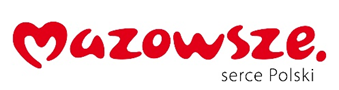  Załącznik nr 5 do umowy Umowa powierzenia przetwarzania danych osobowychNiniejsza umowa została zawarta w Warszawie w dniu ……………………….. r. roku przez:Samodzielny Wojewódzki Zespół Publicznych Zakładów  Psychiatrycznej  Opieki  Zdrowotnej  w   Warszawie  przy ul. Nowowiejskiej 27, 00-665 Warszawa, NIP 526-17-44-274, REGON: 000298070,  reprezentowanym przez:Cezarego Kostrzewę – Dyrektora,zwanym w dalszej treści umowy „Administratorem”,oraz……………… z siedzibą w ………………, adresem: ul. ………….., ….-….., zarejestrowaną 
w rejestrze przedsiębiorców Krajowego Rejestru Sądowego przez ………………. w ………………., …… Wydział Gospodarczy Krajowego Rejestru Sądowego, pod numerem KRS: ………………., NIP: ……………………, zwaną dalej „Podmiotem Przetwarzającym”, reprezentowaną przez:Administrator i Podmiot Przetwarzający będą dalej zwani łącznie „Stronami”, a każdy z osobna „Stroną”.Zważywszy, że:Administrator jest administratorem danych osobowych w rozumieniu art. 4 pkt 7 Rozporządzenia Parlamentu Europejskiego i Rady (UE) 2016/679 z dnia 27 kwietnia 2016 r. w sprawie ochrony osób fizycznych w związku z przetwarzaniem danych osobowych 
i w sprawie swobodnego przepływu takich danych oraz uchylenia dyrektywy 95/46/WE, zwanego dalej „RODO.Administrator zamierza powierzyć Podmiotowi Przetwarzającemu przetwarzanie danych osobowych, a Podmiot Przetwarzający zamierza przyjąć powierzone mu dane osobowe do przetwarzania w imieniu Administratora, zgodnie z umową oraz z przepisami regulującymi przetwarzanie danych osobowych, wiążącymi Podmiot Przetwarzający i Administratora.Strony postanowiły, co następuje:§ 1Przedmiot umowyAdministrator powierza Podmiotowi Przetwarzającemu przetwarzanie danych osobowych w imieniu Administratora, na zasadach określonych w Umowie oraz we właściwych przepisach regulujących przetwarzanie danych osobowych, w szczególności w RODO takich jak:rodzaj danych osobowych: imię i nazwisko, numer PESEL, numer telefonu, e-mail, kategorie osób, których dotyczą dane osobowe: pracownicy, kontrahenci, pacjenci,zakres przetwarzania: czynności dokonywane na powierzonych danych osobowych, np.: zbieranie, utrwalanie, organizowanie, porządkowanie, adaptowanie, przechowywanie, modyfikowanie, pobieranie, przeglądanie, zmienianie, udostępnianie, usuwaniecharakter przetwarzania: systematyczny,czas trwania zgodnie z umową nr …………….. z dnia …….. ,cel przetwarzania danych osobowych: realizacja umowy nr ….…..Strony zobowiązują się wykonywać zobowiązania wynikające z umowy z najwyższą starannością, w celu prawidłowego zabezpieczenia prawnego, organizacyjnego 
i technicznego interesów Stron oraz osób, których dane osobowe dotyczą, w zakresie przetwarzania danych osobowych.§ 2Oświadczenie Podmiotu PrzetwarzającegoPodmiot Przetwarzający oświadcza, że:wdrożył środki techniczne i organizacyjne gwarantujące przetwarzanie danych osobowych zgodnie z obowiązującymi przepisami, w sposób zapewniający ochronę praw osób, których dotyczą dane osobowe; orazdysponuje środkami, doświadczeniem, wiedzą oraz odpowiednio wyszkolonym personelem, umożliwiającymi prawidłowe przetwarzanie danych osobowych w zakresie i w celu określonych w umowie.§ 3Przetwarzanie danych osobowychZ zastrzeżeniem ust. 2, przetwarzanie danych osobowych przez Podmiot Przetwarzający może następować wyłącznie w przypadkach wynikających z Umowy lub na podstawie odrębnych zleceń Administratora, wyrażonych w formie dokumentowej (papierowej lub cyfrowej, w tym za pośrednictwem poczty elektronicznej).Podmiot Przetwarzający ma prawo przetwarzać dane osobowe, jeżeli obowiązek taki nakłada na niego prawo Unii Europejskiej lub prawo państwa członkowskiego, któremu podlega Podmiot Przetwarzający. W takim przypadku Podmiot Przetwarzający jest zobowiązany poinformować Administratora o stosującym się do niego obowiązku prawnym, co najmniej na 24 godziny przed rozpoczęciem przetwarzania, chyba że wiążące go przepisy zabraniają mu udzielania takiej informacji, z uwagi na ważny interes publiczny.Przetwarzanie danych osobowych przez Podmiot Przetwarzający jest ograniczone do celu i zakresu wskazanego w § 1 ust. 1.Podmiot Przetwarzający prowadzi rejestr czynności przetwarzania danych osobowych, zawierający informacje wymagane przez obowiązujące przepisy, chyba że zgodnie z obowiązującymi przepisami nie ma obowiązku prowadzenia takiego rejestru.Podmiot Przetwarzający prowadzi rejestr wszystkich kategorii czynności przetwarzania dokonywanych w imieniu Administratora zgodnie z art. 30 ust. 2 RODO, chyba że zgodnie z obowiązującymi przepisami nie ma obowiązku prowadzenia takiego rejestru.Wszelkie zlecane przez Administratora operacje przetwarzania danych osobowych Podmiot Przetwarzający wykonuje niezwłocznie, w szczególności, jeśli chodzi o usunięcie danych osobowych na żądanie osoby, której dotyczą.Biorąc pod uwagę charakter przetwarzania danych osobowych, Podmiot Przetwarzający ma obowiązek współdziałania z Administratorem w celu wywiązania się z obowiązku odpowiadania na żądania osoby, której dane osobowe dotyczą, w zakresie wykonywania jej praw określonych w obowiązujących przepisach, wdrażając odpowiednie środki techniczne i organizacyjne.Podmiot Przetwarzający zapewni, że osoby, które będą zaangażowane w czynności przetwarzania danych osobowych w ramach jego organizacji:otrzymają pisemne upoważnienia do przetwarzania danych osobowych;będą zaznajomione z obowiązującymi przepisami o ochronie danych osobowych (z uwzględnieniem ich ewentualnych zmian) oraz z odpowiedzialnością za ich nieprzestrzeganie;będą dokonywały czynności przetwarzania danych osobowych wyłącznie na polecenie Administratora, z zastrzeżeniem ust. 2; orazzobowiążą się do bezterminowego zachowania w tajemnicy danych osobowych oraz stosowanych przez Podmiot Przetwarzający sposobów ich zabezpieczenia, o ile taki obowiązek nie wynika dla nich z odpowiednich przepisów.Podmiot Przetwarzający prowadzi ewidencję udzielonych upoważnień do przetwarzania danych osobowych, o których mowa w ust. 8 lit. a).§ 4Dalsze powierzenia przetwarzaniaPodmiot Przetwarzający ma prawo korzystać z podwykonawców przy przetwarzaniu danych osobowych (dalsze powierzenie przetwarzania), pod warunkiem, że przed powierzeniem podwykonawcy przetwarzania danych osobowych:uzyska na to zgodę Administratora, wyrażoną w formie dokumentowej (papierowej lub cyfrowej, w tym za pośrednictwem poczty elektronicznej);zawrze z podwykonawcą umowę powierzenia przetwarzania danych osobowych na warunkach nie gorszych niż warunki umowy;upewni się, że podwykonawca zapewnia wystarczające gwarancje wdrożenia odpowiednich środków technicznych i organizacyjnych, by przetwarzanie odpowiadało wymogom obowiązujących przepisów.Jeżeli podwykonawca nie wywiąże się ze spoczywających na nim obowiązków ochrony danych osobowych, Podmiot Przetwarzający ponosi pełną odpowiedzialność wobec Administratora za wypełnienie obowiązków podwykonawcy.Wykaz podwykonawców, z których Podmiot Przetwarzający korzysta w dniu zawarcia umowy, i co do których Administrator wyraża zgodę na dalsze powierzenie przetwarzania danych osobowych, stanowi załącznik nr 1 do umowy.§ 5Bezpieczeństwo danych osobowychPodmiot Przetwarzający stosuje środki techniczne i organizacyjne, odpowiednie do zagrożeń oraz charakteru, zakresu, kontekstu i celu przetwarzania danych osobowych, zapewniające bezpieczeństwo danych osobowych, w szczególności przed ich przypadkowym lub niezgodnym z prawem zniszczeniem, utratą, modyfikacją, nieuprawnionym ujawnieniem lub nieuprawnionym dostępem.Podmiot Przetwarzający zobowiązuje się stale monitorować stan stosowanych zabezpieczeń danych osobowych oraz występujących zagrożeń bezpieczeństwa, i w razie potrzeby aktualizuje stosowane środki techniczne i organizacyjne, tak, żeby zapewnić najwyższy osiągalny poziom ochrony danych osobowych.Podmiot Przetwarzający, uwzględniając charakter przetwarzania danych osobowych oraz dostępne mu informacje, ma obowiązek współdziałania z Administratorem w wywiązaniu się z obowiązków określonych w art. 32–36 RODO.Podmiot Przetwarzający niezwłocznie zawiadamia Administratora, przed podjęciem jakichkolwiek działań, o każdym przypadku:wystąpienia jakiegokolwiek organu z żądaniem udostępnienia danych osobowych, chyba że zakaz ujawnienia tej informacji wynika z obowiązujących przepisów;wystąpienia przez osobę, której dane osobowe dotyczą, z żądaniem dotyczącym przetwarzania danych osobowych lub ich treści.wyłącznie w zakresie danych dotyczących realizacji umowy Głównej, których Powierzający jest Administratorem.Podmiot Przetwarzający niezwłocznie – w każdym wypadku nie później niż w ciągu 24 godzin od wykrycia – informuje Administratora o wszelkich wykrytych naruszeniach bezpieczeństwa danych osobowych, przekazując Administratorowi wszelkie dostępne Podmiotowi Przetwarzającemu informacje na temat naruszenia, w szczególności:charakter naruszenia ochrony danych osobowych, w tym w miarę możliwości kategorie i przybliżoną liczbę osób, których dane osobowe dotyczą, oraz kategorie i przybliżoną liczbę wpisów, których dotyczy naruszenie;imię i nazwisko oraz dane kontaktowe inspektora ochrony danych lub oznaczenie innego punktu kontaktowego, od którego można uzyskać więcej informacji;możliwe konsekwencje naruszenia ochrony danych osobowych; orazśrodki zastosowane lub proponowane przez Podmiot Przetwarzający w celu zaradzenia naruszeniu ochrony danych osobowych, w tym w stosownych przypadkach środki w celu zminimalizowania jego ewentualnych negatywnych skutków.Podmiot Przetwarzający współdziała z Administratorem przy ustalaniu szczegółów związanych ze zgłoszonym Administratorowi naruszeniem, w szczególności przyczyn i skutków jego wystąpienia oraz wdraża zalecane przez Administratora środki mające na celu złagodzenie ewentualnych niekorzystnych skutków naruszenia danych osobowych oraz środki naprawcze.Podmiot Przetwarzający niezwłocznie informuje Administratora, jeśli jego zdaniem wydane mu przez Administratora polecenie dotyczące przetwarzania danych osobowych stanowi naruszenie obowiązujących przepisów.§ 6Prawo do kontroliAdministrator ma prawo kontrolowania sposobu wypełniania przez Podmiot Przetwarzający jego obowiązków określonych w umowie lub w obowiązujących przepisach. W szczególności Administrator może żądać udostępnienia określonych informacji lub dokumentów oraz może przeprowadzać – samodzielnie lub przez upoważnionego przez Administratora pracownika lub współpracownika – audyty, w tym inspekcje w miejscu przetwarzania danych osobowych przez Podmiot Przetwarzający.Podmiot Przetwarzający ma obowiązek współpracować z Administratorem lub upoważnionym przez Administratora pracownikiem lub współpracownikiem w czasie przeprowadzanej kontroli, w sposób umożliwiający Administratorowi weryfikację prawidłowej realizacji obowiązków Podmiotu Przetwarzającego.§ 7Rozwiązanie umowyUmowa wchodzi w życie z dniem ……………  r. i zostaje zawarta na czas określony do dnia rozwiązania lub wygaśnięcia umowy nr ………………, z których wynika konieczność przetwarzania danych osobowych przez Podmiot Przetwarzający.W przypadku stwierdzenia naruszenia przez Podmiot Przetwarzający obowiązków wynikających z umowy, Administrator ma prawo rozwiązać wszystkie umowy zawarte z Podmiotem Przetwarzającym, z których wynika konieczność przetwarzania danych osobowych przez Podmiot Przetwarzający, ze skutkiem natychmiastowym.Najpóźniej w dniu rozwiązania umowy Podmiot Przetwarzający ma obowiązek:usunąć wszelkie dane osobowe; albozwrócić Administratorowi wszelkie nośniki zawierające dane osobowe oraz usunąć wszelkie istniejące kopie danych osobowych, chyba że obowiązujące przepisy wymagają od niego dalszego przechowywania części lub całości danych osobowych,zależnie od wyboru Administratora, zakomunikowanego Podmiotowi Przetwarzającemu w formie dokumentowej (papierowej lub cyfrowej, w tym za pośrednictwem poczty elektronicznej) co najmniej na 7 dni przed terminem rozwiązania Umowy.W przypadku rozwiązania Umowy w trybie ust. 2 wybór Administratora będzie zakomunikowany Podmiotowi Przetwarzającemu w oświadczeniu o rozwiązaniu umowy ze skutkiem natychmiastowym.Czynności wskazane w ust. 3 zostaną wykazane w pisemnym protokole, podpisanym przez przedstawiciela Podmiotu Przetwarzającego i dostarczonym Administratorowi w terminie 7 dni od dokonania wskazanych w nim czynności.§ 8Postanowienia końcowePodmiotowi Przetwarzającemu nie przysługuje wynagrodzenie za wykonywanie Umowy.Umowa stanowi całość porozumienia pomiędzy Stronami i zastępuje w całości uprzednie lub równoczesne uzgodnienia poczynione przez Strony (w formie pisemnej lub ustnej) w przedmiocie regulowanym postanowieniami niniejszej Umowy.Wszelkie spory między Stronami będą rozwiązywane na zasadzie polubownych negocjacji. W przypadku nieosiągnięcia przez Strony porozumienia, spór zostanie przekazany do rozstrzygnięcia sądowi powszechnemu właściwemu dla siedziby Administratora.Wszelkie zmiany umowy wymagają formy pisemnej pod rygorem nieważności.Umowa została sporządzona w dwóch egzemplarzach, w tym jeden dla Administratora i jeden dla Podmiotu Przetwarzającego.Załącznik nr …. Do umowy powierzenia przetwarzania danych osobowychPodwykonawcy zatwierdzeni przez Administratora     	     Przetwarzający						Administrator…………………………………….				     ………………………………………Lp.Nazwa podmiotu udostępniającego zasoby Zakres prac dla wskazanego podmiotu              z kol. 1 1.122.Nazwa / Firma WykonawcyAdres (ulica, kod, miejscowość)NIPWykonawca 1 / Lider:Wykonawca 2:Wykonawca…:Pełna nazwa WykonawcySiedziba (ulica, miejscowość)Pełna nazwa WykonawcySiedziba (ulica, miejscowość)Lp.Nazwa (Wykonawcy) Podmiotu wykazującego spełnianie warunkuNazwa i adres Podmiotu, na którego rzecz świadczone były dostawy Elementy, które winna zawierać wykonana dostawaCzas realizacjiCzas realizacjiLp.Nazwa (Wykonawcy) Podmiotu wykazującego spełnianie warunkuNazwa i adres Podmiotu, na którego rzecz świadczone były dostawy Elementy, które winna zawierać wykonana dostawaPoczątekdd/mm/rrKoniecdd/mm/rr123467Nazwa:……………….Adres:…………………Nazwa:……………Adres:……………Czy w ramach dostawy  Wykonawca wykazał się doświadczeniem w należytym wykonaniu (lub w wykonywaniu – w przypadku świadczeń okresowych lub ciągłych) w okresie ostatnich 3 lat przed upływem terminu składania ofert, a jeżeli okres prowadzenia działalności jest krótszy – w tym okresie: -  minimum 2 dostawy wraz z usługą konfiguracji obejmującej co najmniej dostawę serwerów, blokowych macierzy dyskowych oraz urządzeń sieci LAN i oprogramowania wirtualizacyjnego oraz oprogramowania kopii zapasowej na kwotę minimum                   600 000,00 zł brutto każde zamówienie.TAK / NIE*Lp.Imię i nazwiskoKwalifikacje zawodowe, Uprawnienia potwierdzające spełnianie  warunku o którym mowa w Rozdziale V ust. 2 pkt 4 lit. b SWZ( zgodnie z treścią dokumentu potwierdzającego posiadane  uprawnienia )DoświadczenieWykształcenieZakres wykonywanych  czynności przy realizacji zamówieniaPodstawa do dysponowania daną osobą(pracownik własny* /pracownik oddany do dyspozycji przez inny podmiot )123456123Lp.Nazwa elementuIlość1Zakup serwerów wirtualizacyjnych32Zakup serwerów bazodanowych23Zakup serwera kopii zapasowej14Zakup przełączników Fibre Channel25Zakup serwera NAS16Zakup macierzy dyskowych27Zakup przełączników do rdzenia sieci 28Zakup oprogramowania do wirtualizacji (komplet)19Zakup systemów serwerowych wraz z licencjami dostępowymi (komplet)1Element konfiguracjiWymagania minimalneObudowaMaksymalnie 1U RACK 19 cali (wraz z szynami umożliwiającymi wysunięcie i wszystkimi elementami niezbędnymi do zamontowania serwera w szafie).ProcesorProcesor max. 48 rdzeniowy, osiągający w teście SPECrate®2017_int_base wynik co najmniej 330 punktów. Płyta główna wspierająca zastosowanie procesorów od 8 do 64 rdzeniowych, wymagających mocy 280W i obsługujących do 4TB RAM .Liczba procesorów1Pamięć operacyjnaMin. Osiem modułów 32 GB DDR4.Płyta główna z minimum 16 slotami na pamięć, umożliwiającainstalację do minimum 4TB pamięci RAM, obsługująca moduły 3200 MT/s. Obsługa zabezpieczeń: Advanced ECC.Sloty rozszerzeńMożliwość instalacji do 3 kart PCI-Express generacji 4, x16(szybkość slotu – bus width), min. 2 karty pełnej wysokości (full height).Dysk twardyMożliwość instalacji do 10 dysków. Zatoki dyskowe gotowe do zainstalowania 8 dysków SFF typu Hot Swap, SAS/SATA/SSD. Urządzenie rozruchoweZainstalowana karta rozruchowa, umożliwiającą start hypervizora VMware lub Hyper-V, zainstalowane 2 dyski NVMe 480GB, sprzętowy RAID 1. Interfejsy siecioweZainstalowana karta sieciowa z dwoma portami 10Gb SFP+ wraz z modułami SFP+. Karta nie może zajmować slotów PCI-ex.Karta HBAZainstalowana karta 2 portowa Fibre Channel min. 16 GbitKarta graficznaZintegrowana karta graficzna z pamięcią min. 16 MB , umożliwiająca wyświetlenie obrazu min. 1920 x 1200@60HzPortyMin. 4x USB 3.1 (w tym min. 1 port wewnętrzny i 1 z przodu obudowy)1x VGAMożliwość rozbudowy/rekonfiguracji o port szeregowy typu DB9/DE-9 (9 pinowy), wyprowadzony na zewnątrz obudowy bez pośrednictwa portu USB/RJ45 oraz bez konieczności instalowania kart w slotach PCI-Express1x port RJ-45 dedykowany dla interfejsu zdalnego zarządzaniaZasilacz2 szt., typu Hot-plug, redundantne, każdy o mocy maximum 500W, efektywność zasilaczy 94%ChłodzenieZestaw wentylatorów redundantnych typu hot-plugZarządzanie i obsługa technicznaSerwer musi być wyposażony w kartę zdalnego zarządzania (konsoli) z dedykowanym portem RJ45 pozwalającą na: włączenie, wyłączenie i restart serwera, podgląd logów sprzętowych serwera i karty, przejęcie pełnej konsoli tekstowej serwera niezależnie od jego stanu (także podczas startu, restartu OS). Rozwiązanie sprzętowe, niezależne od systemów operacyjnych, zintegrowane z płytą główną lub jako karta zainstalowana w gnieździe i nie zajmująca wymaganych slotów PCI. Jeśli jest wymagana to załączona odpowiednia licencja.Karta/moduł zarządzający i system zarządzaniaNiezależna od system operacyjnego, zintegrowana z płytą główną serwera lub jako dodatkowa karta w slocie PCI Express, jednak nie może ona powodować zmniejszenia minimalnej liczby gniazd PCIe w serwerze, posiadająca minimalną funkcjonalność:monitorowanie podzespołów serwera: temperatura, zasilacze, wentylatory, procesory, pamięć RAM, kontrolery macierzowe i dyski(fizyczne i logiczne), karty sieciowe praca w trybie bezagentowym – bez agentów zarządzania instalowanych w systemie operacyjnym z generowaniem alertów SNMPdostęp do karty zarządzającej poprzez dedykowany port RJ45 z tyłu serwera lub przez współdzielony port zintegrowanej karty sieciowej serwera        dostęp do karty możliwy z poziomu przeglądarki webowej (GUI)z poziomu linii komend zgodnie z DMTF System Management Architecture for Server Hardware, Server Management Command Line Protocol (SM CLP)z poziomu skryptu (XML/Perl)poprzez interfejs IPMI 2.0 (Intelligent Platform Management Interface)wbudowane narzędzia diagnostycznezdalna konfiguracji serwera (BIOS) i instalacji systemu operacyjnegoobsługa mechanizmu remote support  - automatyczne połączenie karty z serwisem producenta sprzętu, automatyczne przesyłanie alertów, zgłoszeń serwisowych i zdalne monitorowaniewbudowany mechanizm logowania zdarzeń serwera i karty zarządzającej w tym włączanie/wyłączanie serwera, restart, zmiany w konfiguracji, logowanie użytkownikówprzesyłanie alertów poprzez e-mail oraz przekierowanie SNMP (SNMP passthrough)obsługa zdalnego serwera logowania (remote syslog)wirtualna zdalna konsola, tekstowa i graficzna, z dostępem do myszy i klawiatury i możliwością podłączenia wirtualnych napędów FDD, CD/DVD i USB i wirtualnych folderów mechanizm przechwytywania, nagrywania i odtwarzania sekwencji video dla ostatniej awarii  i ostatniego startu serwera a także nagrywanie na żądaniefunkcja zdalnej konsoli szeregowej - Textcons przez SSH (wirtualny port szeregowy) z funkcją nagrywania i odtwarzania sekwencji zdarzeń i aktywności monitorowanie zasilania oraz zużycia energii przez serwer w czasie rzeczywistym z możliwością graficznej prezentacjikonfiguracja maksymalnego poziomu pobieranej mocy przez serwer (capping) zdalna aktualizacja oprogramowania (firmware)zarządzanie grupami serwerów, w tym:tworzenie i konfiguracja grup serwerówsterowanie zasilaniem (wł/wył) ograniczenie poboru mocy dla grupy (power capping)aktualizacja oprogramowania (firmware)wspólne wirtualne media dla grupymożliwość równoczesnej obsługi przez 6 administratorówautentykacja dwuskładnikowa (Kerberos)wsparcie dla Microsoft Active Directoryobsługa SSL i SSHenkrypcja AES/3DES oraz RC4 dla zdalnej konsoliwsparcie dla IPv4 oraz iPv6, obsługa SNMP v3 oraz RESTful APIwsparcie dla Integrated Remote Console for Windows clientsmożliwość autokonfiguracji sieci karty zarządzającej (DNS/DHCP)Wsparcie dla systemów operacyjnych i systemów wirtualizacyjnychMicrosoft Windows Server 2022Red Hat Enterprise Linux (RHEL) 8.0SUSE Linux Enterprise Server (SLES) 15VMware ESXi 6.7 U3GwarancjaMinimum 36 miesięczna gwarancja producenta na części, robociznę i naprawę w miejscu instalacji typu On-Site, z 1 godzinnym czasem reakcji przez całą dobę, 7 dni w tygodniu, z czasem rozpoczęcia naprawy do 4 godzin w miejscu instalacji, 7 dni w tygodniu.Usługa wsparcia technicznego musi być świadczona przez autoryzowany serwis producenta oferowanych urządzeń.Element konfiguracjiWymagania minimalneObudowaMaksymalnie 1U RACK 19 cali (wraz z szynami umożliwiającymi wysunięcie i wszystkimi elementami niezbędnymi do zamontowania serwera w szafie).ProcesorProcesor max. 12 rdzeniowy, osiągający w teście SPECrate®2017_int_base wynik co najmniej 89,1 punktów. Płyta główna wspierająca zastosowanie procesorów od 8 do 64 rdzeniowych, wymagających mocy 280W i obsługujących do 4TB RAM .Liczba procesorów1Pamięć operacyjnaMin. Osiem modułów 32 GB DDR4.Płyta główna z minimum 16 slotami na pamięć, umożliwiającainstalację do minimum 4TB pamięci RAM, obsługująca moduły 3200 MT/s. Obsługa zabezpieczeń: Advanced ECC.Sloty rozszerzeńMożliwość instalacji do 3 kart PCI-Express generacji 4, x16(szybkość slotu – bus width), min. 2 karty pełnej wysokości (full height).Dysk twardyMożliwość instalacji do 10 dysków. Zatoki dyskowe gotowe do zainstalowania 8 dysków SFF typu Hot Swap, SAS/SATA/SSD. Urządzenie rozruchoweZainstalowana karta rozruchowa, umożliwiającą start hypervizora VMware lub Hyper-V, zainstalowane 2 dyski NVMe 480GB, sprzętowy RAID 1. Interfejsy siecioweZainstalowana karta sieciowa z dwoma portami 10Gb SFP+ wraz z modułami SFP+. Karta nie może zajmować slotów PCI-ex.Karta HBAZainstalowana karta 2 portowa Fibre Channel min. 16 GbitKarta graficznaZintegrowana karta graficzna z pamięcią min. 16 MB , umożliwiająca wyświetlenie obrazu min. 1920 x 1200@60HzPortyMin. 4x USB 3.1 (w tym min. 1 port wewnętrzny i 1 z przodu obudowy)1x VGAMożliwość rozbudowy/rekonfiguracji o port szeregowy typu DB9/DE-9 (9 pinowy), wyprowadzony na zewnątrz obudowy bez pośrednictwa portu USB/RJ45 oraz bez konieczności instalowania kart w slotach PCI-Express1x port RJ-45 dedykowany dla interfejsu zdalnego zarządzaniaZasilacz2 szt., typu Hot-plug, redundantne, każdy o mocy maximum 500W, efektywność zasilaczy 94%ChłodzenieZestaw wentylatorów redundantnych typu hot-plugZarządzanie i obsługa technicznaSerwer musi być wyposażony w kartę zdalnego zarządzania (konsoli) z dedykowanym portem RJ45 pozwalającą na: włączenie, wyłączenie i restart serwera, podgląd logów sprzętowych serwera i karty, przejęcie pełnej konsoli tekstowej serwera niezależnie od jego stanu (także podczas startu, restartu OS). Rozwiązanie sprzętowe, niezależne od systemów operacyjnych, zintegrowane z płytą główną lub jako karta zainstalowana w gnieździe i nie zajmująca wymaganych slotów PCI. Jeśli jest wymagana to załączona odpowiednia licencja.Karta/moduł zarządzający i system zarządzaniaNiezależna od system operacyjnego, zintegrowana z płytą główną serwera lub jako dodatkowa karta w slocie PCI Express, jednak nie może ona powodować zmniejszenia minimalnej liczby gniazd PCIe w serwerze, posiadająca minimalną funkcjonalność:monitorowanie podzespołów serwera: temperatura, zasilacze, wentylatory, procesory, pamięć RAM, kontrolery macierzowe i dyski(fizyczne i logiczne), karty sieciowe praca w trybie bezagentowym – bez agentów zarządzania instalowanych w systemie operacyjnym z generowaniem alertów SNMPdostęp do karty zarządzającej poprzez dedykowany port RJ45 z tyłu serwera lub przez współdzielony port zintegrowanej karty sieciowej serwera        dostęp do karty możliwy z poziomu przeglądarki webowej (GUI)z poziomu linii komend zgodnie z DMTF System Management Architecture for Server Hardware, Server Management Command Line Protocol (SM CLP)z poziomu skryptu (XML/Perl)poprzez interfejs IPMI 2.0 (Intelligent Platform Management Interface)wbudowane narzędzia diagnostycznezdalna konfiguracji serwera (BIOS) i instalacji systemu operacyjnegoobsługa mechanizmu remote support  - automatyczne połączenie karty z serwisem producenta sprzętu, automatyczne przesyłanie alertów, zgłoszeń serwisowych i zdalne monitorowaniewbudowany mechanizm logowania zdarzeń serwera i karty zarządzającej w tym włączanie/wyłączanie serwera, restart, zmiany w konfiguracji, logowanie użytkownikówprzesyłanie alertów poprzez e-mail oraz przekierowanie SNMP (SNMP passthrough)obsługa zdalnego serwera logowania (remote syslog)wirtualna zdalna konsola, tekstowa i graficzna, z dostępem do myszy i klawiatury i możliwością podłączenia wirtualnych napędów FDD, CD/DVD i USB i wirtualnych folderów mechanizm przechwytywania, nagrywania i odtwarzania sekwencji video dla ostatniej awarii  i ostatniego startu serwera a także nagrywanie na żądaniefunkcja zdalnej konsoli szeregowej - Textcons przez SSH (wirtualny port szeregowy) z funkcją nagrywania i odtwarzania sekwencji zdarzeń i aktywności monitorowanie zasilania oraz zużycia energii przez serwer w czasie rzeczywistym z możliwością graficznej prezentacjikonfiguracja maksymalnego poziomu pobieranej mocy przez serwer (capping) zdalna aktualizacja oprogramowania (firmware)zarządzanie grupami serwerów, w tym:tworzenie i konfiguracja grup serwerówsterowanie zasilaniem (wł/wył) ograniczenie poboru mocy dla grupy (power capping)aktualizacja oprogramowania (firmware)wspólne wirtualne media dla grupymożliwość równoczesnej obsługi przez 6 administratorówautentykacja dwuskładnikowa (Kerberos)wsparcie dla Microsoft Active Directoryobsługa SSL i SSHenkrypcja AES/3DES oraz RC4 dla zdalnej konsoliwsparcie dla IPv4 oraz iPv6, obsługa SNMP v3 oraz RESTful APIwsparcie dla Integrated Remote Console for Windows clientsmożliwość autokonfiguracji sieci karty zarządzającej (DNS/DHCP)Wsparcie dla systemów operacyjnych i systemów wirtualizacyjnychMicrosoft Windows Server 2022Red Hat Enterprise Linux (RHEL) 8.0SUSE Linux Enterprise Server (SLES) 15VMware ESXi 6.7 U3GwarancjaMinimum 36 miesięczna gwarancja producenta na części, robociznę i naprawę w miejscu instalacji typu On-Site, z 1 godzinnym czasem reakcji przez całą dobę, 7 dni w tygodniu, z czasem rozpoczęcia naprawy do 4 godzin w miejscu instalacji, 7 dni w tygodniu.Usługa wsparcia technicznego musi być świadczona przez autoryzowany serwis producenta oferowanych urządzeń.Element konfiguracjiWymagania minimalneObudowaMaksymalnie 1U RACK 19 cali (wraz z szynami umożliwiającymi wysunięcie i wszystkimi elementami niezbędnymi do zamontowania serwera w szafie oraz ramieniem na okablowanie). ProcesorMinimum jeden procesor wielordzeniowy x86 - 64 bity, osiągający w teście SPECrate®2017_int_base wynik co najmniej 30 punktów. Pamięć operacyjna32 GB DDR4 max. 2 modułach. Obsługa zabezpieczeń: min. ECC.Sloty rozszerzeńMin. 2 aktywne gniazda PCI-Express generacji 4, w tym min. 1 slot x16(szybkość slotu – Connector width) pełnej wysokości (full height).Dysk twardyZainstalowane min. dwa dyski o pojemności min. 12TB SAS każdy.KontrolerKontroler zapewniający obsługę wszystkich napędów dyskowych SAS/SATA oraz obsługujący poziomy: RAID 0,1,10,5. Kontroler nie może zajmować dostępnych slotów PCI-Ex. Kontroler z możliwością rozbudowy o funkcjonalnością szyfrowania wolumenów logicznych stworzonych na podłączonych dyskach (szyfrowanie realizowane przez kontroler RAID, a nie przez oprogramowanie zainstalowane na systemie operacyjnym).Interfejsy siecioweMinimum 2 wbudowane porty Ethernet 100/1000 Mb/s RJ-45 z funkcjąWake-On-LAN, wsparciem dla PXE, które nie zajmują gniazd PCIeopisanych w sekcji „Sloty rozszerzeń”.Karta graficznaZintegrowana karta graficznaPortyMin. 3x USB 3.2 1x VGAZasilaczMoc max. 500W, efektywność zasilacza 94%.Karta/modułzarządzającySerwer musi być wyposażony w kartę zdalnego zarządzania (konsoli) pozwalającej na: włączenie, wyłączenie i restart serwera, podgląd logów sprzętowych serwera i karty, przejęcie pełnej konsoli tekstowej serwera niezależnie od jego stanu (także podczas startu, restartu OS). Wymagana jest  ochrona przed uruchomieniem nieautoryzowanego oprogramowania podczas uruchamiania serwera. Rozwiązanie sprzętowe posiadające dedykowany port RJ45, niezależne od systemów operacyjnych, zintegrowane z płytą główną lub jako karta zainstalowana w gnieździe PCI.Wsparcie dla systemów operacyjnych i systemów wirtualizacyjnychMicrosoft Windows Server 2019, 2022Red Hat Enterprise Linux (RHEL) 8.4, 9SUSE Linux Enterprise Server (SLES) 12, 15VMware ESXi 7.0 u3, 8GwarancjaMinimum 36 miesięczna gwarancja producenta na części, robociznę i naprawę w miejscu instalacji typu On-Site, z 1 godzinnym czasem reakcji przez całą dobę, 7 dni w tygodniu, z czasem rozpoczęcia naprawy do 4 godzin w miejscu instalacji, 7 dni w tygodniu.Usługa wsparcia technicznego musi być świadczona przez serwis producenta oferowanych urządzeń.InneUrządzenie musi być zakupione w oficjalnym kanale dystrybucyjnymproducenta. Na żądanie Zamawiającego, po podpisaniu ew. umowy Wykonawca przedstawi oświadczenie producenta oferowanego serwera, potwierdzające pochodzenie urządzenia z oficjalnego kanału dystrybucyjnego producenta.Element konfiguracjiWymagania minimalneObudowaPrzełącznik Fibre Channel musi mieć wysokość maksymalnie 1U (jednostka wysokości szafy montażowej) i  zapewniać techniczną możliwość montażu w szafie 19”FunkcjonalnośćPrzełącznik FC musi być wykonany w technologii FC 16 Gb/s oraz 32 Gb/s i zapewniać możliwość pracy portów FC z prędkościami 32, 16, 8, 4Gb Gb/s w zależności od rodzaju zastosowanych wkładek SFP. W przypadku obsadzenia portu FC za pomocą wkładki SFP 16Gb/s przełącznik musi umożliwiać pracę tego portu z prędkością 16, 8 lub 4 Gb/s, przy czym wybór prędkości musi być możliwy w trybie autonegocjacjiW przypadku obsadzenia portu FC za pomocą wkładki SFP 8Gb/s przełącznik musi umożliwiać pracę tego portu z prędkością 8 lub 4 Gb/s, przy czym wybór prędkości musi być możliwy w trybie autonegocjacjiIlość i rodzaj potów Fibre ChanelPrzełącznik Fibre Channel musi być wyposażony, w co najmniej 24 porty z czego minimum 16 portów FC musi być aktywne obsadzone wkładkami SFP+, wielomodowe, krótkodystansowe, ze złączem LC o prędkości min. 16 Gbit każda. Przełącznik Fibre Channel musi umożliwiać aktywację łącznie 24 portów FC obsadzonych wkładkami SFP+ 16Gb/s.Wszystkie zaoferowane porty przełącznika FC muszą umożliwiać działanie bez tzw. oversubscrypcji gdzie wszystkie porty w maksymalnie rozbudowanej konfiguracji przełącznika mogą pracować równocześnie z pełną prędkością 8Gb/s lub 16Gb/s w zależności do zastosowanych wkładek FC. Wszystkie dostarczone wkładki muszą być oryginalne, tj. dostarczane przez producenta oferowanego przełącznika, lub certyfikowane przez producenta oferowanego przełącznika do pracy z oferowanym modelem przełącznika, co oznacza że dostarczony model wkładki musi znajdować się w ofercie sprzedaży producenta przełącznika lub na oficjalnej opublikowanej przez producenta przełącznika liście kompatybilności.Niedopuszczalne jest dostarczenie zamiennych wkładek niecertyfikowanych, których montaż mógłby spowodować utratę gwarancji producenta przełącznika lub jakiekolwiek problemy konfiguracyjneTypy portówMożliwość konfiguracji portów typu : D_Port, E_Port, ,F_Port, M_Port; Przełącznik musi mieć obsługę trybu NPIV na portachFunkcje niezawodnościowePrzełącznik Fibre Channel musi mieć możliwość wymiany i aktywacji wersji firmware’u (zarówno na wersję wyższą jak i na niższą) w czasie pracy urządzenia i bez zakłócenia przesyłanego ruchu FCMechanizmy bezpieczeństwaPrzełącznik Fibre Channel musi wspierać następujące mechanizmy zwiększające poziom bezpieczeństwa:mechanizm tzw. Switch Binding, który umożliwia zdefiniowanie listy kontroli dostępu regulującej prawa urządzeń FC do podłączenia do przełącznika fabricmechanizm tzw. Port Binding, który umożliwia zdefiniowanie listy kontroli dostępu regulującej prawa hostów i urządzeń storage FC do podłączenia do portu przełącznikauwierzytelnianie (autentykacja) przełączników w sieci Fabric za pomocą protokołów FCAPuwierzytelnianie (autentykacja) urządzeń końcowych w sieci Fabric za pomocą protokołu DH-CHAPszyfrowanie połączenia z konsolą administracyjną. Wsparcie dla SSHv2.definiowanie wielu kont administratorów z możliwością ograniczenia ich uprawnień za pomocą mechanizmu tzw. RBAC (Role Based Access Control)definiowane kont administratorów w środowisku RADIUS, LDAP w MS Active Directory, Open LDAP, TACACS+szyfrowanie komunikacji narzędzi administracyjnych za pomocą SSL/HTTPSobsługa SNMP v1 oraz v3IP Filter dla portu administracyjnego przełącznikawgrywanie nowych wersji firmware przełącznika FC z wykorzystaniem bezpiecznych protokołów SCP oraz SFTP wykonywanie kopii bezpieczeństwa konfiguracji przełącznika FC z wykorzystaniem bezpiecznych protokołów SCP oraz SFTPFunkcjonalnościPo zainstalowaniu dodatkowej licencji przełącznik Fibre Channel musi mieć możliwość agregacji połączeń ISL między dwoma przełącznikami i tworzenia w ten sposób logicznych połączeń typu trunk o przepustowości minimum 128 Gb/s half duplex dla każdego logicznego połączenia. Load balancing ruchu między fizycznymi połączeniami ISL w ramach połączenia logicznego typu trunk musi być realizowany na poziomie pojedynczych ramek FC a połączenie logiczne musi zachowywać kolejność przesyłanych ramek. Przełącznik Fibre Channel musi realizować sprzętową obsługę zoningu (przez tzw. układ ASIC) na podstawie portów i adresów WWN.Po zainstalowaniu dodatkowej licencji przełącznik Fibre Channel musi mieć możliwość instalacji wkładek SFP umożliwiających bezpośrednie połączenie (bez dodatkowych urządzeń pośredniczących) z innymi przełącznikami na odległość minimum 25km z prędkością 16Gb/s.Po zainstalowaniu dodatkowej licencji przełącznik Fibre Channel musi zapewnić możliwość przydzielenia, co najmniej 7900 tzw. buffer credits do pojedynczej grupy portów FC przełącznikaWsparcie dla N_Port ID Virtualization (NPIV). Obsługa, co najmniej 255 wirtualnych urządzeń na pojedynczym porcie przełącznikaZarządzaniePrzełącznik Fibre Channel musi mieć możliwość konfiguracji przez:HTTP/HTTPS, poprzez SSH, obsługa SNMP v1/v3,możliwość wysyłania logów na zewnętrzny serwer syslog,Osobny interfejs sieciowy 10/100/1000 Mbps Ethernet RJ-45 pozwalający na zarządzanie przełącznikiemPort szeregowy (RJ-45) pozwalający na bezpośrednie podłączenie się do przełącznikaMożliwości rozbudowy funkcjonalnościMożliwość zakupu dodatkowych licencji w przyszłości dla przełączników na:Fabric VisionISL TrunkingExtended Fabricwszystkie porty aktywne w każdym przełącznikuDiagnostykaMożliwość diagnozowania z poziomu przełącznika połączeń światłowodowych, Możliwość pomiaru połączenia (prędkość, opóźnienia, dystans), wbudowany generator przepływu danych, możliwość wykonywania poleceń FC ping, Pathinfo (FCtraceroute), możliwość podglądu ramek, monitorowanie stanu łącz, monitorowanie stanu urządzeniaSposób montażuMontaż w szafie rackWraz z przełącznikiem wymagane jest dostarczenie wszelkich niezbędnych do prawidłowej cyrkulacji powietrza.Wymagania dodatkoweDostarczone urządzenie musi mieć zainstalowane wszystkie najnowsze zestawy poprawek dotyczących dostarczanego sprzętu (w tym najnowsza wersja firmware na dzień dostawy).Zamawiający wymaga aby wszystkie wymagane funkcjonalności były dostarczone wraz z najnowszym dostępnym mikrokodem, który jest dostępny na dzień złożenia ofertyUrządzenia i ich komponenty muszą być oznakowane przez producenta w taki sposób, aby możliwa była identyfikacja zarówno produktu jak i producenta.Przełącznik musi być nowy, nigdy wcześniej nie używany i pochodzić z autoryzowanego kanału dystrybucji producenta na terenie Polski a także być objęta serwisem producentaDokumentacjaZamawiający wymaga aby oferowany sprzęt posiadał dokumentację w języku polskim lub angielskim.GwarancjaMinimum 36 miesięczna gwarancja producenta na części, robociznę i naprawę w miejscu instalacji typu On-Site, z 1 godzinnym czasem reakcji przez całą dobę, 7 dni w tygodniu, z czasem rozpoczęcia naprawy do 4 godzin w miejscu instalacji, 7 dni w tygodniu.Możliwość zgłaszania awarii w trybie 24x7x365 poprzez ogólnopolską linię telefoniczną producenta.Usługa wsparcia technicznego musi być świadczona przez autoryzowany serwis producenta oferowanych urządzeń.Minimalne wymagania dla urządzeniaMinimalne wymagania dla urządzeniaTyp urządzeniaSerwer NASObudowaRackProcesor  Sześciordzeniowy procesor o taktowaniu 2,2 GHz, maksymalnie2,7 GHz z technologią Turbo Boost osiągający w teście PassMark na sierpień 2022 co najmniej 7 440 punktówSprzętowy mechanizm szyfrowania Tak (AES-NI)Pamięć  RAMmin. 8 GB pamięci ECC UDIMM z możliwością rozszerzenia do min. 64 GBMożliwości rozbudowySprzęt powinien być wyposażony w min. 12 kieszeni na dyski twarde typu hot-swap z możliwością rozszerzenia do 36 dysków łącznie przy użyciu dodatkowych jednostek rozszerzających podłączanych do jednostki głównej za pomocą gniazd rozszerzeń InfinibandPorty zewnętrzne Minimum:2 porty USB 3.2.12 gniazda rozszerzeniaPorty siecioweMinimum:4 porty 1GbE RJ45 (z obsługą funkcji Link Aggregation / przełączania awaryjnego)2 porty SFP+ wraz z wkładkami SFP+ 10GbitFunkcja Wake on LAN/WANTakGniazdo rozszerzeń PCIe 3.0Min. 2x 8-liniowe gniazdo x8 (Gen.3)Wentylator obudowyMin. 4 wentylatory 80 mm x 80 mmObsługiwane protokoły siecioweMin. SMB1 (CIFS), SMB2, SMB3, NFSv3, NFSv4, NFSv4.1, NFS Kerberized sessions, iSCSI, HTTP, HTTPs, FTP, SNMP, LDAP, CalDAVObsługiwane systemy plikówMin.:Wewnętrzny: Btrfs, ext4Zewnętrzny: Btrfs, ext4, ext3, FAT, NTFS, HFS+, exFATZarządzanie pamięcią masowąMaksymalny rozmiar pojedynczego wolumenu: 1 PB (wymagana pamięć 64 GB, tylko grupy RAID 6)200 TB (wymagana pamięć 32 GB)108 TBMinimalny liczba wewnętrznych wolumenów: 128Minimalny liczba obiektów iSCSI Target: 256Minimalny liczba jednostek iSCSI LUN: 512Obsługa klonowania/migawek jednostek iSCSI LUNObsługiwane typy macierzy RAIDPodstawowy (Basic), JBOD, RAID 0, RAID 1, RAID 5, RAID 6, RAID 10, RAID F1Zainstalowane dyskiMin. 8 dysków o pojemności 12TB każdy, SATA 3, min. 250 MB cache, 7200 rpm. MTBF min. 2,5 mln godzin, gwarancja 5 lat producenta.Dyski muszą się znajdować na liście kompatybilności opublikowanej na stronie producenta urządzenia NAS. Funkcja udostępniania plikówMinimalna liczba kont użytkowników: 16 000Minimalna liczba grup użytkowników: 512Minimalna liczba folderów współdzielonych: 512Minimalna liczba jednoczesnych połączeń CIFS/AFP/FTP: 2 000UprawnieniaUprawnienia aplikacji listy kontroli dostępu systemu Windows (ACL)WirtualizacjaObsługa VMware vSphere®, Microsoft Hyper-V®, Citrix®, OpenStack®Usługa katalogowaIntegracja z usługami Windows® AD Logowanie użytkowników domeny przez protokoły SMB/NFS/AFP/FTP lub aplikację File Station, integracja z LDAPBezpieczeństwoZapora, szyfrowanie folderu współdzielonego, szyfrowanie SMB, FTP przez SSL/TLS, SFTP, rsync przez SSH, automatyczneblokowanie logowania, obsługa Let's Encrypt, HTTPS (dostosowywane mechanizmy szyfrowania)Obsługiwane przeglądarkiChrome®, Firefox®, Edge®, Internet Explorer® 10 i nowsze, Safari® 10 i nowsze, Safari (iOS 10 i nowsze), Chrome (Android™ 6.0 i nowsze) na tabletachOprogramowanieUrządzenie musi umożliwiać utworzenie przestrzeni dyskowej w oparciu o nowoczesny system plików, który będzie zapewniał obsługę migawek, generowania sum kontrolnych CRC a także lustrzanych kopii metadanych aby zapewnić całkowitą integralność danych biznesowych. Dodatkowo wspomniany system musi wspierać ustawienie limitu dla folderów współdzielonych oraz szybkie klonowanie całych folderów udostępnionychOprogramowanie zarządzające serwerem NAS musi zapewnić darmowe, kompleksowe rozwiązanie do tworzenia kopii zapasowych przeznaczone dla heterogenicznych środowisk IT, umożliwiające zdalne zarządzanie i monitorowanie ochrony komputerów, serwerów i maszyn wirtualnych na jednym, centralnym, przyjaznym dla administratora interfejsie. Ponadto gromadzone dane na urządzeniu mają mieć możliwość replikacji jako lokalne kopie zapasowe, sieciowe kopie zapasowe i kopie zapasowe danych w chmurach publicznych przy użyciu darmowego narzędzia instalowanego z Centrum PakietówWymaga się zapewnienia darmowej aplikacji do realizacji chmury prywatnej bez opłat cyklicznych, która będzie posiadała wygodną konsolę administratora zarządzaną z GUI a także agenty na urządzenia PC/MAC oraz aplikację mobilną na Android/iOS. Usługa powinna umożliwiać udostępnianie zasobów serwera NAS, synchronizację i tworzenie kopii zapasowych podłączonych urządzeń a także wspierać algorytm Intelliversioning. Ponadto omawiana usługa powinna umożliwiać pracę z dokumentami biurowymi (edytor tekstowy, arkusz kalkulacyjny, pokaz slajdów) i wpierać wersjonowanie oraz edycję tworzonych plików office w czasie rzeczywistym.Urządzenie musi umożliwiać pracę w trybie klastra wysokiej dostępności (HA) aby zapewnić nieprzerwany, natychmiastowy dostęp do zasobów bez widocznych zmian w użytkowaniu (konfiguracja jako jeden spójny system). Wszystkie dane z powodzeniem zapisane na serwerze aktywnym będą na bieżąco kopiowane do serwera pasywnego zapewniając replikację w czasie rzeczywistym i dostęp do danych oraz usług w przypadku uszkodzenia jednostki aktywnej dając gwarancję ciągłości pracy. Utworzenie klastra HA ma się opierać o 2 identyczne urządzenia.KonserwacjaKonserwację urządzenia należy przeprowadzać przy użyciu dodatkowych, wygodnych w użyciu przesuwnych szyn rack dostarczonych z zestawemWymiana wentylatora systemowego ma przebiegać w szybki i bezpieczny sposób bez użycia narzędziZasilanieWymogiem jest dostarczenie sprzętu wyposażonego w nadmiarowy zasilacz.Dołączone akcesoriaSzyny wysuwne do montażu urządzenia NAS w szafie rackGwarancjaWykonawca udzieli gwarancji:60 miesięcy na urządzenia główne12 miesięcy na dodatkowe akcesoria montażowe w postaci przesuwnych szyn rackElement konfiguracjiWymagania minimalneTyp obudowyMacierz musi być przystosowana do montażu w szafie rack 19”.Przestrzeń dyskowaMacierz musi być wyposażona w minimum 16 dysków SAS o pojemności minimum 7,68 TB każdy.Możliwość rozbudowyMacierz musi umożliwiać rozbudowę (bez wymiany kontrolerów macierzy), do co najmniej 240 dysków twardych. Obsługa dyskówMacierz musi obsługiwać dyski SSD, SAS i NL SAS. Macierz musi obsługiwać dyski 2,5” jak również 3,5”. Komunikacja z dyskami 12Gb SAS.Sposób zabezpieczenia danychMacierz musi obsługiwać mechanizmy RAID zgodne z RAID1, RAID10, RAID5, RAID6 realizowane sprzętowo za pomocą dedykowanego układu, z możliwością dowolnej ich kombinacji w obrębie oferowanej macierzy i z wykorzystaniem wszystkich dysków twardych (tzw. wide-striping).Macierz musi umożliwiać utworzenie pojedynczej grupy RAID zabezpieczonej podwójną parzystością stworzonej ze 128 dysków.Tryb pracy kontrolerów macierzowychMacierz musi posiadać minimum 2 kontrolery macierzowe pracujące w trybie active-active i udostępniające jednocześnie dane blokowe w sieci FC 16Gb. Kontrolery muszą komunikować się między sobą bez stosowania dodatkowych przełączników lub koncentratorów FC i LAN. Pamięć cacheKażdy kontroler macierzowy musi być wyposażony w 8GB pamięci Cache, 16 GB sumarycznie w macierzy (dla dwóch kontrolerów). Pamięć cache musi być zbudowana w oparciu o wydajną pamięć typu RAM.Pamięć zapisu musi być mirrorowana (kopie lustrzane) pomiędzy kontrolerami dyskowymi.Dane niezapisane na dyskach (np. zawartość pamięci kontrolera) muszą zostać zabezpieczone w przypadku awarii zasilania za pomocą podtrzymania bateryjnego lub z zastosowaniem innej technologii przez okres minimum 5 lat.Interfejsy do hostówMacierz musi posiadać, co najmniej 8 portów FC 16Gb obsadzonych wkładkami SFP SW 16 Gb/s.ZarządzanieZarządzanie macierzą musi być możliwe z poziomu interfejsu graficznego i interfejsu znakowego. Zarządzanie macierzą musi odbywać się bezpośrednio na kontrolerach macierzy z poziomu przeglądarki internetowej. Zarządzanie grupami dyskowymi oraz dyskami logicznymiMacierz musi umożliwiać zdefiniowanie, co najmniej 500 wolumenów logicznych w ramach oferowanej macierzy dyskowej. Możliwość tworzenia wolumenów logicznych o pojemności maksymalnej co najmniej 140TB.Musi istnieć możliwość rozłożenia pojedynczego wolumenu logicznego na wszystkie dyski fizyczne macierzy (tzw. wide-striping), bez konieczności łączenia wielu różnych dysków logicznych w jeden większy.Thin ProvisioningMacierz musi umożliwiać udostępnianie zasobów dyskowych do serwerów  w trybie Thin Provisioning.Macierz musi umożliwiać odzyskiwanie przestrzeni dyskowych po usuniętych danych w ramach wolumenów typu Thin. Proces odzyskiwania danych musi być automatyczny bez konieczności uruchamiania dodatkowych procesów na kontrolerach macierzowych (wymagana obsługa standardu T10 SCSI UNMAP).Jeżeli do obsługi powyższych funkcjonalności wymagane są dodatkowe licencje, należy je dostarczyć dla całej pojemności urządzenia.Wewnętrzne kopie migawkoweMacierz musi umożliwiać dokonywania na żądanie tzw. migawkowej kopii danych (snapshot, point-in-time) w ramach macierzy za pomocą wewnętrznych kontrolerów macierzowych. Kopia migawkowa wykonuje się bez alokowania dodatkowej przestrzeni dyskowej na potrzeby kopii. Zajmowanie dodatkowej przestrzeni dyskowej następuje w momencie zmiany danych na dysku źródłowym lub na jego kopii. Macierz musi wspierać minimum 512 kopii migawkowych.Jeżeli do obsługi powyższych funkcjonalności wymagane są dodatkowe licencje, należy je dostarczyć dla całej pojemności urządzenia. Wewnętrzne kopie pełneMacierz musi umożliwiać dokonywanie na żądanie pełnej fizycznej kopii danych (clone) w ramach macierzy za pomocą wewnętrznych kontrolerów macierzowych. Jeżeli do obsługi powyższych funkcjonalności wymagane są dodatkowe licencje, należy je dostarczyć dla całej pojemności urządzenia.Migracja danych w obrębie macierzyMacierz dyskowa musi umożliwiać migrację danych bez przerywania do nich dostępu pomiędzy różnymi warstwami technologii dyskowych na poziomie części wolumenów logicznych (ang. Sub-LUN). Zmiany te muszą się odbywać wewnętrznymi mechanizmami macierzy. Funkcjonalność musi umożliwiać zdefiniowanie zasobu LUN, który fizycznie będzie znajdował się na min. 2 typach dysków obsługiwanych przez macierz, a jego części będą realokowane na podstawie analizy ruchu w sposób automatyczny i transparentny (bez przerywania dostępu do danych) dla korzystających z tego wolumenu hostów. Zmiany te muszą się odbywać wewnętrznymi mechanizmami macierzy. Jeżeli do obsługi powyższych funkcjonalności wymagane są dodatkowe licencje, należy je dostarczyć dla całej pojemności urządzenia.Zdalna replikacja danychMacierz musi umożliwiać asynchroniczną replikację danych do innej macierzy z tej samej rodziny. Replikacja musi być wykonywana na poziomie kontrolerów, bez użycia dodatkowych serwerów lub innych urządzeń i bez obciążania serwerów podłączonych do macierzy. Jeżeli do obsługi powyższych funkcjonalności wymagane są dodatkowe licencje, należy je dostarczyć dla całej pojemności urządzenia.Podłączanie zewnętrznych systemów operacyjnychMacierz musi umożliwiać jednoczesne podłączenie wielu serwerów w trybie wysokiej dostępności (co najmniej dwoma ścieżkami). Macierz musi wspierać podłączenie następujących systemów operacyjnych: Windows, Linux, VMware. Dla wymienionych systemów operacyjnych należy dostarczyć oprogramowanie do przełączania ścieżek i równoważenia obciążenia poszczególnych ścieżek. Wymagane jest oprogramowanie dla nielimitowanej liczby serwerów. Dopuszcza się rozwiązania bazujące na natywnych możliwościach systemów operacyjnych.Jeżeli do obsługi powyższych funkcjonalności wymagane są dodatkowe licencje, należy je dostarczyć dla maksymalnej liczby serwerów obsługiwanych przez oferowane urządzenie.RedundancjaMacierz nie może posiadać pojedynczego punktu awarii, który powodowałby brak dostępu do danych. Musi być zapewniona pełna redundancja komponentów, w szczególności zdublowanie kontrolerów, zasilaczy i wentylatorów.Macierz musi umożliwiać wymianę elementów systemu w trybie „hot-swap”, a w szczególności takich, jak: dyski, kontrolery, zasilacze, wentylatory.Macierz musi mieć możliwość zasilania z dwu niezależnych źródeł zasilania – odporność na zanik zasilania jednej fazy lub awarię jednego z zasilaczy macierzy. Dodatkowe wymaganiaOferowany system dyskowy musi się składać z pojedynczej macierzy dyskowej. Niedopuszczalna jest realizacja zamówienia poprzez dostarczenie wielu macierzy dyskowych. Za pojedynczą macierz nie uznaje się rozwiązania opartego o wiele macierzy dyskowych (par kontrolerów macierzowych) połączonych przełącznikami SAN lub tzw. wirtualizatorem sieci SAN czy wirtualizatorem macierzy dyskowych.Licencja bazodanowaWraz z każdą macierzą należy dostarczyć jedną licencję bazodanową, niezbędną do działania systemów dziedzinowych AMMS oraz InfoMedica. Dopuszczalna jest tylko wersja silnika bazy danych dedykowana dla systemów AMMS i InfoMedica (wersja ASFU).Gwarancja36 miesięczna gwarancja producenta w miejscu instalacji z 30 minutowym czasem reakcji na zdarzenia krytyczne przez całą dobę, 7 dni w tygodniu (bezpośredni kontakt ze specjalistą). Przybycie na miejsce w ciągu 4 godzin od zgłoszenia przez całą dobę, 7 dni w tygodniu.Uszkodzony dysk pozostaje u Zamawiającego.Serwis realizowany przez polski oddział serwisu producenta.W okresie gwarancji Zamawiający ma prawo do otrzymywania poprawek oraz aktualizacji wersji oprogramowania dostarczonego wraz z macierzą oraz oprogramowania wewnętrznego macierzy.Minimalne wymaganie dla przełącznika rdzeniowego (LAN)Minimalne wymaganie dla przełącznika rdzeniowego (LAN)Przełącznik musi być dedykowanym urządzeniem sieciowym przystosowanym do zainstalowania w szafie rack. Wraz z urządzeniem należy dostarczyć niezbędne akcesoria umożliwiające instalację przełącznika w szafie rack. Przełącznik musi posiadać system operacyjny (firmware) dostarczony przez producenta urządzenia; zamawiający nie dopuszcza dostarczenia urządzenia z zainstalowanym systemem operacyjnym firmy trzeciej.Wymagane parametry fizyczne:możliwość montażu w stelażu/szafie 19”wysokość max. 1Udwa wewnętrzne redundantne zasilacze 230V AC typu hot-swap (nie dopuszcza się rozwiązania zewnętrznego). Każde urządzenie musi zostać dostarczone z dwoma zasilaczami umożliwiające wymianę w trakcie pracy urządzenia (ang. hot-swap).zakres temperatur pracy ciągłej co najmniej od 0 do +45 °Czakres wilgotności pracy co najmniej 5% - 90%port USB umożliwiający podłączenie zewnętrznej pamięci flashMTBF: minimum 50 latPrzepływ powietrza przód-tył (od strony portów w kierunku zasilaczy)Urządzenie musi być wyposażone w minimum dwa moduły wentylatorów umożliwiające wymianę w trakcie pracy urządzenia (ang. hot-swap).Przełącznik musi posiadać:24 portów 10GE SFP+ 4 porty QSFP28 40GPrzełącznik musi umożliwiać łączenie w stosy z zachowaniem następującej funkcjonalności:Zarządzanie stosem poprzez jeden adres IPDo min. 8 jednostek w stosieMagistrala stackująca o wydajności 160Gb/sMożliwość tworzenia połączeń link aggregation zgodnie z 802.3ad dla portów należących do różnych jednostek w stosie (ang. cross-stack link aggregation)Stos przełączników powinien być widoczny w sieci jako jedno urządzenie logiczne z punktu widzenia protokołu Spanning-TreeJeżeli realizacja funkcji łączenia w stosy wymaga dodatkowych interfejsów stackujących to w ramach niniejszego postępowania Zamawiający wymaga ich dostarczenia.Zamawiający dopuszcza, aby możliwość łączenia w stosy była realizowana za pomocą portów typu uplink QSFP28. Razem z przełącznikiem należy dostarczyć od producenta oryginalny kabel typu DAC 40G QSFP+ o długości minimum 1m Układ przełączający o wydajności min. 1,68 Tbps, wydajność przełączania przynajmniej 450 MppsObsługa min. 250 000 adresów MACWbudowana pamięć RAM min. 4 GBProcesor wielordzeniowyUrządzenie musi mieć wbudowaną pamięć flash o pojemności min. 2 GBObsługa min. 4000 sieci VLAN jednocześnie oraz obsługa 802.1Q tunneling (QinQ)Możliwość skonfigurowania min. 1024 interfejsów vlan interface SVI działających równocześnieObsługa ramek jumbo o wielkości min. 9216 bajtówObsługa protokołu GVRPWsparcie dla protokołów IEEE 802.1w Rapid Spanning Tree oraz IEEE 802.1s Multi-Instance Spanning Tree. Wymagane wsparcie dla min. 64 instancji protokołu MSTPObsługa min. 192 000 tras dla routingu IPv4Obsługa min. 80 000 tras dla routingu IPv6Obsługa protokołów routingu OSPF, OSPFv3, IS-IS, IS-ISv6, BGPv4, BGPv4+, RIP, RIPng, PIM-SM, PIM-DM i SSM. Jeżeli do obsługi powyższych funkcjonalności wymagana jest licencja to należy ją dostarczyć w ramach niniejszego postępowaniaObsługa min. 16 wirtualnych tablic routingu-forwardingu (VRF)Obsługa protokołów LLDP i LLDP-MEDObsługa MPLS wraz ze wsparciem dla L3VPN oraz VPLS. Jeżeli do obsługi powyższych funkcjonalności wymagana jest licencja to należy ją dostarczyć w ramach niniejszego postępowaniaPrzełącznik musi posiadać funkcjonalność DHCP ServerObsługa ruchu multicast:IGMP v1, v2 i v3IGMP Snooping v1, v2 i v3Mechanizmy związane z zapewnieniem bezpieczeństwa sieci:min. 4 poziomy dostępu administracyjnego poprzez konsolęautoryzacja użytkowników w oparciu o IEEE 802.1x z możliwością przydziału VLANu oraz dynamicznego przypisania listy ACLmożliwość utworzenia minimum 6000 list ACL możliwość uwierzytelniania urządzeń na porcie w oparciu o adres MAC oraz poprzez portal wwwzarządzanie urządzeniem przez HTTPS, SNMP i SSHv2 za pomocą protokołów IPv4 i IPv6możliwość filtrowania ruchu w oparciu o adresy MAC, IPv4, IPv6, porty TCP/UDPobsługa mechanizmów Port Security, Dynamic ARP Inspection, IP Source Guard, voice VLAN oraz private VLAN (lub równoważny),możliwość synchronizacji czasu zgodnie z NTPObsługa funkcjonalności UDLD lub równoważnejImplementacja co najmniej ośmiu kolejek sprzętowych QoS na każdym porcie wyjściowym z możliwością konfiguracji dla obsługi ruchu o różnych klasach:klasyfikacja ruchu do klas różnej jakości obsługi (QoS) poprzez wykorzystanie następujących parametrów: źródłowy adres MAC, docelowy adres MAC, źródłowy adres IP, docelowy adres IP, źródłowy port TCP, docelowy port TCPwsparcie dla mechanizmów QoS opartych o algorytm karuzelowy, np.: DRR, SP, DRR+SPUrządzenie musi posiadać mechanizm do badania jakości połączeń (IP SLA) z możliwością badania takich parametrów jak: jitter, opóźnienie, straty pakietów dla wygenerowanego strumienia testowego UDP. Urządzenie musi mieć możliwość pracy jako generator oraz jako odbiornik pakietów testowych IP SLA. Urządzenie musi umożliwiać konfigurację liczby wysyłanych pakietów UDP w ramach pojedynczej próbki oraz odstępu czasowego pomiędzy kolejnymi wysyłanymi pakietami UDP w ramach pojedynczej próbki. Jeżeli funkcjonalność IP SLA wymaga licencji to Zamawiający wymaga jej dostarczenia w ramach niniejszego postępowaniaWymagane opcje zarządzania:możliwość lokalnej i zdalnej obserwacji ruchu na określonym porcie, polegająca na kopiowaniu pojawiających się na nim ramek i przesyłaniu ich do urządzenia monitorującego przyłączonego do innego portu oraz poprzez określony VLANplik konfiguracyjny urządzenia musi być możliwy do edycji w trybie off-line (tzn. konieczna jest możliwość przeglądania i zmian konfiguracji w pliku tekstowym na dowolnym urządzeniu PC)urządzenie musi posiadać wbudowany port USB, pozwalający na podłączenie zewnętrznej pamięci FLASH w celu przechowywania obrazów systemu operacyjnego, plików konfiguracyjnych lub certyfikatów elektronicznychdedykowany port konsoli zgodny ze standardem RS-232 dedykowany port zarządzający out-of-band Ethernet 10/100Base-TWraz z urządzeniami muszą zostać dostarczone:pełna dokumentacja w języku polskim lub angielskimdokumenty potwierdzające, że proponowane urządzenia posiadają wymagane deklaracje zgodności z normami bezpieczeństwa (CE), lub oświadczenie, że deklaracja nie jest wymaganaUrządzenie musi być fabrycznie nowe i nieużywane wcześniej w żadnych projektach, wyprodukowane nie wcześniej niż 6 miesięcy przed dostawą i nieużywane przed dniem dostarczenia z wyłączeniem używania niezbędnego dla przeprowadzenia testu ich poprawnej pracyWsparcie dla funkcjonalności VXLAN. Jeżeli obsługa powyżej funkcjonalności wymaga dodatkowej licencji to w ramach niniejszego postępowania Zamawiający nie wymaga jej dostarczenia.Przełącznik musi umożliwiać obsługę funkcjonalności kontrolera WLAN celem zarządzania punktami dostępowymi WiFi tego samego producenta. Możliwość zarządzania minimum 1000 access-pointów. Jeżeli powyższa funkcjonalność wymaga licencji to w ramach niniejszego postępowania Zamawiający nie wymaga dostarczenia.Urządzenie musi posiadać funkcjonalności WLAN:Obsługę punktów dostępowych (access-point) pracujących w standardzie: 802.11a, 802.11b, 802.11g, 802.11n, 802.11ac wave 1, 802.11ac wave 2, 802.11ax.Obsługę standardów: 802.11e, 802.11h, 802.11k, 802.11r.Mechanizmów uwierzytelniania: WPA/WPA2 with PSK, EAP-MD5, EAP-TLS, PEAP.Wraz z urządzeniem należy dostarczyć komplet wkładek SFP+ pozwalający obsadzić wszystie porty urządzenia. Urządzenia muszą pochodzić z autoryzowanego kanału dystrybucji producenta przeznaczonego na teren Unii Europejskiej, a korzystanie przez Zamawiającego z dostarczonego produktu nie może stanowić naruszenia majątkowych praw autorskich osób trzecich. Zamawiający wymaga dostarczenia wraz z urządzeniami oświadczenia przedstawiciela producenta potwierdzającego ważność uprawnień gwarancyjnych na terenie PolskiZamawiający wymaga, aby przełącznik posiadał minimum 36 miesięcy serwisu gwarancyjnego, świadczony przez Wykonawcę na bazie wsparcia serwisowego producenta. Wymiana uszkodzonego elementu w trybie 9x5xNBD. Okres gwarancji liczony będzie od daty sporządzenia protokołu końcowego przedmiotu zamówieniaBezpłatny dostęp do najnowszych wersji oprogramowania na stronie producenta przez cały okres gwarancji urządzeniaOprogramowanie do wirtualizacji spełniające poniższe wymagania:Licencje powinny umożliwiać uruchomianie wirtualizacji na 3 serwerach fizycznych i ilości procesorów zgodnych z serwerami dostarczanymi w ramach postępowania oraz jednej licencji konsoli do zarządzania całym środowiskiem.Warstwa wirtualizacji musi być zainstalowana bezpośrednio na sprzęcie fizycznym bez dodatkowych pośredniczących systemów operacyjnych.Rozwiązanie musi zapewnić możliwość obsługi wielu instancji systemów operacyjnych na jednym serwerze fizycznym i powinno się charakteryzować maksymalnym możliwym stopniem konsolidacji sprzętowej.Pojedynczy klaster może się skalować do 3 fizycznych hostów (serwerów) z zainstalowaną warstwą wirtualizacji.Oprogramowanie do wirtualizacji zainstalowane na serwerze fizycznym potrafi obsłużyć i wykorzystać procesory fizyczne wyposażone w 480 logicznych wątków oraz do 6TB pamięci fizycznej RAM.Oprogramowanie do wirtualizacji musi zapewnić możliwość skonfigurowania maszyn wirtualnych 1-128 procesorowych.Oprogramowanie do wirtualizacji musi zapewniać możliwość stworzenia dysku maszyny wirtualnej o wielkości do 62 TB.Oprogramowanie do wirtualizacji musi zapewnić możliwość skonfigurowania maszyn wirtualnych z możliwością przydzielenia do 4 TB pamięci operacyjnej RAM.Oprogramowanie do wirtualizacji musi zapewnić możliwość skonfigurowania maszyn wirtualnych, z których każda może mieć 1-10 wirtualnych kart sieciowych.Oprogramowanie do wirtualizacji musi zapewnić możliwość skonfigurowania maszyn wirtualnych, z których każda może mieć 32 porty szeregowe.Rozwiązanie musi umożliwiać łatwą i szybką rozbudowę infrastruktury o nowe usługi bez spadku wydajności i dostępności pozostałych wybranych usług.Rozwiązanie musi wspierać min. następujące systemy operacyjne: Windows XP, Windows Vista , Windows 2000, Windows Server 2003, Windows Server 2008, Windows Server 2012, Windows Server 2016, Windows Server 2019 ,Windows 7, Windows 8, SLES 11, SLES 12, SLES 15, RHEL 6, RHEL 5, RHEL 4, RHEL 8, Solaris 11 ,Solaris 10, Debian, CentOS, FreeBSD, Asianux, Ubuntu 14, Ubuntu 12, SCO OpenServer, SCO Unixware, Mac OS X.Rozwiązanie musi umożliwiać przydzielenie większej ilości pamięci RAM dla maszyn wirtualnych niż fizyczne zasoby RAM serwera w celu osiągnięcia maksymalnego współczynnika konsolidacji.Rozwiązanie musi umożliwiać udostępnienie maszynie wirtualnej większej ilości zasobów dyskowych niż jest fizycznie zarezerwowane na dyskach lokalnych serwera lub na macierzy.Rozwiązanie powinno posiadać centralną konsolę graficzną do zarządzania maszynami wirtualnymi i do konfigurowania innych funkcjonalności. Centralna konsola graficzna powinna mieć możliwość działania jako aplikacja na maszynie wirtualnej, jak i jako gotowa, wstępnie skonfigurowana maszyna wirtualna tzw. virtual appliance.  Rozwiązanie musi zapewnić możliwość bieżącego monitorowania wykorzystania zasobów fizycznych infrastruktury wirtualnej (np. wykorzystanie procesorów, pamięci RAM, wykorzystanie przestrzeni na dyskach/wolumenach) oraz przechowywać i wyświetlać dane maksymalnie sprzed roku.Oprogramowanie do wirtualizacji powinno zapewnić możliwość wykonywania kopii migawkowych instancji systemów operacyjnych (tzw. snapshot).Oprogramowanie do wirtualizacji musi zapewnić możliwość klonowania systemów operacyjnych wraz z ich pełną konfiguracją i danymi.Oprogramowanie do wirtualizacji oraz oprogramowanie zarządzające musi posiadać możliwość integracji z usługami katalogowymi Microsoft Active Directory.Rozwiązanie musi zapewniać mechanizm bezpiecznego uaktualniania warstwy wirtualizacyjnej (hosta, maszyny wirtualnej) bez potrzeby wyłączania wirtualnych maszyn.Rozwiązanie musi zapewniać mechanizm replikacji wskazanych maszyn wirtualnych w obrębie klastra serwerów fizycznych z RPO min 15 min.Rozwiązanie musi mieć możliwość przenoszenia maszyn wirtualnych w czasie ich pracy pomiędzy serwerami fizycznymi. Mechanizm powinien umożliwiać 2 lub więcej takich procesów przenoszenia jednocześnie.Rozwiązanie musi mieć możliwość przenoszenia zwirtualizowanych dysków maszyn wirtualnych 
w czasie ich pracy pomiędzy fizycznymi zasobami dyskowymi.Musi zostać zapewniona odpowiednia redundancja i taki mechanizm (wysokiej dostępności HA), aby w przypadku awarii lub niedostępności serwera fizycznego wybrane przez administratora 
i uruchomione nim wirtualne maszyny mogły zostać uruchomione na innych serwerach z zainstalowanym oprogramowaniem wirtualizacyjnym.System musi posiadać funkcjonalność wirtualnego przełącznika (virtual switch) umożliwiającego tworzenie sieci wirtualnej w obszarze hosta i pozwalającego połączyć maszyny wirtualne 
w obszarze jednego hosta, a także na zewnątrz sieci fizycznej. Pojedynczy przełącznik wirtualny powinien mieć możliwość konfiguracji do 4000 portów.Pojedynczy wirtualny przełącznik musi posiadać możliwość przyłączania do niego dwóch i więcej fizycznych kart sieciowych, aby zapewnić bezpieczeństwo połączenia ethernetowego w razie awarii karty sieciowej.Wirtualne przełączniki musza obsługiwać wirtualne sieci lokalne (VLAN).Wszystkie licencje powinny być dostarczone wraz ze wsparciem min. 36 miesięcySerwerowy system operacyjny zwany dalej SSO, spełniający poniższe wymagania:Licencja musi uprawniać do uruchamiania SSO w środowisku fizycznym lub min. dwóch SSO w środowisku  wirtualnym (jako maszyny wirtualne) za pomocą wbudowanych mechanizmów wirtualizacji. SSO musi posiadać następujące, wbudowane cechy: a) możliwość wykorzystania, co najmniej 320 logicznych procesorów oraz co najmniej 4 TB pamięci RAM w środowisku fizycznym, b) możliwość wykorzystywania 64 procesorów wirtualnych oraz 1TB pamięci RAM i dysku o pojemności min. 64TB przez każdy wirtualny serwerowy system operacyjny, c) możliwość budowania klastrów składających się z 64 węzłów, z możliwością uruchamiania do 8000 maszyn wirtualnych, d) możliwość migracji maszyn wirtualnych bez zatrzymywania ich pracy między fizycznymi serwerami z uruchomionym mechanizmem wirtualizacji (hypervisor) przez sieć Ethernet, bez konieczności stosowania dodatkowych mechanizmów współdzielenia pamięci, e) wsparcie (na umożliwiającym to sprzęcie) dodawania i wymiany pamięci RAM bez przerywania pracy, f) wsparcie (na umożliwiającym to sprzęcie) dodawania i wymiany procesorów bez przerywania pracy, g) automatyczna weryfikacja cyfrowych sygnatur sterowników w celu sprawdzenia, czy sterownik przeszedł testy jakości przeprowadzone przez producenta systemu operacyjnego, możliwość dynamicznego obniżania poboru energii przez rdzenie procesorów niewykorzystywane w bieżącej pracy (mechanizm ten musi uwzględniać specyfikę procesorów wyposażonych w mechanizmy Hyper-Threading), i) wbudowane wsparcie instalacji i pracy na wolumenach, które: I. pozwalają na zmianę rozmiaru w czasie pracy systemu, II. umożliwiają tworzenie w czasie pracy systemu migawek, dających użytkownikom końcowym (lokalnym i sieciowym) prosty wgląd w poprzednie wersje plików i folderów, III. umożliwiają kompresję "w locie" dla wybranych plików i/lub folderów, IV. umożliwiają zdefiniowanie list kontroli dostępu (ACL), j) wbudowany mechanizm klasyfikowania i indeksowania plików (dokumentów) w oparciu o ich zawartość, k) wbudowane szyfrowanie dysków l) możliwość uruchamiania aplikacji internetowych wykorzystujących technologię ASP.NET, m) możliwość dystrybucji ruchu sieciowego HTTP pomiędzy kilka serwerów, n) wbudowana zapora internetowa (firewall) z obsługą definiowanych reguł dla ochrony połączeń internetowych i intranetowych, o) graficzny interfejs użytkownika, p) zlokalizowane w języku polskim, co najmniej następujące elementy: menu, przeglądarka internetowa, pomoc, komunikaty systemowe, r) wsparcie dla większości powszechnie używanych urządzeń peryferyjnych (drukarek, urządzeń sieciowych, standardów USB, Plug&Play), s) możliwość zdalnej konfiguracji, administrowania oraz aktualizowania systemu, t) dostępność bezpłatnych narzędzi producenta systemu umożliwiających badanie i wdrażanie zdefiniowanego zestawu polityk bezpieczeństwa, u) możliwość implementacji następujących funkcjonalności bez potrzeby instalowania dodatkowych produktów (oprogramowania) innych producentów wymagających dodatkowych licencji: I. podstawowe usługi sieciowe: DHCP oraz DNS wspierający DNSSEC, II. usługi katalogowe oparte o LDAP i pozwalające na uwierzytelnianie użytkowników stacji roboczych, bez konieczności instalowania dodatkowego oprogramowania na tych stacjach, pozwalające na zarządzanie zasobami w sieci (użytkownicy, komputery, drukarki, udziały sieciowe), z możliwością wykorzystania następujących funkcji: 1) podłączenie SSO do domeny w trybie offline – bez dostępnego połączenia sieciowego z domeną, 2) ustanawianie praw dostępu do zasobów domeny na bazie sposobu logowania użytkownika – na przykład typu certyfikatu użytego do logowania, 3) odzyskiwanie przypadkowo skasowanych obiektów usługi katalogowej z mechanizmu kosza, III. zdalna dystrybucja oprogramowania na stacje robocze, IV. praca zdalna na serwerze z wykorzystaniem terminala (cienkiego klienta) lub odpowiednio skonfigurowanej stacji roboczej, V. centrum Certyfikatów (CA), obsługa klucza publicznego i prywatnego) umożliwiające: 1) dystrybucję certyfikatów poprzez http, 2) konsolidację CA dla wielu lasów domeny, 3) automatyczne rejestrowania certyfikatów pomiędzy różnymi lasami domen, VI. szyfrowanie plików i folderów, VII. szyfrowanie połączeń sieciowych pomiędzy serwerami oraz serwerami i stacjami roboczymi (IPSec), VIII.możliwość tworzenia systemów wysokiej dostępności (klastry typu fail-over) oraz rozłożenia obciążenia serwerów, IX. serwis udostępniania stron WWW, X. wsparcie dla protokołu IP w wersji 6 (IPv6), XI. wbudowane mechanizmy wirtualizacji (Hypervisor) pozwalające na uruchamianie min. 1000 aktywnych środowisk wirtualnych systemów operacyjnych. Wirtualne maszyny w trakcie pracy i bez zauważalnego zmniejszenia ich dostępności mogą być przenoszone pomiędzy serwerami klastra typu failover z jednoczesnym zachowaniem pozostałej funkcjonalności. Mechanizmy wirtualizacji mają zapewnić wsparcie dla: 1) dynamicznego podłączania zasobów dyskowych typu hot-plug do maszyn wirtualnych, 2) obsługi ramek typu jumbo frames dla maszyn wirtualnych, 3) obsługi 4-KB sektorów dysków, 4) nielimitowanej liczby jednocześnie przenoszonych maszyn wirtualnych pomiędzy węzłami klastra, 5) możliwości kierowania ruchu sieciowego z wielu sieci VLAN bezpośrednio do pojedynczej karty sieciowej maszyny wirtualnej (tzw. trunk model), a) możliwość automatycznej aktualizacji w oparciu o poprawki publikowane przez producenta wraz z dostępnością bezpłatnego rozwiązania producenta SSO umożliwiającego lokalną dystrybucję poprawek zatwierdzonych przez administratora, bez połączenia z siecią Internet, b) wsparcie dostępu do zasobu dyskowego SSO poprzez wiele ścieżek (Multipath), c) możliwość instalacji poprawek poprzez wgranie ich do obrazu instalacyjnego, d) mechanizmy zdalnej administracji oraz mechanizmy (również działające zdalnie) administracji przez skrypty, e) możliwość zarządzania przez wbudowane mechanizmy zgodne ze standardami WBEM oraz WS-Management organizacji DMTF. XII. Dostarczone licencje muszą umożliwiać instalację min. dwóch maszyn wirtualnych SSO w dostarczanym środowisku wirtualnym (opisanym w punkcie 8), złożonym z 3 serwerów do wirtualizacji (opisanych w punkcie 1). Licencje muszą obejmować wszystkie rdzenie, wszystkich procesorów zainstalowanych w serwerach do wirtualizacji (min. 144 rdzenie).Licencje dostępowe do serwera (SSO) : wraz z SSO należy dostarczyć 500 licencji dostępowych na urządzenie, umożliwiających zarządzanie urządzeniami z poziomu serwera AD za pośrednictwem usługi Active Directory.UżytkownicyUżytkownicy1.Tworzenia wielu użytkowników systemu monitorowania IT bez dodatkowych opłat.Zapewnienia równoległego dostępu do systemu dla wielu użytkowników. Ograniczania użytkownikom dostępu do wybranych grup hostów.MonitorowanieMonitorowanie2.Monitorowania serwerów fizycznych.Monitorowania urządzeń sieciowych.Monitorowania stanu połączeń.Monitorowanie interfejsów sieciowych przełączników, routerów, serwerów Monitorowanie maszyn wirtualnych pracujących pod kontrolą systemów operacyjnych Windows i Linux.Dostęp do systemu monitorowania przez panel dla urządzeń mobilnych.Możliwość rozbudowy systemu o monitorowanie kolejnych urządzeń.Automatyczne wykrywanie usług na urządzeniach, powiadamianie o wykryciu nowych usług na urządzeniu.Grupowanie hostów.Definiowanie planowanych przerw serwisowych dla hostów i usług.Możliwość zaznaczenia reakcji na awarię - odpowiadanie na alerty (ACK).Wykonywanie operacji na grupach hostów (włączenie/wyłączenie monitorowania, powiadomień; konfiguracje przerw serwisowych).Generowanie raportów dostępności monitorowanych urządzeń, usług i procesów biznesowych (raporty wyświetlane na stronie www).Monitorowanie serwerów za pomocą agentMonitorowanie serwerów aplikacji: Tomcat, Oracle WebLogic Server, Oracle Application Server .Monitorowanie Active Directory.Monitorowanie serwerów plików, udziałów sieciowych.Monitorowanie statusu serwerów Apache.Monitorowanie baz danych:ORACLE,MySQL,Postgress.MSSQL ServerDB2Monitorowanie urządzeń przez następujące protokoły:SNMP,WMI,IPMI.Konfigurację oprogramowania systemu monitorowania poprzez interfejs WWW.Monitorowanie poprawności działania DNS.Monitorowanie środowiska VMware.Monitorowanie środowiska Hyper-V.Monitorowanie środowisk ProxmoxMonitorowanie działania serwera czasu NTP.Monitorowanie offsetu czasu na serwerach.Monitorowanie ping - czasy odpowiedzi, straty pakietów.Monitorowanie zajętości miejsca na poszczególnych partycjach.Monitorowanie obciążenia dysków.Monitorowanie wykorzystania pamięci RAM.Monitorowanie obciążenia CPU.Monitorowanie logów systemowych Windows.Monitorowanie macierzy dyskowych, status urządzenia statusów dysków urządzenia.Dodawanie własnych wtyczek / agentów dla urządzeń i usług, które standardowo nie są obsługiwane.Zgodność z wtyczkami programu Nagios służącego do monitorowania sieci, urządzeń sieciowych, aplikacji oraz serwerów działający w systemach Linux i Unix.Agregację usług niskiego poziomu do procesów biznesowych (tzw. Business Intelligence)Symulację awarii elementów infrastruktury i badanie jej wpływu na procesy biznesoweMonitorowanie rozproszone (podgląd w pojedynczym panelu stanu wielu instancji monitorujących, np. z kilku lokalizacji/oddziałów).Wykrywanie niestabilnie działających usług.Monitorowanie dostępności stron internetowych.Konfigurację hierarchiczną (dziedziczenie konfiguracji dla grup urządzeń).PrezentacjaPrezentacja3.Prezentację stanu urządzeń na mapie.Prezentację danych na dashboardach.Elastyczną konfigurację dashboardów, wybór elementów.Wizualizację stanu działania całej infrastruktury na jednym dashboardzie.Tworzenie indywidualnych dashboardów przez użytkownikówPowiadomieniaPowiadomienia4.Globalne wyłączanie powiadomień.Powiadamianie użytkownika o problemach przez e-mail.Eskalację powiadomień do kolejnych użytkowników w przypadku braku reakcji na powiadomienie.Definiowanie przedziałów czasowych w których wysyłane są powiadomienia do poszczególnych użytkowników.Definiowanie różnych wartości progowych alertów na poziomie globalnym, grupy urządzeń, pojedynczych urządzeń, pojedynczych usługKonfiguracjaKonfiguracja5.Konfigurację oprogramowania systemu monitorowania poprzez interfejs WWWAutomatyczna konfiguracja i działanie z REST-APICentralne zarządzanie agentamiIntegracja danych z różnych źródeł danych (JSON, XML, SNMP)Monitoring bazy danych systemu HISMonitoring bazy danych systemu HIS6.Możliwość monitorowania bazy danych systemu HIS w zakresie co najmniej:Instance stateVersionJobsLocksProcessesNumber of active sessionsRecovery areaLog switch activityGeneral tablespace informationTablespaces performanceLong active sessionsUndo retentionCheckpoint and online backup stateCustom SQLsRMAN backup statusRMAN backupsASM disk groupsApply and transport lag of Oracle Data-GuardMożliwość dodania własnych zapytań SQL i monitorowanie zwracanych wartościKolektor logówKolektor logów7.System posiada własny kolektor logów syslogMoże odbierać wiadomości bezpośrednio z syslog lub SNMP trapsZa pomocą agentów potrafi oceniać logi tekstowe oraz logi Windows Event Klasyfikuje wiadomości bazując zdefiniowanych przez użytkownika regułach, potrafi korelować, podsumowywać, liczyć, opisywać i przepisywać wiadomości, a także uwzględniać ich relacje czasowe.CyberbezpieczeństwoCyberbezpieczeństwo8.System monitoruje urządzenia klasy UTM minimum w zakresie:wykrywanie włamań i szybkość blokowania WARN lub CRIT, jeśli wskaźnik wykrywania przekracza poziomy konfigurowane przez użytkownika monitoruje stan synchronizacji klastra High-Availability. Status „zsynchronizowany” jest uważany za OK, a status „niezsynchronizowany” CRIT.monitoruje ogólny stan alarmów czujników urządzenia Firewall. Status kontroli jest OK, jeśli wszystkie czujniki mają status alarmu „fałsz” (0) i CRIT, jeśli co najmniej jeden czujnik ma stan alarmu „prawda” (1).monitoruje aktualną liczbę sesji na urządzeniu monitoruje liczbę dostępnych tuneli IPSec VPNmonitoruje wykrywanie wirusów i szybkość blokowania systemów FortiGate AntiVirus. Przechodzi WARN lub CRIT, jeśli wskaźnik wykrywania przekracza poziomy konfigurowane przez użytkownika.monitoruje poziom wykorzystania procesoraGórne domyślne poziomy to 80,0, 90,0 procent. Poziomy są konfigurowalne.     System ma możliwość odbierania i prezentacji danych z UTM z wykorzystaniem kolektora logów syslogSystem ma możliwość odbierania danych z systemu EDR z wykorzystaniem kolektora logów syslog.SOC i NOCSOC i NOC9.Operacyjne Centrum Bezpieczeństwa; centrum kompetencyjne, które zajmować się będzie monitorowaniem infrastruktury teleinformatycznej, analizą zdarzeń, detekcją zagrożeń bezpieczeństwa i reagowaniem na wykryte incydenty naruszające bezpieczeństwo teleinformatyczne chronionych organizacji za pomocą analizy zbieranych logów z urządzeń, systemów IT oraz aplikacji, korelacją zdarzeń i detekcją zagrożeń oraz odpowiednią reakcję na pojawiające się incydenty W ramach realizacji zamówienia, Wykonawca będzie świadczył usługę monitorowania i analizy danych prezentowanych w Systemie monitorowania zgodnie z opisanymi poniżej wymaganiami.Monitorowanie zdarzeń naruszenia cyberbezpieczeństwa oraz ciągłości pracy infrastruktury w trybie 24 / 7 / 365, zgodnie z określonymi warunkami SLA.Przeprowadzanie wstępnej oceny zdarzeń i realizowanie ustalonych Analizę i eliminację najprostszych znanych zdarzeń określonych w ramach ScenariuszaReakcji.Eskalowanie zdarzenia zgodnie w ramach ustalonego Scenariusza Reakcji.W ramach usługi Wykonawca monitoruje krytyczne elementy infrastruktury IT:Serwer fizyczny - 8 sztukMacierz - 2 sztuki, Przełącznik Fibre Channel – 2 sztukiPrzełącznik rdzeniowy – 2 sztukiPrzełącznik dostępowy (LAN) – do 40 sztuk     Macierz NAS 1 sztukaZasilacz awaryjny (UPS) - 2 sztukiSerwer bazodanowy - 2 sztukiSerwer wirtualizacji (Host, hypervizor)- 3 sztukiSerwer wirtualizacji (konsola zarządzająca) – 1 sztukaSerwer Backupu - 1 sztukamaszyna wirtualna – do 30 sztukserwer AD - 2 sztukiW ramach usługi wykonawca monitoruje krytyczne systemy Zamawiającego :Baza danych dla aplikacji AMMS, Infomedica (dostarczona w niniejszym postępowaniu)Aplikacja AMMS (użytkowana przez Zamawiającego)Aplikacja Infomedica (użytkowana przez Zamawiającego)Za ZamawiającegoZa WykonawcęZa ZamawiającegoZa WykonawcęZa ZamawiającegoZa WykonawcęNazwa wyrobuDostarczona ilośćWartość brutto[zł]Miejsce montażuIlość zamontowanych urządzeńNazwa wyrobuLiczba przeszkolonych osóbLp.NazwaAdresNIP